Утвержденапротоколом отраслевой комиссий по социальному партнерству и регулированию социальных и трудовых отношений горно-металлургического комплексаот «30» июля 2019 года №1Отраслевая рамка квалификаций«Горно-металлургический комплекс»Паспорт отраслевой рамки квалификацийОтрасль (вид экономической деятельности):Горнодобывающая промышленность и разработка карьеров  Обрабатывающая промышленностьВид деятельности:Горнодобывающая промышленность и разработка карьеров,МеталлургияПрофессиональные группы:Добыча каменного угляДобыча железной рудыДобыча руд цветных металлов Добыча урановой и ториевой рудыДобыча декоративного и строительного камня, известняка, гипса, мела и сланцевРазработка гравийных и песчаных карьеров, добыча глины и каолинаПроизводство чугуна, стали и ферросплавовПроизводство труб, трубопроводов, профилей, фитингов из сталиПроизводство прочих стальных изделий путем первичной обработкиПроизводство изделий из основных благородных и цветных металловЛитье металловПрофессиональные подгруппы:Добыча каменного угля открытым способомДобыча каменного угля подземным способомДобыча металлических рудДобыча железной руды подземным способомДобыча железной руды открытым способомДобыча руд цветных металловДобыча урановой и ториевой рудыДобыча руд других цветных металловДобыча и обогащение алюминий-содержащего сырьяДобыча и обогащение медной рудыДобыча и обогащение свинцово-цинковой рудыДобыча и обогащение никель-кобальтовых рудДобыча и обогащение титаново-магниевого сырья (руды)Добыча и обогащение оловянной рудыДобыча и обогащение сурьмяно-ртутных рудДобыча драгоценных металлов и руд редких металловДобыча прочих руд цветных металловПроизводство чугуна, стали и ферросплавовПроизводство труб, трубопроводов, профилей, фитингов из сталиХолодное волочениеХолодная прокатка лент и узких полосХолодная формовка или фальцовкаПроизводство проволоки путем холодного вытягиванияПроизводство благородных (драгоценных) металловПроизводство алюминияПроизводство свинца, цинка и оловаПроизводство прочих цветных металловПереработка ядерного топливаЛитье чугунаЛитье сталиЛитье легких металловЛитье прочих цветных металловГлоссарийВ настоящей отраслевой рамке квалификаций применяются следующие термины и понятия:Должность - функциональное место в системе организационно-административной иерархии организации, служебное положение работника;Знания - информация, нормы, используемые в индивидуальной и профессиональной деятельности;Квалификация - официальное признание ценности освоенных компетенций для рынка труда и дальнейшего образования, и обучения, дающее право на осуществление трудовой деятельности;Компетенция - способность работника применять знания, умения и опыт в профессиональной и трудовой деятельности;Национальная	рамка	квалификаций (НРК) - структурированное описание уровней квалификаций, признаваемых на рынке труда;Отраслевая рамка квалификаций (ОРК) - структурированное описание уровней квалификаций, признаваемых в отрасли;Профессиональная группа (область профессиональной деятельности) - совокупность видов трудовой деятельности отрасли, имеющая общую интеграционную основу (аналогичные или близкие назначение, объекты, технологии, в том числе средства труда) и предполагающая схожий набор трудовых функций и компетенций для их выполнения;Профессиональная задача - нормативное представление о действиях, связанных с реализацией трудовой функции и достижением необходимого результата в определенной профессиональной группе или подгруппе;Профессиональная подгруппа (вид трудовой деятельности) - часть профессиональной группы, совокупность профессий, сформированная целостным набором трудовых функций и необходимых для их выполнения компетенций;Профессия - основной род занятий трудовой деятельности человека, требующий владения комплексом специальных теоретических знаний, умений и практических навыков, приобретаемых в результате специальной подготовки, подтверждаемых соответствующими документами об образовании и/или опыта работы;Трудовая функция - набор взаимосвязанных действий, направленных на решение одной или нескольких задач процесса труда;Уровень квалификации - степень соответствия требованиям к знаниям, умениям, навыкам и личностным и профессиональным компетенциям работников, дифференцируемые по параметрам сложности, нестандартности трудовых действий, ответственности и самостоятельности;ИФО – Индекс физического объема.Общие положения3.1. Отраслевая рамка квалификации «Горно-металлургическая комплекс» (далее - ОРК) разработана на основе Методических рекомендаций по разработке и оформлению отраслевых рамок квалификаций, утвержденных приказом Министра труда и социальной защиты населения Республики Казахстан от 18 января 2019 года, №25.ОРК классифицирует требования к квалификации специалиста по уровням в зависимости от сложности выполняемых работ и характера используемых знаний, умений и компетенций в отрасли производства горно-металлургической промышленности.3.2. ОРК является одним из элементов обеспечения единства всей Национальной системы квалификаций (далее - НСК), упорядочивающим компетенции, умения, навыки и знания работников по уровню квалификации в отрасли производства горно-металлургической промышленности.3.3. ОРК предназначена для различных групп пользователей (государственных органов и структур, работодателей, объединений работодателей, организации образования, профессиональных сообществ, граждан) и позволяет:формировать общую стратегию развития рынка труда и системы подготовки кадров в отрасли горно-металлургической промышленности, в том числе, планировать различные траектории карьерного роста в течение трудовой деятельности через получение конкретной квалификации, повышение уровня квалификации, подтверждение квалификации;описывать требования к квалификации работников и выпускников при разработке профессиональных и образовательных стандартов, программ профессионального образования и обучения, неформального обучения (обучение на рабочем месте и др.);формировать систему сертификации;планировать и развивать человеческие ресурсы.3.4. Цель ОРК – сформулировать требования к существующим квалификациям в отрасли горно-металлургической промышленности на основе Национальной рамки квалификаций (далее – НРК).3.5. Задачей ОРК является определение требований к функциональному поведению, умениям, навыкам и знаниям работников с учетом применяемых и перспективных технологий отрасли горно-металлургической промышленности для последующей разработки профессиональных стандартов.3.6. ОРК разработана с учетом следующих принципов:конкретизация требований квалификационных уровней НРК к компетенциям, знаниям, умениям и навыкам работников с учетомприменяемых и перспективных технологий в отрасли горно-металлургической промышленности;2) преемственность требований при переходе от низших квалификационных уровней ОРК к высшим;однозначность, логичность и лаконичность описания требований к компетенциям, знаниям, умениям и навыкам в отрасли горно-металлургической промышленности;универсальность, приемлемость типовых требований ОРК ко всем областям профессиональной деятельности в отрасли горно-металлургической промышленности;стимулирование повышения квалификационного уровня работников.Описание Отраслевой рамки квалификации отрасли4.1. ОРК представляет собой рамочную конструкцию, оформленную по структуре, согласно таблице приложения 1 к настоящей ОРК.ОРК состоит из описания для каждого квалификационного уровня общих характеристик профессиональной деятельности, а именно:личностные и профессиональные компетенции - данный показатель определяет общую компетенцию работника и имеет три основных степени проявления:деятельность под руководством;самостоятельная исполнительская деятельность;руководство другими.знания - данный показатель является комплексным и определяет требования к знаниям, зависит от следующих особенностей профессиональной деятельности:объема и сложности используемой информации; инновационности знаний;степени их абстрактности (соотношения теоретических и практических знаний);степень его проявления (переход от одного уровня квалификации к другому) связан с изменением одного (любого) из составляющих показателей, двух или трех.умения и навыки - данный показатель является комплексным и определяет требования к умениям, зависит от следующих особенностей профессиональной деятельности:множественности (вариативности) способов решения профессиональных задач, необходимости выбора или разработки этих способов;степени неопределенности рабочей ситуации и непредсказуемости ее развития;степень его проявления (переход от одного уровня квалификации к другому) связан как с изменением одного (любого) из составляющих показателей, так и обоих.4.2. Уровень квалификации является результатом освоения определенной образовательной программы и (или) практического опыта.Для повышения квалификации или изменения ее профиля на каждом уровне ОРК производится обучение по дополнительным образовательным программам системы повышения квалификации и переподготовки кадров в учреждениях, имеющих соответствующие лицензии.Уровень квалификации может нарастать по мере обретения практического опыта работы, самообразования и обучения.Учет различных форм образования и обучения будет происходить внутри отраслевых квалификационных систем.Построение индивидуальной образовательной траектории осуществляется посредством учета знаний и практического опыта работника, курсов повышения квалификации, что дает возможность продвигаться как по вертикали, так и по горизонтали уровней квалификации.Текущее состояние отрасли5.1. Статистические данныеОбъем Валового внутреннего продукта (ВВП) Республики Казахстан 
за I квартал 2019 года по отчетным данным составил 13180857,2 млн. тенге. 
В структуре ВВП оплата труда составляет 26,6%, налоги на производство и импорт – 9,4% и основная доля – 64% приходится на валовую прибыль/валовой смешанный доход.Таблица 1 - ВВП за I квартал 2019 года**Для расчета ВВП по источникам доходов используется балансовый метод.Таблица 2 - Образование доходов за I квартал 2019 года (млн. тенге)Таблица 3 - Отраслевая структура образования доходов за I квартал 2019 года
(в процентах)Итоги работы промышленности в январе-июне 2019 годаВ январе-июне 2019 г. по сравнению с январем-июнем 2018 г. индекс промышленного производства составил 102,6%. Увеличение объемов производства зафиксировано в 14 регионах республики, снижение наблюдалось в Кызылординской, Западно - Казахстанской и Мангистауской областях.В Восточно-Казахстанской области выросла добыча медных, золотосодержащих руд и концентратов, увеличилось производство аффинированного золота и легковых автомобилей (112,7%).В Костанайской области увеличилась добыча железорудных окатышей и золотосодержащих руд, возросло производство прутков и стержней из стали, золота в сплаве Доре и легковых автомобилей (112,3%).В г.Нур-Султан возросло производство аффинированного золота.В г. Алматы увеличилось производство нелегированной стали, прутков, стержней и профилей из алюминия и рафинированной меди (105,2%).В Актюбинской области увеличилась добыча хромовых руд и концентратов, цинковых концентратов, возросло производство феррохрома и рельса из стали (105,1%).В Туркестанской области возросла добыча урановых руд, золота в сплаве Доре и природного урана.В Северо-Казахстанской области возросла добыча урановых руд.В Акмолинской области возросла добыча золотосодержащих руд и концентратов, увеличилось производство золота в сплаве Доре, шариковых и роликовых подшипников.В Жамбылской области возросла добыча медных руд и дробленного фосфатного сырья, увеличилось производство фосфора и фосфорных удобрений (103%).В Карагандинской области увеличилась добыча медных руд и концентратов, возросло производство черновой меди и рафинированной меди (100,5%).В Павлодарской области увеличилась добыча медных руд и концентратов, возросло производство феррохрома (100,2%).Таблица 4 - Индексы промышленного производства по видам деятельности
(в процентах)Основные показатели отраслиУдельный вес продукции горно-металлургического комплекса (ГМК) в общем стоимостном объеме промышленной продукции за 2018 год составил
24,3 %.В добыче твердых полезных ископаемых за указанный период наблюдался умеренный рост. Объем добычи руд цветных металлов в денежном выражении составил 1 171,1 млрд. тенге (ИФО – 104,3%), объем добычи железной руды - 290,5 млрд. тенге (ИФО 106,5 %), объем добычи угля и лигнита – 319,8 млрд. тенге (ИФО 102,5 %).В металлургической промышленности производство основных благородных и цветных металлов достигло уровня 2 900 млрд. тенге (ИФО – 105,4 %). Небольшое падение отмечается в черной металлургии –
1 746,3 млрд. тенге (ИФО – 98,3 %).Подробная статистика по объемам производства продукции ГМК за 2018 год в натуральном выражении приведена в Таблице 5.Экспорт/ИмпортСтоимостный объем экспорта продукции ГМК за 2018 год по сравнению с 2017 годом сократился на 5 % и составил 11 625,8 млн. долл. США.Несмотря на снижение общего объема экспорта продукции ГМК
в 2018 году, по отдельным товарам произошел значительный рост. Так, увеличился стоимостный объем экспорта (1) руд и концентратов драгоценных металлов, (2) металлоконструкций из черных металлов, (3) полуфабрикатов из железа или нелегированной стали, (4) труб, трубок и профилей полых из черных металлов, (5) руд и концентратов медных. Доля экспорта продукции ГМК в 2018 году составила 15% от общего стоимостного объема экспорта Казахстана.В структуре экспорта металлургической промышленности за 2018 год преобладают медь рафинированная – 20,9%, ферросплавы – 19%, плоский прокат – 11,9%, руды и концентраты медные – 10,2%, алюминий необработанный – 4,9% (см. рисунок 1).Рисунок 1. Структура экспорта продукции ГМК в стоимостном выражении за 2018 годИмпорт продукции ГМК за 2018 года по сравнению с 2017 годом увеличился на 15% и составил 4 621,5 млн. долл. США, что связано с ростом импорта (1) руд и концентратов хромовых, (2) полуфабрикатов из железа или нелегированной стали, (3) Руд и концентратов медных, (4) металлоконструкций из черных металлов, (5) труб, трубок и профилей полых, бесшовных, из черных металлов (кроме чугунного литья), (6) руд и концентратов драгоценных металлов, (7) каменного угля (см. рисунок 2).Рисунок 2. Структура импорта продукции ГМК в стоимостном выражении за 2018 годИнвестиции в основной капиталПо итогам 2018 года объем инвестиций в основной капитал в ГМК составил 807,9 млрд. тенге, что на 29,4% больше, чем в 2017 году.Так, объем инвестиций в добычу металлических руд составил 463,8 млрд. тенге, что на 37,3 % больше, чем за 2017 год. Доля инвестиций из собственных средств добывающих предприятий увеличилась с 80 % до 90 %.Объем инвестиций в добычу угля и лигнита достиг 85,4 млрд тенге, что на 4,7 % больше, чем в 2017 году.Объем инвестиций в металлургическую промышленность составил 
242,9 млрд. тенге, что на 30,8 % больше, чем в 2017 году. Доля инвестиций из собственных средств предприятий производящих металлургическую продукцию увеличилась с 87,4 % до 94 %.Также необходимо отметить, что объем инвестиций в производство готовых металлических изделий, кроме машин и оборудования составил 15,7 млрд тенге, что меньше на 18%, чем в 2017 году.Таблица 5 - Инвестиции в основной капитал в ГМКСтруктура отрасли в разрезе направленийДобыча угляПо данным Комитета по статистике МНЭ РК, в Казахстане в 2018 году добыто 113,7 млн. тонн каменного угля, что на 7 % больше, чем за 2017 год 
(105,9 млн. тонн). Угледобыча сконцентрирована в двух ключевых регионах: Павлодарской (70,3 млн. тонн, 60 % от РК) и Карагандинской (34,9 млн. тонн, 30 % от РК) областях.Таблица 6 –Объемы добычи энергетического угля (тыс. тонн)Основная доля добываемого энергетического угля идет на нужды электроэнергетической отрасли Республики Казахстан и на экспорт (51 % и 31 % соответственно), остальной объем — на коммунально-бытовые нужды населения и на промышленные предприятия (13 % и 5 % соответственно).От общего объема добычи угля и угольного концентрата на лигнит пришлось всего 5,5 % (6,4 млн. тонн), на каменный уголь — 91,1 % (107,3 млн. тонн). При этом основную долю каменного угля — 81 % — составил энергетический уголь (87 млн. тонн), и лишь 10 % — коксующийся (10,8 млн. тонн).Наибольший объем отгрузки угля на коммунально-бытовые нужды с 2010 по 2017 годы был произведен в Акмолинскую область – 1 791 678,6 тонн, что составляет 15% от общего объема отгрузки угля на ЖКХ (водоснабжение, здравоохранение, гос. управление, школы) без учета отгрузки угля для населения, далее в Северо-Казахстанскую область – 1 615 143,8 тонн, что составляет 14,9% от общего объема отгрузки угля на ЖКХ (водоснабжение, здравоохранение, гос. управление, школы) без учета отгрузки угля для населения, в Карагандинскую область – 1 548 489,2 тонн, что составляет 14,2% % от общего объема отгрузки угля на ЖКХ (водоснабжение, здравоохранение, гос. управление, школы) без учета отгрузки угля для населения.Наименьший объем отгрузки угля на коммунально-бытовые нужды с 2010 по 2017 годы был произведен в Мангистаускую область – 574 тонн, что составляет 0,005% от общего объема отгрузки угля на ЖКХ (водоснабжение, здравоохранение, гос. управление, школы) без учета отгрузки угля для населения, далее в Атыраускую область – 1 738 тонн угля, что составляет 0,016% от общего объема отгрузки угля на ЖКХ (водоснабжение, здравоохранение, гос. управление, школы) без учета отгрузки угля для населения, в г. Алматы – 7 518,9 тонн, что составляет – 0,069% от общего объема отгрузки угля на ЖКХ (водоснабжение, здравоохранение, гос. управление, школы) без учета отгрузки угля для населения.Совокупный объем отгрузки угля на водоснабжение (подогрев воды) с 
2010 по 2017 годы составляет - 879 845 тонн, что составляет 8% от общего объема отгрузки угля на ЖКХ (водоснабжение, здравоохранение, гос. управление, школы) без учета отгрузки угля для населения.Наибольший объем отгрузки угля на цели водоснабжения (подогрев воды) был произведен в Акмолинскую область – 267 786.5 тонн, далее в Карагандинскую область – 136 924, тонн, в г. Нур-Султан – 132 369,8 тонн.Наименьший объем отгрузки угля на цели водоснабжения (подогрев воды) был произведен в ЗападноКазахстанскую область – 992 тонн, далее в Жамбылскую область – 1 062 тонн, в Кызылординскую область – 2 274,7 тонн.Таблица 7 - Объемы отгрузка угля на коммунально-бытовые нужды населения с 2010 по 2017 годы в разрезе областей и городов республиканского значения тонн.Добыча железной рудыЗа 11 месяцев 2018 года было добыто железной руды на 265,4 млрд тенге — на 18,4% больше, чем годом ранее.Более 87% объемов пришлось на Костанайскую область: 231,3 млрд тенге, +16,8% за год.На втором месте Карагандинская область: 10,5% (27,7 млрд тг), +20,3% за год.На третьем — Акмолинская область: 1,2% (3,2 млрд тг), +28% за год. (данные energyprom.kz).Напомним, что в ключевых «железных» областях работает крупнейший добытчик — АО «АрселорМиттал Темиртау», чей железорудный департамент представлен дочерним ТОО «Оркен». Департамент объединяет горнодобывающие предприятия железорудного направления корпорации в этих трех регионах.Так, в Костанайской области — главном «железном» регионе добыча железной руды открытым способом проводится Соколовско-Сарбайским горно-обогатительным производственным объединением (ССГПО), железорудным гигантом горнорудной промышленности Казахстана, входящим в состав Eurasian Resources Group (ERG).В Карагандинской области добычей железной руды открытым способом занимаются ТОО «Металлтерминалсервис» (месторождение Шойынтас) и ТОО «Bapy mining» (месторождение Бапы).По данным Комитета геологии и недропользования, Казахстан занимает третье место после России и Украины в СНГ по запасам железной руды (16,6 млрд тонн). Месторождения находятся в основном в Северном Казахстане. Особое значение играют Качарское и Соколовско-Сарбайское месторождения.В натуральном выражении за 11 месяцев текущего года добыча железной руды выросла на 7,8% за год, железорудных концентратов — на 8,7% за год.Добыча железных неагломерированных руд сократилась на 4,1% за год, железорудных агломератов — на 2,3% за год.Экспорт железных руд и концентратов по итогам 10 месяцев сократился за год на 0,5% в натуральном выражении и на 9,3% — в стоимостном.Добыча руд цветных металловЗа январь 2019 года объем добычи руд цветных металлов достиг
107 млрд. тенге, увеличившись на 25,2% в сравнении с аналогичным периодом прошлого года. Это максимальный показатель за последние годы.
В 2018 году объем добычи составлял 85,5 млрд. тенге, при годовом росте на 33,2%. За 12 месяцев 2018 года добыча медных руд достигла 103,2 млн. тонн, что на 8,2% больше, чем в аналогичном периоде прошлого года; медных концентратов - 12,9 млн. тонн, +15,7% за год; медно-цинковых руд
- 4,8 млн. тонн, -4,2% за год; меди в медном концентрате - 580,6 тыс. тонн, +15,5% за год. Основные потребители казахстанской меди - страны Азии и СНГ. За 12 месяцев 2018 года общий объем экспорта рафинированной меди и необработанных медных сплавов составил 2,4 млрд. долларов. Наибольшую долю по объёму экспорта занимает Китай: 55,4%. На втором месте
ОАЭ (16,1%), замыкает тройку лидеров Соединённое Королевство — 15,4%.Экспорт медных отходов и лома составил 58,4 млн. долларов США. Здесь основные импортёры — Россия (98,2%) и Беларусь (1,8%). Поставки медной проволоки на внешние рынки достигли за 2018 год 1,1 млн. долларов США. Единственный импортёр — Россия.Одной из компаний, ориентированных на добычу и переработку меди в стране, является KAZ Minerals PLC. За 2018 год её объёмы производства меди достигли 294,7 тыс. тонн, что на 14% больше, чем годом ранее. Доход от реализации достиг 2,2 млрд. долларов США (+30% год-к-году) за счёт увеличения производства, обусловленного высокими показателями Актогайского ГОКа.За 2018 год чистый доход компании достиг 510 млн. долларов США, увеличившись к 2017-му на 14,1%. Однако на конец января 2019 года цена акции KAZ Minerals на KASE снизилась на 26,4% в сравнении с аналогичным периодом прошлого года. На 22 февраля 2019 года, после публикации финансовых результатов за прошлый год, акции компании упали на 1,2% за день, до 3 226 тенге. На конец февраля 2019 года цена акции выросла
на 6,9% в сравнении с началом месяца.Немаловажным событием отрасли за 2018 год стало соглашение об инвестициях в проект Коксай компании KAZ Minerals от китайской компании NFC на сумму 70 млн. долларов США. В результате NFC получит в проекте долю, равную 19,4%.В целом за 9 месяцев 2018 года объём прямых иностранных инвестиций в добычу металлических руд страны составил 368,2 млн. долларов США (прирост — 95,4% за год).Китай за аналогичный период проинвестировал в экономику Казахстана 1,2 млрд. долларов США (прирост — 40,6% за год).Редкоземельные металлыРенийОсновным редкоземельным металлом в Казахстане является рений (ваннадий, осмий, тантал). Рений производится как побочный продукт добычи молибдена и меди. Когда медные руды перерабатываются для извлечения этих металлов, рений замыкается в молибденовом концентрате, а рений-содержащие остатки выделяются в молибденовых печах (ростерах).
В 2016 году во всем мире было произведено 51,6 тыс. кг рения, и на долю Казахстана приходилось чуть менее 2% (тыс. кг) этого предложения.Рений производится как остатки добычи меди на меднорудном комплексе «Казахмыс» (перренат аммония, содержащий 69,2% рения) и Балхашском медеплавильном заводе, где рений содержится в хвостах медной руды. В Казахстане есть два завода по производству рения (принадлежащий государству Жезказганредмет (Redmet) и Жезказганский металлургический комбинат (Kazakhmys Cuprum).ТитанКазахстан является производителем титановой руды, хотя и в небольших объемах, (10 т в 2016 году) и титановой губки. Импорт титановых минералов из соседних Украины, России и Китая идет на шихту единственного предприятия по производству титановой губки - Усть-Каменогорского титано-магниевого завода мощностью 35 тыс. т в год.По состоянию на начало 2017 года Казахстан имел ресурсы титана около 33,8 млн. тонн, а балансовые запасы - 17 млн. тонн. Всего зарегистрировано более 300 объектов титановой минерализации, только
25 - промышленные месторождения, расположенные в Западном Примугалжарье (Шокаш, Сабындыкол, Ащисай и др.), в Северном Приаралье (Forecast, Устюрт), в Северном Казахстане (Обуховское), на востоке (Каратокель, Бектемир). Значительные ресурсы сосредоточены в железной руде, боксите, угольных месторождениях и глинах коры выветривания.Добыча уранаПосле продолжительного периода избыточного предложения на урановом рынке, в 2018 году произошел сдвиг баланса в сторону недообеспечения, при котором на рынке наблюдался незначительный дефицит. Данный сдвиг частично объясним проявлением интереса к физическому урану со стороны финансовых учреждений в течение всего года, хотя более важную роль сыграло значительное сокращение производства крупнейшими мировыми производителями урана. В Казахстане добыча урана сократилась на 20% по сравнению с плановыми объемами в соответствии с контрактами на недропользование», - говорится в сообщении на сайте компании.Сообщается, что в 2018 году объем производства урана в Казахстане составил 21 705 тонн, без 20%-го сокращения объем производства превысил бы 27 тыс. тонн в соответствии с контрактами.Ожидается, что уровень производства НАО «Казатомпром» в 2019 году составит от 13 тыс. тонн до 13,5 тыс. тонн U3O8, пропорционально доле, с учетом объявленного намерения о сокращении запланированных объемов добычи на 20% в период с 2018 по 2020 годы. В соответствии с действующими контрактами на недропользование в 2019 году добыча прогнозируется на уровне 22 750-22 800 тонн урана, а без сокращения объемов уровень производства превысил бы отметку в 28,5 тыс. тонн.Производство изделий из черных металловОбъемы черной металлургии за 11 месяцев текущего года выросли в деньгах на 16,5%, до 1,6 трлн.тенге. Производство сконцентрировано в Карагандинской (42,6%), Павлодарской (29,1%) и Актюбинской (19,4%) областях.В Карагандинской области работает, например, Карагандинский металлургический комбинат, входящий в стальной департамент «АрселорМиттал Темиртау»; выпуском технического кремния, микрокремнизема и кремниевого шлака занимается ТОО «Tau-Ken Temir»; производством проволоки путем холодного вытягивания —
ТОО «Kaz-Metiz» и т. д.В Павлодарской области чугун и сталь производят, к примеру,
«KSP Steеl», «Аксуский завод ферросплавов» (филиал
АО «Транснациональная Компания «Казхром») и т. д.В Актюбинской области также работает ТНК «Казхром», а кроме того, например, Актюбинский рельсобалочный завод и т. д.В перерабатывающем секторе ферросплавов экспортировано сразу на 24,1% меньше, чем годом ранее, в тоннах, однако на 0,1% больше — в деньгах, лома черного металла и шихтовых слитков — на 4,2% больше в натуральном выражении и на 18,2% — в денежном.Наибольшее снижение отмечено по таким экспортным позициям, как санитарно-техническое оборудование (−21,1% в деньгах) и радиаторы (−16,2%).Производство изделий из основных благородных и цветных металловОбщий рост ИПП составил 18,9%. В первую очередь за счет меди.Так, добыча медной руды выросла на 17% (до 58,9 млн.тонн). При этом месячное производство в июне превысило 12 млн.тонн. Добыча медного концентрата по итогам полугодия выросла на 30,2% (до 7,4 млн.тонн). Июньский показатель – около 1,4 млн.тонн. Больше было только в октябре 2018.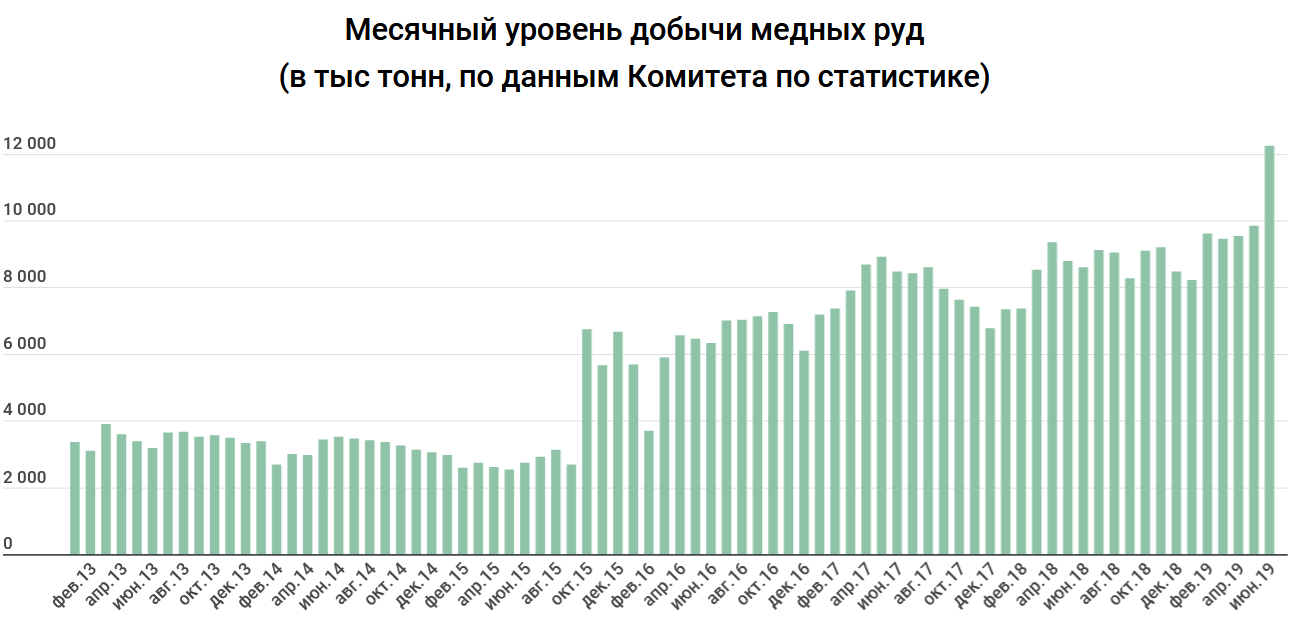 Предприятия горно-металлургического комплекса Республики КазахстанДинамичный рост числа предприятий, осуществляющих свою деятельность в горно-металлургической промышленности Казахстана, привело к возникновению сильной конкуренции. По данным казахстанского Комитета по статистике МНЭ РК, в настоящее время 378 компаний занимаются добычей металлических руд, из них 321 относятся к малым предприятиям, 21 – к средним и 36 – к крупным. В то же время, в стране работают 273 металлургические компании, из них 230 - малых, 18 - средних и 25 - крупных. Наблюдается множество взаимосвязей между этими двумя отраслями, а многие средние и крупные компании имеют вертикально интегрированную структуру, состоящую из предприятий в обеих отраслях.Доминирующими в горно-металлургической промышленности Казахстана являются пять компаний, ресурсная специализация которых частично дублируется, но остаётся ярко выраженной (см.  8). Их деятельность сконцентрирована в основных горнопромышленных центрах, преимущественно в восточном и центральном регионах Казахстана.Таблица 8 - Крупнейшие горно-металлургические компании Казахстана, основные виды продукцииEurasian Resources Group (ERG) – это полностью интегрированная компания, занимающаяся производством алюминия, ферросплавов и выработкой энергии. Её диверсифицированный портфель активов охватывает сферы добычи, переработки и производства. В Казахстане горно-металлургическая деятельность компании распределена между шестью тесно взаимосвязанными бизнес-подразделениями, расположившимися в различных регионах страны. Их операционную деятельность дополняют транспортное, научно-исследовательское и маркетинговое бизнес-подразделения ERG. Штатная численность компании в Казахстане составляет 61 тыс.человек.Таблица 9- Горно-металлургические компании в составе ERGАО «АрселорМиттал Темиртау» (АТМ) – это интегрированная металлургическая и горнодобывающая компания, имеющая собственные объекты добычи угля, железной руды и производства электроэнергии. На металлургическом комбинате в Темиртау ведётся производство листовой стали и сортового проката. Целевая мощность по выплавке стали составляет 5 млн.тонн в год. Металлургический комбинат, сопутствующая инфраструктура и дополнительные цеха занимают площадь около 5 тыс. га в Карагандинской области.Под управлением компании находятся 8 угольных шахт в Карагандинской области с запасами 1,5 млрд.тонн угля, и 4 железных рудника в Карагандинской, Акмолинской и Костанайской областях с запасами свыше 1,7 млрд. тонн.Весь коксующийся уголь Казахстана добывается в Карагандинском бассейне. Компания АрселорМиттал Темиртау добывает порядка
10-11 млн.тонн рядовых коксующихся углей в год, в том числе 0,7 млн.тонн высокозольного энергетического угля. Большая часть этого угля используется на собственных сталелитейных и энергетических мощностях АрселорМиттал Темиртау. Небольшой избыток угля отправляется в другие районы операционной деятельности компании, преимущественно в г. Кривой Рог в Украине.KAZ Minerals PLC - это котирующаяся на Лондонской фондовой бирже компания, в первую очередь ориентированная на производство меди в Казахстане - от добычи до выплавки и рафинирования. Компания входит в число крупнейших мировых разработчиков открытых месторождений меди с низким уровнем затрат. В 2017 году компания выпустила 250 тыс.тонн продукции. Помимо производственных объектов в Казахстане, компания эксплуатирует один рудник в соседнем Кыргызстане.Производительность пяти рудников по переработки составляет
60 млн.тонн медного концентрата в год на 6 обогатительных фабриках. Кроме того, в 2017 году был достигнут уровень производительности
13 млн.тонн оксидной руды в год в результате кучного выщелачивания.
На предприятиях работают около 10,5 тыс.человек, при этом 80% из них работают в подземных шахтах в Восточном Казахстане. Открытые
в 2016 году рудники Бозшаколь и Актогай имеют низкий коэффициент вскрыши – 0,7 и 0,2 соответственно, а в их эксплуатации занят минимум работников – по 1,5 тыс.человек на каждом. Согласовано увеличение производственной мощности рудника Актогай вдвое до 2021 года. Одновременно с этим компания продолжает оценивать свои перспективы развития в Восточном регионе.ТОО «Корпорация Казахмыс» занимается добычей и переработкой меди, управляет тремя группами активов в центральном Казахстане, имеющими совокупную производительность в 2017 году на уровне
233 771 тонн готовой продукции и 238 300 тонн катодной меди.На Балхаше, Караганде и Жезказгане осуществляется добыча меди, а в число побочных продуктов входит золото, серебро и молибден. Являясь отдельными группами, эти активы тесно взаимосвязаны, и сбои на одной фабрике зачастую оказывают воздействие на работу других объектов. Мощность Балхашского завода - 13 млн.тонн в год. Номинальная мощность Карагайлинской обогатительной фабрики составляет 1,5 млн.тонн в год.
На «Южно-Жезказганском» руднике используются двойные бурильные машины, фронтальные погрузчики и сочлененные грузовики от 15 до 25 тонн.АО «НАК «Казатомпром» является крупнейшим в мире производителем природного урана с приоритетным доступом к одной из крупнейших в мире ресурсных баз.АО «НАК «Казатомпром» имеет статус национального оператора Республики Казахстан по экспорту и импорту урана и его соединений, ядерного топлива для АЭС, специального оборудования и технологий. Вместе с дочерними, зависимыми и совместными организациями ведет разработку 26 участков на территории Республики Казахстан, объединенных в 13 горнорудных активов. Численность компании 21 тыс. человек в штате, 46 подведомственных предприятий. Благоприятные геологические условия Республики Казахстан, подходящие для добычи методом подземно-скважинного выщелачивания (ПСВ) обеспечивают АО «НАК «Казатомпром» уникальное конкурентное преимущество. 100 % добычи урана АО «НАК «Казатомпром» осуществляется методом ПСВ.АО «НАК «Казатомпром» является бесспорным лидером в добыче урана методом ПСВ с производительностью 12,1 тыс. тонн (~ 20% мировой добычи урана в 2017 году), значительно превосходя своих основных конкурентов.Казахстанский урановый концентрат обеспечивает более
40 % потребности мирной атомной энергетики и поставляется практически во все страны мира, где эксплуатируются АЭС.Сегодня на долю ТОО «Богатырь Комир» приходится 70 процентов от всего добываемого угля в Экибастузском угольном бассейне и 40 процентов от общего объема добычи угля в Республике Казахстан.
ТОО «Богатырь Комир» - одно из крупнейших предприятий в мире по добыче угля открытом способом, его балансовые запасы составляют -
2,62 миллиарда тонн. Производственная мощность предприятия составляет 42 млн. тонн угля в год, в том числе по разрезу «Богатырь» - 32 млн.тонн, по разрезу «Северный» - 10 млн.тонн. Общая численность трудового коллектива ТОО «Богатырь Комир» в настоящее время составляет 6,5 тыс.человек.В числе основных потребителей ТОО «Богатырь Комир»:
Рефтинская ГРЭС в российской федерации, и Экибастузская ГРЭС-1, Экибастузская ГРЭС-2, Алматинские и Степногорская ТЭЦ,
ТОО «Караганда Энергоцентр» (ТЭЦ-1, ТЭЦ-3), АО «СевКазЭнерго»,
АО «Астана-Энергия» (ТЭЦ-1, ТЭЦ-2), ГКП «Кокшетаужылу»,
АО «Павлодарэнерго», ТОО «Bassel Group LLS» (г. Караганда) в Республике Казахстан.Анализ структуры отрасли
в профессионально-квалификационном разрезе6.1. Численность и подготовка кадров По состоянию на 2019 год в Горно-металлургическом комплексе занято 
200 тыс. человек. Согласно данным Комитета статистики по направлению «Горнодобывающая промышленность и разработка карьеров» на 1 квартал 
2019 года занято 54,8 тыс. молодежи в возрасте от 18 до 25 лет. Также в отрасли насчитаны 11 309 Операторов по плавлению, литью металла и прокатного стана, 17 893 Операторов по плавке и производству металлов, производству и обработке металлических изделий, 4 474 Операторов по обработке металлических изделий, 723 Операторов экструдера и волочильщики металлов, 1387 Операторы по термической обработке металлов и др.Вместе с тем, совокупная численность работников пяти крупнейших горно-металлургических предприятий в Казахстане составляет 198,5 тыс. человек. Доминирующими в горно-металлургической промышленности Казахстана являются пять компаний, ресурсная специализация которых частично дублируется, но остаётся ярко выраженной (см.  9).Таблица 9 - Численность на 2019 год крупнейших компаний горно-металлургического комплекса РКВысшие учебные заведения (ВУЗ)В настоящее время подготовка кадров осуществляется по специальностям «Металлургия», «Горное дело», «Материаловедение и технология новых материалов», «Геология и разведка месторождений полезных ископаемых».В общей сложности сегодня в ВУЗах по указанным специальностям обучаются 5 747 человек, в том числе 3 816 – по образовательному гранту.Согласно данным Национальной палаты предпринимателей Республики Казахстан «Атамекен» составлен рейтинг Высших учебных заведений по специальностям «Горное дело», «Металлургия» и «Обогащение полезных ископаемых» (см. Таблицы 10-12).Таблица 10- Рейтинг образовательных программ ВУЗ-ов по специальности «Металлургия»Таблица 11- Рейтинг образовательных программ ВУЗ-ов по специальности «Горное дело»Таблица – 12- Рейтинг образовательных программ ВУЗ-ов по специальности «Обогащение полезных ископаемых»Техническое и профессиональное образования (ТиПО)Если же говорить, о системе технического и профессионального образования (ТиПО), то здесь подготовкой горняков и металлургов занимаются 11 учебных заведений по 7 специальностям и 11 квалификациям:Аксуский колледж №19Политехнический колледж «Корпорации «Казахмыс»Жезказганский политехнический колледжКарагандинский политехнический колледжЛисаковский технический колледжПавлодарский колледж цветной металлургииПавлодарский политехнический колледжКолледж Рудненского индустриального институтаСтепногрский горнотехнический колледжЭкибастузский колледж инженерно-технического института им.СатпаеваЭкибастузский политехнический колледж.Так, по металлургическим специальностям обучаются 2 117 человек 
(из них 886 – в рамках госзаказа), а по горнодобывающим – 9 475 человек 
(3 266 – соответственно).Спрос и предложение трудовых ресурсов, потребность в кадрахГорно-металлургическая отрасль - одна из самых технически развитых и постоянно модернизирующихся отраслей, и за последние десятилетия требования, как к технологии и оборудованию, так и к персоналу возросли.В этой связи, ситуация с кадровой обеспеченностью металлургических предприятий страны требует глубокого и всестороннего анализа и выработки на его основе системных и пошаговых мер по выправлению существующего положения вещей. В 2019 году на предприятиях группы ERG были проведены исследования по макету «Атлас новых профессий». В рамках исследований были вывялены профессии «динозавры», которые в будущем исчезнут с рынка труда, востребованные профессии и профессии будущего, отсутствующие на рынке, но уже актуальные в связи с развитием рынка.Данный опыт планируется транслировать на другие предприятия Горно-металлургического комплекса страны, для получения данных в разрезе отрасли.По итогам работы проведенной в Российской Федерации до 2020 года появятся следующие новые профессии:Категория «Добыча и переработка полезных ископаемых»Координатор распределенных проходческих команд - Специалист, задача которого – обеспечить слаженное взаимодействие людей, часть из которых находится непосредственно на объекте, а часть задействована в проекте удаленно. Его основной задачей является постановка тактических задач, организация коммуникации в коллективе, снятие противоречий и конфликтных ситуаций.Оператор БПЛА для разведки месторождений - Специалист, контролирующий ход разработки месторождения и поиск новых месторождений с помощью беспилотных летательных аппаратов, оснащенных магнитометрами и другими геофизическими датчиками.
В частности, такие дроны уже используются на плато Юкон в Канаде для поиска новых месторождений золота.Инженер роботизированных систем - Обслуживает автоматизированные системы по мониторингу, разработке, добыче и переработке месторождений полезных ископаемых (в том числе удаленных) и управляет ими. В России эта специальность уже пользуется спросом:
по данным портала HeadHunter, в июле 2014 года было опубликовано
98 вакансий.Инженер-интерпретатор данных телеметрии - Специалист, анализирующий массив данных, поступающих с месторождения для контролирования хода процесса добычи, предупреждения возможных чрезвычайных ситуаций и принятия оперативных решений. Весьма вероятно, что после 2020 года эта профессия будет заменена искусственным интеллектом.Экоаналитик в добывающих отраслях - Специалист по анализу экологических угроз, защите окружающей среды в процессе природопользования и восстановлению территории на завершающих этапах природопользования.Системный горный инженер - Специалист, работающий с объектами природопользования на полном жизненном цикле (от поисково-разведочных работ до закрытия и рекультивации месторождений) с учетом комплексности этих объектов. Например, на одной и той же территории могут находиться месторождения и нефти, и газа, и нужно гармонично совмещать принципиально разные технологии добычи этих полезных ископаемых.Категория «Металлургия»Проектировщик оборудования порошковой металлургии - Инженер-конструктор нового оборудования для получения металлов высокой степени готовности (порошков, сплавов) на стыках разных наук (биометаллургия и
т. п.).Конструктор новых металлов - Специалист, разрабатывающий сплавы с предзаданными или изменяющимися из-за условий эксплуатации свойствами.Эко-рециклер в металлургии - Профессионал, в сферу которого входят задачи по утилизации отходов металлургического производства и восстановлению окружающей среды.Супервайзер оборудования - Специалист с компетенциями в мехатронике и инженерии, сопровождающий и обслуживающий высокотехнологичное оборудование на всем жизненном цикле.В рамках Государственной программы индустриально-инновационного развития Республики Казахстан (ГПИИР) потребность в кадрах составляет около 18 366 человек (в 2015 году – 2784 человек, в 2016 году – 1180 человек, в 2017 году – 6705 человек, 2018– 5179 человек, 2019 году – 2518 человек).Таблица 13- Выпуск ТиПО и вузов в период реализации ГПИИР в 2015-2019 годы при существующей потребностиПо специальности «Металлургия черных металлов» обучаются
728 человек, в том числе по госзаказу – 408 человек.В целом, по специальностям черной металлургии, ожидаемый выпуск до 2019 года составляет 900 человек.По специальности «Металлургия цветных металлов» обучаются
864 человек, в том числе по госзаказу – 340 человек.В целом, по специальностям цветной металлургии, ожидаемый выпуск до 2019 года составляет 1700 человек.Ежегодно казахстанские колледжи в среднем выпускают для отрасли 1300 специалистов. Однако далеко не все выпускники профильных специальностей предпочитают работать на производстве, тогда как
80% вакансий на внутреннем рынке труда приходится на рабочие профессии.Отсутствие компетентных специалистов по большому счету вовсе не в количестве государственных заказов, а в организации и качестве подготовки.Например, по данным Электронной биржи труда Министерства труда и социальной защиты Республики Казахстан в Карагандинской области потребность в специалистах «горнорабочий подземный» составляет
225 единиц, вакансий 247, резюме подано -22. В Павлодарской области по специальности «Машинист крана металлургического производства» потребность составила 249 единиц, вакансий 263, резюме – 14 (данные за май 2019 года).По порталу HeadHunter, в сфере добычи сырья в Казахстане на портале в настоящее время предлагается 143 вакансии, из них для инженеров
- 59, причем для тех, кто не имеет опыта работы, имеется всего одна вакансия - инженера ПТО с заработной платой в 100 тысяч тенге. В металлургии
- 128 вакансий, без опыта работы с высшим образованием возьмут всего лишь на 3 рабочих места - инженера-конструктора, маркшейдера и инженера КИПиА.Одно из главных противоречий, заключается в том, что выпускники бакалавриата не готовы к самостоятельной работе на предприятиях ГМК. Практика показывает, что компетенции горного инженера и управленца в сфере недропользования должны быть тесно связаны с накоплением опыта управления в сложных условиях производственного процесса, и, как правило, в экстремальной среде. Поэтому даже окончившие ВУЗ с отличием бакалавры, не имеющие навыков организации производственных процессов и не участвовавшие в решении сложных производственных вопросов, при трудоустройстве рассматриваются как лица, не обладающие достаточными профессиональными компетенциями.Существует определенный дефицит рабочих кадров, в частности, техников-металлургов, слесарей-ремонтников, электрогазосварщиков, инженеров-строителей, инженеров-электриков, инженеров по наладке и испытаниям АСУ, инженеров-механиков.На рынке труда сложилась парадоксальная ситуация. С одной стороны, с внедрением цифровых технологий, современных инноваций, на предприятиях должно сокращаться значительное количество работников, с другой, копаниям остро не хватает специалистов. К примеру, сегодня предприятия не могут найти и поэтому сами готовят дробильщиков, бункеровщиков, машинистов, операторов.На сегодня в республике отсутствует подготовка по специальностям в разрезе потребности регионов по необходимым специалистам.Отсутствие тесной взаимосвязи между бизнесом и организациями образования ведет к тому, что программы по специальностям высшего образования не отвечают требованиям современного производства. Региональные производства нуждаются в компетентных специалистах.
А недостаточная ориентированность вузов на потребности работодателя вынуждает бизнес самостоятельно решать проблемы, без участия учреждений образования.Высокую потребность фиксируют градообразующие предприятия, Аксуский завод ферросплавов сотрудничает с Аксуским колледжем черной металлургии, созданным в свое время для удовлетворения кадровых нужд завода. В настоящее время на заводе работает 60% трудоспособного населения Аксу. Тесную связь с учебными заведениями Павлодарской области поддерживает Казахстанский электролизный завод. Студенты Колледжа цветных металлов, Павлодарского политехнического колледжа зачастую составляют основную базу молодых сотрудников завода. За последние три года в Казахстанский электролизный завод трудоустроено
115 выпускников павлодарских колледжей и вузов. К примеру, «Казахмыс» имеет собственный Политехнический колледж, где действуют системы дуального обучения и наставничества. На заводе существуют программы подготовки, переподготовки и повышения квалификации по
50 специальностям, необходимым для предприятия. В учебных классах ежегодно до 800 рабочих проходят производственное обучение.Но если с подготовкой и переподготовкой кадров, в том числе молодых, отечественные металлургические предприятия справляются самостоятельно, то поставить заслон утечке высококвалифицированных работников за рубеж без помощи государства они не в силах.Серьезную озабоченность у представителей ГМК вызывает отток в зарубежье квалифицированной рабочей силы. Опытные высококлассные специалисты, в работоспособном возрасте, уезжают в Россию и другие страны СНГ.	Первая причина этого явления – Казахстан неконкурентоспособен по пенсионному обеспечению. В советские годы люди, работающие на вредных и опасных производствах, имели льготу по раннему выходу на пенсию. При определенном стаже и работе на определенных участках они выходили на пенсию в 55 лет. Казахстанские металлурги сегодня выходят на пенсию на общих основаниях и должны работать в тяжелых и вредных условиях
до 63 лет. В России и на Украине льготный выход на пенсию в 55 лет, установленный еще в советское время.Одной из причин дефицита кадров ГМК является также престиж профессий. Престиж рабочих профессий упал до критической отметки, в обществе сложился стереотип, что работа на производстве – это тяжелый, опасный, малоприбыльный и непочетный труд. Поэтому молодые люди не хотят осваивать рабочие специальности.Национальный классификатор занятийАнализ национального классификатора занятий НК РК 01-2017 позволил определить наименования профессий в горно-металлургическом комплексеПрофессиональные стандарты в сфере ГМКВ заключении рекомендуется разделить Горно-металлургическую промышленность в соответствии с видами деятельности на
43 профессиональных стандарта согласно приложению 1 к настоящему ОРК.Разработанные и утвержденные профессиональные стандарты:ВыводыНа основании анализа отрасли и анализа национального классификатора занятий и предложений членов рабочей группы по разработке Отраслевой рамки квалификаций по направлению «Горно-металлургический комплекс» выявлена необходимость внести дополнение в НКЗ следующими наименованиями занятий:- Аппаратчик аффинажного производства - 3 уровень ОРК;- Аппаратчик-гидрометаллург по переработки продуктивных растворов - 3 уровень ОРК;- Оператор склада жидких реагентов - 2 уровень ОРК;- Оператор склада сухих реагентов - 2 уровень ОРК.Приложение 1к Отраслевой рамке квалификаций«Горно-металлургический комплекс»Рекомендуемый перечень профессиональных стандартовпо направлению «Горно-металлургический комплекс»Приложение 2к Отраслевой рамке квалификаций«Горно-металлургический комплекс»Описание квалификационных уровней отраслевой рамки квалификацийдля горнодобывающей промышленности и разработки карьеровПриложение 3к Отраслевой рамке квалификаций«Горно-металлургический комплекс»Описание квалификационных уровней отраслевой рамки квалификацийдля металлургического комплексаВВП за I квартал 2019 годаМлн. тенгеВ процентах к итогуВаловой внутренний продукт13 180 857,2100,0Оплата труда3 509 574,926,6Налоги на производство и импорт 1 236 484,19,4в том числе:налоги на продукты1 084 877,58,2другие налоги на производство151 606,61,2Валовая прибыль/валовой смешанный доход 8 434 798,264,0потребление основного капитала (-)1 324 438,510,0чистая прибыль/чистый смешанный доход7 110 359,754,0Вид деятельностиВаловая добавленная стоимостьВ том числеВ том числеВ том числеВид деятельностиВаловая добавленная стоимостьоплата трудадругие налоги на производствоваловая прибыль/ валовой смешанный доходПромышленность4 064 140,0777 597,7108 697,03 177 845,3Горнодобывающая промышленность и разработка карьеров2 125 713,4286 681,683 221,41 755 810,4Обрабатывающая промышленность1 631 421,7392 136,620 737,71 218 547,4Вид деятельностиВаловая добавленная стоимостьВ том числеВ том числеВ том числеВид деятельностиВаловая добавленная стоимостьоплата трудадругие налоги на производство валовая прибыль/ валовой смешанный доходПромышленность100,019,12,778,2Горнодобывающая промышленность и разработка карьеров100,013,53,982,6Обрабатывающая промышленность100,024,01,374,7Вид деятельностиЯнварь-май 2019г.к январю-маю 2018г.Июнь 2019г. кИюнь 2019г. кЯнварь-июнь2019г.к январю-июню 2018г. Вид деятельностиЯнварь-май 2019г.к январю-маю 2018г.маю 2019г.июню 2018г.Январь-июнь2019г.к январю-июню 2018г. Горнодобывающая промышленность 
и разработка карьеров100,7112,9108,6102,1добыча угля и лигнита96,1107,189,194,9добыча угля и лигнита
(без угольного концентрата)95,8108,7100,296,3добыча сырой нефти96,8112,3103,798,0добыча природного газа98,7109,9106,8100,1добыча металлических руд113,1116,1130,3116,0добыча железной руды98,095,8104,399,1добыча руд цветных металлов115,7119,8134,8118,9прочие отрасли горнодобывающей промышленности99,5104,585,397,1технические услуги в области 
горнодобывающей промышленности123,0118,0115,4121,7Обрабатывающая промышленность103,6100,9102,5103,4производство кокса и продуктов нефтепереработки108,0102,7103,4107,2металлургическая промышленность 100,099,3108,5101,5черная металлургия90,996,0102,292,8производство основных благородных и цветных металлов107,8101,6114,2108,9производство готовых металлических изделий, кроме машин и оборудования109,292,433,396,6Вид деятельности2018 год2017 годИндекс физического объема, %Добыча угля и лигнитаДобыча угля и лигнитаДобыча угля и лигнитаДобыча угля и лигнитаУголь каменный, включая лигнит, тыс.тонн117 789,3112 293,1104,9Уголь каменный, кроме концентрата угольного, тыс.тонн113 703,4107 891,4105,4Лигнит (уголь бурый), тыс. тонн107 270,8101 796,9105,5Kонцентрат угольный, тыс. тонн4 085,94 401,792,8Добыча металлических рудДобыча металлических рудДобыча металлических рудДобыча металлических рудРуды железные, тыс.тонн41 721,038 728,2107,7из них:руды железные неагломерированные, тыс.тонн7 235,07 106,4101,8концентраты железорудные, тыс.тонн11 719,810 812,2108,4агломерат железорудный, тыс.тонн4 919,95 385,691,4Руды медные, тыс.тонн103 173,195 009,3108,6Концентраты медные, тыс.тонн12 923,211 201,4115,4Медь в медном концентрате, тыс.тонн580,6515,6112,6Руды медно-цинковые, тыс.тонн4 822,35 065,295,2Руды алюминиевые (бокситы), тыс.тонн6 104,24 846,1126,0Руды золотосодержащие, тыс.тонн20 831,720 250,1102,9Концентраты свинцовые, тыс.тонн362,4425,885,1Свинец в свинцовом концентрате, тыс.тонн86,0111,277,3Руды свинцово-цинковые, тыс.тонн5 957,75 894,9101,1Концентраты цинковые, тыс.тонн598,8628,295,3Цинк в цинковом концентрате, тыс.тонн303,7315,996,1Руды марганцевые, тыс.тонн1 387,61 460,095,0Концентраты марганцевые, тыс.тонн469,3463,6101,2Руды хромовые, тыс.тонн6 688,76 313,3105,9Концентраты хромовые, тыс.тонн4 949,94 599,0107,6Металлургическая промышленностьМеталлургическая промышленностьМеталлургическая промышленностьМеталлургическая промышленностьЧерная металлургияФерросплавы, тонн2 088 1021 934 774107,9из них:феррохром, тонн1 772 5101 640 300108,1ферросиликомарганец, тонн137 358123 977110,8Сталь нерафинированная, тонн3 972 7484 657 00985,3в том числе:сталь нелегированная в слитках или формах в первичных прочих и полуфабрикаты из стали углеродистой (нелегированной), тонн3 965 6894 649 82485,3из нее: электросталь углеродистая, тонн44 94742 751105,1сталь, легированная в слитках или формах в первичных прочих и полуфабрикаты из стали легированной, тонн7 0437 18098,1Плоский прокат, тонн2 547 9682 846 42689,5Стержни и прутки прочие из стали нелегированной, штампованные, горячекатаные, горячепротянутые, горячепрессованные, но без дальнейшей обработки (включая скрученные после прокатки), для строительства, тонн261 008248 882104,9Стержни и прутки прочие из стали легированной прочей, штампованные, горячекатаные, горячепротянутые, горячепрессованные, но без дальнейшей обработки (включая скрученные после прокатки), для строительства, тонн367 465406 15690,5Трубы разных диаметров, профили полые бесшовные из стали, тонн289 496255 220113,4Профили и уголки, полученные холодной штамповкой или гибкой из стали нелегированной углеродистой), тонн80 283102 58678,3Листы ребристые из стали нелегированной (углеродистой), тонн100 640114 95387,5Сэндвич-панели из покрытого стального листа, тонн16 56717 99692,1Производство основных благородных и цветных металловПроизводство основных благородных и цветных металловПроизводство основных благородных и цветных металловПроизводство основных благородных и цветных металловСеребро необработанное и полуобработанное или в виде порошка, кг968 9411 060 65991,4из него: серебро аффинированное, кг959 0021 041 83892,0Золото необработанное и полу-обработанное или в виде порошка, кг97 42985 346114,2из него: золото аффинированное, кг53 08444 094120,4Алюминий необработанный; оксид алюминия, тонн1 755 2241 771 69699,1Свинец необработанный рафинированный, тонн148 579147 326100,9Цинк необработанный, тонн328 764331 01899,3Медь, рафинированная необработанная, нелегированная, тонн438 233426 191102,8Литье металловЛитье металловЛитье металловЛитье металловУслуги по литью чугуна, тонн20 60521 64595,2Услуги по литью стали, тонн29 30925 693114,1Услуги по литью металлов цветных прочих и их сплавов, тонн708410172,7Производство готовых металлических изделий, кроме машин и оборудованияПроизводство готовых металлических изделий, кроме машин и оборудованияПроизводство готовых металлических изделий, кроме машин и оборудованияПроизводство готовых металлических изделий, кроме машин и оборудованияМеталлоконструкции строительные сборные, тонн55 44359 34593,4Радиаторы для центрального отопления без нагрева электрического, из металлов черных, тонн6621 21354,6Котлы центрального отопления для производства горячей воды или пара с низким давлением, штук6 4354 156154,8Цистерны, резервуары и контейнеры металлические прочие, штук3 7924 63181,9из них: резервуары для нефти и нефтепродуктов, штук579529109,5Цистерны, бочки, барабаны, канистры, ящики и емкости аналогичные для веществ любых (кроме газов) из металлов черных вместимостью 50-300 л, не снабженные оборудованием механическим или тепловым, штук325 609280 004116,3Пробки корончатые и заглушки, колпачки и крышки из металлов неблагородных (недрагоценных), тыс. штук452 734,6517 643,787,5Раковины и мойки из металлов черных, тыс. штук51,057,289,2Шары перемалывающие и изделия аналогичные для мельниц, литые, тонн150 034151 29899,2№ п/пОбласть2017 год2018 годΔ, %1Павлодарская62467,970325,213%2Карагандинская3590934987,3-3%3Восточно-Казахстанская6867829021%4Прочие721100,9-86%Всего по РКВсего по РК105 964,9113 703,47%Областьдля водоснабженияв здраво-охранениив гос. управлениив образованииВсегоАкмолинская267 786,5229 543,3555 954,0738 395,31 791 678,6Актюбинская4 962,031 200,845 400,2285 959,8367 522,8Алматинская12 520,473 020,4129 125,286 121,6300 787,6Атырауская-50,0699,1989,51 738,6Западно-Казахстанская992,018 902,832 583,334 080,986 559Жамбылская1 062,051 784,729 436,573 426,7155 709,9Карагандинская136 924,6300 734,0739 263,7371 569,91 548 489,2Костанайская94 319,586 876,6632 667,3279 909,51 093 772,9Кызылординская2 274,7119 887,448 241,4298 846,9469 250,4Мангистауская--97477,0574Южно-Казахстанская7 092223 220,4105 769,0953 388,91 289 470,3Павлодарская49 607,8106 817,663 924,8483 364,3703 714,5Северо-Казахстанская110 454,4258 442,4179 142,91 067 104,11 615 143,8Восточно-Казахстанская56 168,3244 570,2250 078,3707 925,41 258 742,2г. Нур-Cултан132 369,82 074,12 865,18 266,8145 575,8г. Алматы3 311,2--4 207,77 518,9№Название компанииОсновные виды добываемого сырья и продукции1Eurasian Resources Group (ERG)Железная руда, алюминий, феррохром, силикомарганец, ферросицилий, уголь2АрселорМиттал ТемиртауЖелезная руда, сталь, уголь3KAZ MineralsМедь, золото, цинк4КазцинкЦинк, свинец, медь, золото, серебро5КазахмысМедь, золото6КазатомпромДобыча урана7Богатырь КомирДобыча угля8KSP SteelПроизводство бесшовных стальных труб для нефтегазовой отраслиНазвание компанииОсновная деятельностьАО «ТНК «Казхром»Производство ферросплавов, добыча марганцевых и хромовых рудАО «Соколовско - Сарбайское горно-обогатительное производственное объединение» (ССГПО)Добыча и переработка железной рудыАО «Алюминий Казахстана»Добыча бокситов, производство глинозёмаАО «Казахстанский электролизный завод» (КЭЗ)Производство алюминия и анодовАО «Евроазиатская энергетическая корпорация» (ЕЭК)Выработка электроэнергииАО «Шубарколь Комир»Добыча и переработка угляТОО «ТрансКом»Транспортировка и логистикаНазвание компанииЧисленность работников в Казахстане (2018)Eurasian Resources Group (ERG)61000АрселорМиттал Темиртау29393KAZ Minerals10500Казцинк21083Казахмыс26592Богатырь Комир7398КазАтомПром332МеталлургияМеталлургияМеталлургияМеталлургия№Наименование ВУЗ-аСредняя заработная платавыпускников, тгТрудо-устройствов %1Экибастузский инженерно-технический институт имени академика К. И. Сатпаева 177549.481002Жезказганский университет имени О.А. Байконурова 180421.701003Карагандинский государственный индустриальный университет164829.22894Восточно-казахстанский государственный технический университет имД. Серикбаева98292.58775Инновационный Евразийский университет 117411.82866Павлодарский государственный университет имени С. Торайгырова105031.31787Карагандинский государственный технический университет 96914.81558Актюбинский региональный государственный университет имени К.Жубанова101640.69749Рудненский индустриальный институт49091.9010010Южно-Казахстанский государственный университет имени М. Ауэзова63386.555111Казахский Национальный Исследовательский Технический Университет им К.И.Сатпаева120766.4171Горное делоГорное делоГорное делоГорное дело№Наименование ВУЗ-аСредняя заработная платавыпускников, тгТрудо-устройствов %1Рудненский индустриальный институт387 623,28892Актюбинский университет имени С.Баишева213 395,50100 3Жезказганский университет имО.А. Байконурова334 723,90944Восточно-казахстанский государственный технический университет имени Д. Серикбаева151 985,82885Карагандинский государственный технический университет126 599,68676Казахский Национальный Исследовательский Технический Университет имени К.И.Сатпаева167 472,04857Экибастузский инженерно-технический институт имени академика К. И. Сатпаева115 536,46708Актюбинский региональный государственный университет имени К.Жубанова83 019,89699Кокшетауский государственный университет им.Ш.Уалиханова67 995,266410Таразский государственный университет им. М.Х. Дулати100 438,5644Обогащение полезных ископаемыхОбогащение полезных ископаемыхОбогащение полезных ископаемыхОбогащение полезных ископаемых№Наименование ВУЗ-аСредняя заработная платавыпускников, тенгеТрудо-устройствов %1Казахский национальный исследовательский технический университет имени К.И. Сатпаева119 614.10852Восточно-казахстанский государственный технический университет им Д. Серикбаева93 496.12903Рудненский индустриальный институт94 787.501004Карагандинский Государственный Технический Университет99 950.8950№КодНаименование11002000Металлургия черных металлов (по видам)20706000Открытая разработка месторождений полезных ископаемых30705000Подземная разработка месторождений полезных ископаемых41901002Открытая разработка месторождений полезных ископаемых,51003000Металлургия цветных металлов61909002Техническое обслуживание и ремонт горного электромеханического оборудования70711000Маркшейдерское делоНаправлениеТиПОВУЗЫПотребностьЧерная металлургия1000 чел2 100 чел23 377 челЦветная металлургия1250 чел2 100 чел2 689 челКод НКЗГорнодобывающей промышленности и разработки карьеров1210-0-002Генеральный директор1210-0-010Генеральный директор организации1210-0-011Генеральный директор производственного объединения1210-0-028Директор (начальник, управляющий) предприятия1210-0-029Директор (управляющий) производственного объединения1210-0-044Директор объединения, предприятия1210-0-048Директор промысла1321-0-008Главный механик (в промышленности)1321-0-009Главный обогатитель1321-0-010Главный приборист1321-0-014Главный технолог (обрабатывающая промышленность)1321-0-022Мастер смены (обрабатывающая промышленность)1321-0-023Мастер участка (обрабатывающая промышленность)1321-0-024Мастер цеха (обрабатывающая промышленность)1321-0-030Начальник дежурной смены (обрабатывающая промышленность)1321-0-035Начальник отделения (обрабатывающая промышленность)1321-0-037Начальник производства (обрабатывающая промышленность)1321-0-038Начальник пункта (обрабатывающая промышленность)1321-0-039Начальник разреза (обрабатывающая промышленность)1321-0-040Начальник сектора (обрабатывающая промышленность)1321-0-041Начальник службы (обрабатывающая промышленность)1321-0-042Начальник смены (обрабатывающая промышленность)1321-0-043Начальник сушильно-очистительной башни (обрабатывающая промышленность)1321-0-044Начальник управления (обрабатывающая промышленность)1321-0-045Начальник участка (обрабатывающая промышленность)1321-0-048Начальник цеха (обрабатывающая промышленность)1321-0-050Начальник эстакады (наливной, реагентного хозяйства)1321-0-053Технический руководитель (обрабатывающая промышленность)1322-0-005Главный горняк1322-0-006Главный диспетчер (добывающая промышленность)1322-0-007Главный инженер (добывающая промышленность)1322-0-011Главный технолог (добывающая промышленность)1322-0-012Горный мастер1322-0-013Директор разреза, разрезоуправления (сланцевого, угольного)1322-0-014Директор рудника (рудоуправления)1322-0-015Директор станции (госсортостанции, лесосеменной, машиноиспытательной)1322-0-016Директор шахты (шахтоуправления)1322-0-019Заведующий горными работами1322-0-025Мастер дренажной шахты1322-0-026Мастер контрольный (участка, цеха) (добывающая промышленность)1322-0-035Мастер по проходке горных выработок1322-0-038Мастер проходки шахты1322-0-039Мастер участка (добывающая промышленность)1322-0-040Начальник (заведующий) мастерской (добывающая промышленность)1322-0-042Начальник дежурной смены (добывающая промышленность)1322-0-043Начальник драги1322-0-044Начальник карьера1322-0-045Начальник колонны1322-0-046Начальник комплекса (добывающая промышленность)1322-0-051Начальник отдела (добывающая промышленность)1322-0-052Начальник отделения (добывающая промышленность)1322-0-055Начальник площадки (добывающая промышленность)1322-0-059Начальник проходки шахты1322-0-060Начальник пункта (добывающая промышленность)1322-0-061Начальник разреза1322-0-062Начальник рудника1322-0-063Начальник службы (добывающая промышленность)1322-0-064Начальник смены (добывающая промышленность)1322-0-068Начальник управления (добывающая промышленность)1322-0-069Начальник установки (буровой, газодобывающей, кислородной, обогатительной, регенерационной, углекислотной и др.)1322-0-070Начальник участка (добывающая промышленность)1322-0-071Начальник хозяйства (добывающая промышленность)1322-0-072Начальник цеха (добывающая промышленность)1322-0-074Начальник шахты1322-0-079Технический руководитель (добывающая промышленность)1324-0-014Мастер погрузочно-разгрузочных работ1324-0-020Начальник склада (горюче-смазочных материалов, грузового, материально-технического и др.)1324-0-021Начальник службы (материально-технического снабжения)1325-1-005Главный диспетчер (на транспорте)1325-1-006Главный инженер (на транспорте)1325-1-007Главный механик (на транспорте)1325-1-018Мастер ремонтно-отстойного пункта1325-1-040Начальник техническо-эксплуатационной части1329-3-001Главный геотехнолог (в атомной отрасли)1329-3-004Главный механик (в атомной отрасли)1329-4-005Мастер насосной станции1329-9-005Начальник отдела автоматизированной системы управления производством (АСУП)2141-4-002Инженер по качеству2141-4-003Инженер по качеству продукции2141-4-004Инженер по контролю качества2141-9-002Инженер по организации эксплуатации и ремонту2141-9-003Инженер по ремонту и обслуживанию технологического оборудования2141-9-004Инженер по технической диагностике2143-1-010Инженер по радиоактивному излучению2143-1-011Инженер по управлению обработки опасных отходов2143-1-012Инженер-дозиметрист2146-1-001Горный инженер2146-1-002Инженер по буровзрывным (взрывным) работам2146-1-003Инженер по горным работам2146-1-014Инженер-обогатитель2146-2-001Горный технический инспектор2146-9-001Инженер по горнорудному делу2146-9-002Инженер по добычи угля2146-9-006Инженер-исследователь в области подготовки полезных ископаемых2146-9-007Калибровщик3101-1-001Помощник инженера по подготовке производства3101-1-002Помощник инженера-технолога3101-4-001Помощник инженера-механика3101-6-001Помощник горного инженера3111-1-002Техник-дозиметрист3111-3-006Техник изыскатель полезных ископаемых3111-3-007Техник по горным работам3111-3-008Техник по полезным ископаемым3112-1-003Техник по подготовке производства3112-1-005Техник-технолог (общий профиль)3112-2-001Техник по наладке и испытаниям3112-3-001Техник по автоматизации производственных процессов3115-1-004Механик дренажной шахты3115-1-005Механик перегрузочных машин (по погрузочно-разгрузочным механизмам)3115-1-006Механик по подъемным установкам3115-2-001Мастер по ремонту оборудования (в промышленности)3117-1-001Горный техник3117-1-002Техник по добыче угля3117-9-001Механик бурильно-гидрографической машины3117-9-002Механик по буровым, горным работам3118-1-002Механик бурильной установки3118-2-001Техник по бурению3160-2-004Инспектор горнотехнический4321-0-005Контролёр при погрузке и выгрузке товара4321-0-006Приемщик грузов7224-2-010Шлифовщик7239-2-008Монтажник горного оборудования7239-2-057Слесарь по ремонту технологических установок7340-0-009Обогатитель минералов и шлихов7340-0-020Шлифовщик горных пород7549-3-001Взрывник7549-3-003Мастер-взрывник7549-5-002Дорожно-путевой рабочий7549-9-006Дробильщик7549-9-045Шихтовщик8111-3-001Бурильщик шпуров8111-3-002Машинист буровой установки, горная промышленность8111-3-003Машинист установки по бурению стволов шахт полным сечением8111-3-004Помощник машиниста буровой установки, горная промышленность8112-6-002Оператор по подземному ремонту скважин8113-1-001Горномонтажник подземный8113-1-002Горнорабочий очистного забоя8113-1-003Горнорабочий по предупреждению и тушению пожаров8113-1-004Горнорабочий подземный8113-1-005Долотозаправщик8113-1-006Доставщик крепежных материалов в шахту8113-1-007Дренажист по добыче мирабилита8113-1-008Забойщик8113-1-009Забойщик на отбойных молотках8113-1-011Крепильщик8113-1-012Люковой горных работ8113-1-013Машинист глинорезной машины8113-1-014Машинист по обслуживанию силосов и угольной башни8113-1-018Наборщик проб в шахте8113-1-020Оборщик горных выработок8113-1-021Опрокидчик8113-1-022Проходчик8113-1-023Проходчик горных склонов8113-1-024Проходчик на поверхностных работах8113-1-025Регулировщик хвостового хозяйства8113-1-027Стволовой8113-1-028Шахтер8113-2-001Выгрузчик на отвалах8113-2-002Горнорабочий8113-2-003Горнорабочий на геологических работах8113-2-004Горнорабочий на маркшейдерских работах8113-2-005Горнорабочий по ремонту горных выработок8113-2-006Горнорабочий разреза8113-2-007Горнорабочий россыпных месторождений8113-2-008Горнорабочий у экскаваторов, отвальных мостов и отвалообразователей8113-3-001Машинист вибропогрузочной установки8113-3-002Машинист подземных самоходных машин8113-3-003Машинист подземных установок8113-3-004Машинист пробоотборочной машины8113-3-005Машинист проходческого комплекса8113-3-006Машинист установки по разрушению негабаритов горной массы8113-4-001Машинист горных выемочных машин8113-4-002Машинист дробильных установок горных работ8113-4-003Машинист конвейера8113-4-004Машинист кратцера8113-4-005Машинист отвалообразователя8113-4-006Машинист отвального моста8113-4-007Машинист отвального плуга8113-4-010Машинист штабелеформирующей машины8113-4-011Помощник машиниста отвалообразователя8113-5-003Оператор шурфопроходческой установки8113-9-002Драгер8113-9-003Лаборант минералогического анализа8113-9-004Машинист драги8113-9-005Машинист землесосной установки8113-9-006Машинист зумпфового агрегата8113-9-007Машинист установки по приготовлению пульпы8113-9-009Оператор геотехнологических скважин (в атомной отрасли)8113-9-011Оператор по подземному ремонту и бурению скважин (в атомной отрасли)8113-9-012Оператор пульта управления в горной промышленности8113-9-014Оператор шахтной клети8113-9-016Помощник машиниста (обжигальщика) шахтных печей8113-9-017Проходчик геологических канав8113-9-018Рабочий по восстановлению промышленных земель и дезактивации недр (в атомной отрасли)8113-9-021Шламовщик-бассейнщик8114-1-001Автоклавщик на запарке брикетов8114-1-002Агломератчик8114-1-003Аппаратчик обогащения золотосодержащих руд8114-1-004Аппаратчик приготовления брикетной смеси8114-1-005Грохотовщик8114-1-006Грохотчик-шуровщик8114-1-007Доводчик8114-1-008Доводчик алмазосодержащих концентратов8114-1-009Дробильщик полезных ископаемых8114-1-012Концентраторщик8114-1-013Машинист дробильно-погрузочного агрегата8114-1-014Машинист дробильно-помольно-сортировочных механизмов8114-1-015Машинист камнерезной машины8114-1-016Машинист мельницы по обработке и обогащению руды и горных пород8114-1-017Машинист механического или флотационного обогащения руды8114-1-023Машинист промывочных машин8114-1-024Машинист просеивающих установок8114-1-025Машинист рудоусреднительной машины8114-1-026Машинист слюдовыборочной установки8114-1-028Машинист сушильной установки8114-1-029Обогатитель графита8114-1-030Оператор дробильщик8114-1-031Оператор установки для осаждения золота8114-2-001Аппаратчик обесфеноливания и обеспиридинивания масел8114-2-002Аппаратчик по сушке торфа8114-2-003Аппаратчик получения кумароновой смолы8114-2-004Аппаратчик получения сульфата аммония8114-2-005Аппаратчик получения сырого бензола8114-2-006Аппаратчик приготовления каменноугольного лака8114-2-007Аппаратчик приготовления препарированной смолы8114-2-008Аппаратчик производства горного воска8114-2-010Аппаратчик производства индола8114-2-011Аппаратчик производства креолина и лизола8114-2-012Аппаратчик производства малотоннажных продуктов8114-2-013Аппаратчик производства пиридиновых оснований8114-2-014Аппаратчик сгустителей8114-2-015Аппаратчик термической активации углей8114-2-016Аппаратчик углеобогащения8114-2-017Варщик торфомассы8114-2-018Дозировщик8114-2-019Дозировщик горячего возврата8114-2-020Машинист брикетного пресса8114-2-021Машинист машин по добыче и переработке кускового торфа8114-2-022Машинист машин по добыче и переработке фрезерного торфа8114-2-023Машинист машин по подготовке торфяных месторождений к эксплуатации8114-2-024Машинист установок обогащения и брикетирования8114-2-025Машинист формовочного агрегата8114-2-026Машинист шламовых насосов8114-2-027Моторист промывочного прибора по извлечению металла8114-2-028Моторист смесителя и мешалки8114-2-029Оператор вращающейся конической камнедробилки8114-2-030Оператор углемойки8114-2-031Оператор угольной дробилки8114-2-032Оператор щековой дробилки8114-2-033Прессовщик торфоплит8114-2-034Сульфатчик8114-2-035Торфорабочий8114-2-036Фильтровальщик8114-2-037Флотатор8114-2-038Цементаторщик гидромедьустановки8115-2-003Дозировщик реагентов8115-2-010Оператор конвейера обкатки труб8115-2-011Оператор конвейера твердения асбестоцементных труб8115-2-022Прессовщик горячего формования8115-2-023Растворщик реагентов8115-9-019Машинист угольных мельниц8115-9-042Шламовщик8121-1-003Аппаратчик получения чистого антрацена8121-1-018Дверевой8121-1-026Машинист завалочной машины8121-1-027Машинист заправочной машины8121-1-028Машинист машины для ломки футеровки конвертеров и ковшей8121-1-029Машинист разливочной машины8121-1-030Машинист слитколомателя8121-3-003Прессовщик электроугольных изделий8121-4-006Аппаратчик по загрузке пека8121-4-007Аппаратчик получения высокотемпературного пека8121-4-008Аппаратчик получения высокочистых соединений щелочных металлов8121-4-009Аппаратчик получения гидроокисных соединений щелочных металлов8121-4-010Завальщик шихты в вагранки и печи8121-4-011Загрузчик сырья и полуфабриката8121-4-012Загрузчик щелочи8121-9-004Выгрузчик мышьяка8121-9-006Газовщик коксовых печей8121-9-007Грануляторщик доменного шлака8121-9-008Заварщик отливок8121-9-010Загрузчик-выгрузчик вагранок и печей8121-9-016Машинист коксовых машин8121-9-018Машинист крана склада сульфата8121-9-020Обработчик вторичных шламов8121-9-023Оператор коксосортировки8121-9-024Оператор тоннельщик8121-9-025Оператор шаржирмашины8121-9-033Сортировщик кокса8131-1-026Аппаратчик производства формованного кокса8131-1-030Аппаратчик термообработки коксуемой шихты8131-2-012Аппаратчик-сушильщик8131-4-016Цементаторщик8131-9-008Аппаратчик выщелачивания8131-9-110Аппаратчик сжигания сероводорода8131-9-124Барильетчик8131-9-139Загрузчик-выгрузчик8131-9-140Загрузчик-выгрузчик термоантрацитовых печей8131-9-154Машинист коксопогрузочной машины8131-9-156Машинист установки сухого тушения кокса8131-9-187Разливщик химической продукции8131-9-191Сатураторщик8181-9-007Доводчик угольных шайб8181-9-025Флотаторщик8187-1-002Коксоочиститель8187-1-003Коксоразгрузчик8211-7-011Монтажник оборудования коксохимических производств8211-7-030Сборщик форм8311-1-012Машинист электровоза тушильного вагона8342-1-015Машинист экскаватора9114-0-001Лентовой уборщик9311-0-019Пробуторщик малолитражной драги9311-0-022Шлиховщик9311-0-023Шлюзовщик9329-1-004Заливщик коксаКод НКЗМеталлургический комплекс1210-0-002Генеральный директор1210-0-006Генеральный директор комбината1210-0-010Генеральный директор организации1210-0-011Генеральный директор производственного объединения1210-0-028Директор (начальник, управляющий) предприятия1210-0-029Директор (управляющий) производственного объединения1210-0-044Директор объединения, предприятия1210-0-048Директор промысла1321-0-008Главный механик (в промышленности)1321-0-010Главный приборист1321-0-011Главный прокатчик1321-0-012Главный сварщик1321-0-013Главный сталеплавильщик1321-0-022Мастер смены (обрабатывающая промышленность)1321-0-023Мастер участка (обрабатывающая промышленность)1321-0-024Мастер цеха (обрабатывающая промышленность)1321-0-030Начальник дежурной смены (обрабатывающая промышленность)1321-0-035Начальник отделения (обрабатывающая промышленность)1321-0-037Начальник производства (обрабатывающая промышленность)1321-0-038Начальник пункта (обрабатывающая промышленность)1321-0-040Начальник сектора (обрабатывающая промышленность)1321-0-041Начальник службы (обрабатывающая промышленность)1321-0-042Начальник смены (обрабатывающая промышленность)1321-0-043Начальник сушильно-очистительной башни (обрабатывающая промышленность)1321-0-044Начальник управления (обрабатывающая промышленность)1321-0-045Начальник участка (обрабатывающая промышленность)1321-0-048Начальник цеха (обрабатывающая промышленность)1321-0-050Начальник эстакады (наливной, реагентного хозяйства)1321-0-053Технический руководитель (обрабатывающая промышленность)2141-9-005Инженер-металловед2146-2-002Инженер-технолог-металлург2146-2-003Металлург2146-2-004Пробирер2146-9-003Инженер по неметаллическому делу2146-9-004Инженер-исследователь в области литья металла2146-9-005Инженер-исследователь в области пластической и термической обработки3117-2-001Техник по добыче металла3117-2-002Техник по металлургическому извлечению3117-2-003Техник-металлург3129-1-001Техник литейщик3129-1-002Техник по аффинажу драгоценных металлов3160-3-001Инспектор по котлонадзору7124-2-002Изолировщик труб на линии7200-0-003Бригадир отделения калибровки, волочения и шлифовки металла7200-0-007Бригадир участка приготовления формовочной смеси7200-0-009Контролер качества литья7200-0-010Контролер котельных, холодноштамповочных и давильных работ7200-0-012Контролер материалов, металлов, полуфабрикатов и изделий7200-0-017Контролер по термообработке7211-1-002Литейщик-модельщик7211-1-003Литейщик-формовщик7211-1-004Машинист формовочной машины7211-1-005Наладчик формовочных и стержневых машин7211-1-006Наладчик холодноштамповочного оборудования7211-1-007Формовщик анодов7211-1-008Формовщик машинной формовки7211-1-009Формовщик по выплавляемым моделям7211-1-010Формовщик ручной формовки7211-1-013Формовщик, металлическое литье7211-2-001Стерженщик7211-2-002Стерженщик машинной формовки7211-2-003Стерженщик ручной формовки7211-2-004Сушильщик стержней, форм и формовочных материалов7211-9-004Комплектовщик моделей7211-9-005Лаборант по анализу формовочных и шихтовых смесей7211-9-006Модельщик выплавляемых моделей7211-9-007Модельщик гипсовых моделей7211-9-008Наладчик литейных машин7211-9-015Прессовщик на гидропрессах7211-9-016Прессовщик твердых сплавов7212-1-004Нагревальщик (сварщик) металла7213-1-001Вальцовщик7213-1-006Вальцовщик холодного металла7213-1-007Завальцовщик7214-1-001Гратосъемщик7214-1-017Прессовщик горячего металла7214-1-018Прессовщик холодного металла7214-1-022Резчик труб и заготовок7214-1-033Станочник на обработке твердосплавной продукции7214-1-034Станочник специальных металлообрабатывающих станков7214-1-050Фрезеровщик слитков7214-1-051Чистильщик металлоконструкций7214-1-052Чистильщик оборудования7214-9-014Приемщик драгоценных металлов и сырья7214-9-015Пробоотборщик7214-9-017Резчик сусальных металлов7214-9-018Рессорщик на обработке горячего металла7214-9-023Сортировщик-сдатчик металла7214-9-024Шабровщик цветных металлов7221-2-003Прессовщик деталей из металлических порошков7221-2-008Прессовщик лома и отходов металла7221-2-010Прессовщик на испытании труб и баллонов7221-9-002Гибщик труб7221-9-005Машинист на молотах, прессах и манипуляторах7221-9-006Машинист трубогибочной установки передвижной7221-9-008Правильщик вручную7221-9-010Резчик металла на ножницах и прессах7221-9-011Резчик холодного металла7222-0-003Модельщик по металлическим моделям7224-2-014Шлифовщик изделий из твердых сплавов и тугоплавких металлов8100-0-014Бригадир рудного двора8100-0-020Контролер в литейном производстве8100-0-021Контролер в производстве черных металлов8100-0-030Контролер по драгоценной продукции8100-0-036Контролер продукции обогащения8100-0-037Контролер продукции цветной металлургии8121-1-005Аппаратчик-гидрометаллург8121-1-006Вагранщик8121-1-007Верховой доменной печи8121-1-008Водопроводчик доменной печи8121-1-009Водопроводчик шахтной печи8121-1-010Выливщик-заливщик металла8121-1-011Газовщик доменной печи8121-1-012Газовщик шахтной печи8121-1-013Горновой десульфурации чугуна8121-1-014Горновой доменной печи8121-1-015Горновой на агломерации и обжиге8121-1-016Горновой ферросплавных печей8121-1-017Горновой шахтной печи8121-1-019Доменщик8121-1-020Загрузчик шихты8121-1-021Конвертерщик8121-1-022Конденсаторщик8121-1-023Машинист (обжигальщик) шахтных печей8121-1-031Машинист шихтоподачи8121-1-032Машинист-транспортировщик горячего металла8121-1-037Оператор пароэжекторной установки вакуумирования металла8121-1-038Оператор плавильщик очистки металла8121-1-039Оператор поста управления системы шихтоподачи8121-1-040Оператор рудовосстановительной печи8121-1-041Плавильщик меди8121-1-042Плавильщик раскислителей8121-1-043Плавильщик синтетических шлаков8121-1-044Подручный сталевара вакуумной печи8121-1-045Подручный сталевара конвертера8121-1-046Подручный сталевара мартеновской печи8121-1-047Подручный сталевара печи прямого восстановления железа8121-1-048Подручный сталевара установки внепечной обработки стали8121-1-049Подручный сталевара установки электрошлакового переплава8121-1-050Подручный сталевара электропечи8121-1-051Приготовитель заправочных, огнеупорных материалов и термических смесей8121-1-052Пультовщик конвертера8121-1-053Пультовщик электроплавильной печи8121-1-054Рафинировщик ртути8121-1-056Сталевар вакуумной печи8121-1-057Сталевар конвертера8121-1-058Сталевар мартеновской печи8121-1-059Сталевар установки внепечной обработки стали8121-1-060Сталевар установки электрошлакового переплава8121-1-061Сталевар электропечи8121-1-062Транспортировщик шихты8121-1-063Шлаковщик8121-1-064Электролизник по снятию олова с жести8121-1-065Электролизник расплавленных солей8121-2-001Оператор машин центробежного литья8121-3-001Автоклавщик литья под давлением8121-3-002Оператор литейной машины для литья под давлением8121-4-001Анодчик в производстве алюминия8121-4-002Аппаратчик в производстве драгоценных металлов8121-4-003Аппаратчик в производстве твердых сплавов и тугоплавких металлов8121-4-004Аппаратчик в производстве титана и редких металлов8121-4-005Аппаратчик по выращиванию монокристаллов и лент8121-4-013Заливщик анодов8121-4-014Заливщик металла8121-4-015Заливщик свинцово-оловянистых сплавов8121-4-016Заливщик-труболитейщик8121-4-017Изготовитель-наладчик пресс-проводок8121-4-018Кабинщик-кантовщик8121-4-019Калибровщик труб на прессе8121-4-020Ковшевой8121-4-023Литейщик вакуумного, центробежно-вакуумного и центробежного литья8121-4-024Литейщик изделий из свинцовых сплавов8121-4-025Литейщик металлов и сплавов8121-4-026Литейщик методом направленной кристаллизации8121-4-027Литейщик на машинах для литья под давлением8121-4-029Литейщик цветных металлов8121-4-030Машинист ведущего мотора прокатного стана8121-4-031Машинист гидроочистки и смазки изложниц8121-4-032Машинист гидропневматической установки8121-4-033Машинист загрузочных механизмов8121-4-034Машинист машины огневой зачистки8121-4-035Машинист реверсивной паровой машины прокатного стана8121-4-036Машинист регенерационной установки8121-4-037Машинист сталеструйной машины8121-4-038Машинист фрезагрегата8121-4-039Машинист фрезерно-зачистной машины8121-4-041Оператор автоматизированного процесса производства алюминия8121-4-042Оператор заварщик отливок8121-4-043Оператор заварщик труб и баллонов8121-4-044Оператор линии отделки рельсов8121-4-045Оператор машины непрерывного литья заготовок8121-4-046Оператор перемотчик ленты8121-4-047Оператор-литейщик на автоматах и автоматических линиях8121-4-048Паяльщик труб8121-4-049Пекоплавщик8121-4-050Печевой в производстве цинковой пыли8121-4-051Печевой восстановления железа и отжига железных порошков8121-4-052Печевой иодидного рафинирования8121-4-053Печевой на вельцпечах8121-4-054Печевой на восстановлении и дистилляции титана и редких металлов8121-4-055Печевой на получении цинкового купороса8121-4-056Печевой по восстановлению никелевого порошка8121-4-057Печевой по переработке титаносодержащих и редкоземельных материалов8121-4-058Печевой по производству трехокиси сурьмы8121-4-059Пирометрист8121-4-060Плавильщик (цветная металлургия)8121-4-061Плавильщик бариевого электролита8121-4-062Плавильщик вторичного олова8121-4-063Плавильщик металла и сплавов8121-4-064Плавильщик металла на вакуумных печах8121-4-065Плавильщик свинцовых сплавов8121-4-066Плавильщик циклонной установки8121-4-067Плавильщик шоопсплава и висмута8121-4-068Плавильщик электронно-лучевой плавки8121-4-069Плавильщик-литейщик прецизионных сплавов8121-4-070Подготовитель составов к разливке плавок8121-4-071Подготовитель сталеразливочных канав8121-4-072Разбивщик ферросплавов8121-4-073Развивальщик-загладчик пеномассы8121-4-074Разливщик ртути8121-4-075Разливщик стали8121-4-076Разливщик цветных металлов и сплавов8121-4-077Раймовщик дистилляционных печей8121-4-078Рамповщик8121-4-081Резчик горячего металла8121-4-083Талькировщик листов и лент8121-4-084Труболитейщик-формовщик8121-4-085Трубопрокатчик8121-4-086Флюсовар8121-4-087Шихтовщик литьевых машин для цветных металлов8121-5-003Изготовитель труб8121-5-004Машинист листоформовочной машины8121-5-005Оператор заготовочного стана8121-5-006Оператор обрубного отделения8121-5-007Оператор поста управления стана горячего проката труб8121-5-008Оператор поста управления стана горячей прокатки8121-5-009Оператор поста управления стана холодной прокатки8121-5-010Оператор проволочного прокатного стана8121-5-011Оператор профилегибочного агрегата8121-5-012Оператор пульта управления трансбордерным и горизонтально-замкнутым конвейерами8121-5-013Оператор систем гидравлики и охлаждения машины непрерывного литья заготовок8121-5-014Оператор формовочного вала8121-5-015Оператор-нарезчик8121-5-016Подготовитель прокатного инструмента8121-5-017Подручный вальцовщика стана горячего проката труб8121-5-018Подручный вальцовщика стана горячей прокатки8121-5-019Подручный вальцовщика стана холодного проката труб8121-5-020Подручный вальцовщика стана холодной прокатки8121-5-021Посадчик металла8121-5-022Правильщик проката и труб8121-5-023Приготовитель разделительной пасты8121-5-024Прокатчик горячего металла8121-5-025Прокатчик шаров8121-9-001Бункеровщик доменных печей8121-9-002Выборщик-сортировщик огнеупорного лома8121-9-003Выгрузчик горячего агломерата8121-9-013Клеймовщик горячего металла8121-9-014Копровщик по разделке лома и отходов металла8121-9-015Люковой по плавлению8121-9-017Машинист крана металлургического производства8121-9-021Обрубщик8121-9-026Отбивщик ртути8121-9-027Плавильщик ферросплавов8121-9-029Раздельщик лома и отходов металла8121-9-030Раздельщик титановой губки8121-9-032Скиповой8121-9-035Спекальщик по плавлению, литью металла и прокатного стана8121-9-036Станочник по обработке твердосплавной продукции8121-9-037Сушильщик по плавлению, литью металла и прокатного стана8121-9-038Тоннельщик-моторист скипового подъемника8121-9-039Фриттовщик (литейные, сварочные, котельные, кузнечнопрессовые, слесарные и родственные работы)8121-9-042Чистильщик продукции8122-0-001Аппаратчик вакуум-термической печи8122-0-003Аппаратчик отжига хрома8122-0-006Загрузчик термических печей8122-0-007Загрузчик-выгрузчик обжиговых и графитировочных печей8122-0-011Нагревальщик металла8122-0-012Нагревальщик цветных металлов8122-0-014Обжигальщик в производстве теплоизоляционных материалов8122-0-015Обжигальщик на печах (металл)8122-0-016Обжигальщик отходов металла8122-0-017Обжигальщик установок термической обработки металлов8122-0-020Оператор установки для экструзии металла8122-0-021Оператор установки термической обработки металла8122-0-029Печевой по восстановлению термическим способом8122-0-030Прокальщик8122-0-031Раздирщик пакетов8122-0-035Термист проката и труб8123-1-001Вальцовщик калибровочного стана8123-1-002Вальцовщик обкатной машины8123-1-003Вальцовщик по сборке и перевалке клетей8123-1-004Вальцовщик профилегибочного агрегата8123-1-005Вальцовщик стана горячего проката труб8123-1-006Вальцовщик стана горячей прокатки8123-1-007Вальцовщик стана печной сварки труб8123-1-008Вальцовщик стана холодного проката труб8123-1-009Вальцовщик стана холодной прокатки8123-1-010Вальцовщик трубоформовочного стана8123-1-011Волочильщик8123-1-012Волочильщик материала для спиралей8123-1-013Волочильщик проволоки8123-1-014Волочильщик труб8123-1-015Волочильщик цветных металлов8123-1-016Канилировщик проволоки8123-1-017Навойщик основы из проволоки8123-1-018Оператор линии по обработке цветных металлов8123-1-019Прессовщик горячих труб8123-1-020Раскатчик8123-2-005Изготовитель лент и металлосеток8123-2-006Изготовитель металлорукавов, гибких валов и бронеспиралей8123-2-013Машинист пресса8123-3-001Волочильщик бесшовной трубы8123-3-003Оператор станка по выпрямлению труб8123-4-002Оператор экструдера (металл)8124-2-005Оператор машины пиклирования металла8124-2-006Оператор нанесения покрытия погружением в горячий расплав8124-2-007Оператор пропиточной ванны8124-2-008Оператор станка для полировки металлов8124-3-001Алюминировщик8124-3-002Антикоррозийщик8124-6-003Катализаторщик8124-6-004Катодчик8124-7-002Оператор пескоструйной установки8124-7-003Оператор установки пескоструйной обработки8124-7-004Оператор установок пескоструйной очистки8124-8-001Обезжирователь металла8124-8-003Оператор станка, финишная металлообработка8124-8-005Чистильщик металла8124-8-006Чистильщик металла ультразвуком8124-8-007Чистильщик металла, отливок, изделий и деталей8124-9-016Мойщик-сушильщик металла8124-9-021Окрасчик приборов и деталей металлических изделий8124-9-033Правильщик на машинах8131-1-002Аппаратчик в производстве металлических порошков8131-1-012Аппаратчик по производству ванадия8131-1-027Аппаратчик производства цианистых металлов8131-1-029Аппаратчик смешивания8131-3-012Регенераторщик драгоценных металлов8131-5-007Аппаратчик литья и рубки8131-7-016Аппаратчик производства цинкового купороса8131-7-017Аппаратчик производства цинковой пыли8131-9-190Репульпаторщик8142-1-032Модельщик по моделям из эпоксидных смол8172-9-020Модельщик по деревянным моделям8181-2-004Кочегар технологических печей8181-5-019Машинист прокатной машины8211-7-012Монтажник оборудования котельных установок8211-7-013Монтажник оборудования металлургических заводов8214-9-004Испытатель металла9329-1-009Обмазчик ковшей9329-1-011Обработчик матричных листов9329-1-014Опылитель форм и металла серным порошком9329-1-019Сортировщик отливок9329-1-022Чистильщик ферросплавов№Наименование ПСКарточки профессийПриказ об утверждении1Сталеплавильное производствоОператор загрузки конвертера№334 от 07.12.2018г1Сталеплавильное производствоСталевар конвертера№334 от 07.12.2018г1Сталеплавильное производствоСталевар электропечи№334 от 07.12.2018г1Сталеплавильное производствоПодручный сталевара конвертера№334 от 07.12.2018г1Сталеплавильное производствоПодручный сталевара электропечи№334 от 07.12.2018г2Производство чугунаБункеровщик доменных печей№334 от 07.12.2018г2Производство чугунаГрануляторщик доменного шлака№334 от 07.12.2018г2Производство чугунаМашинист вагон-весов№334 от 07.12.2018г2Производство чугунаТранспортировщик шихты№334 от 07.12.2018г2Производство чугунаВерховой доменной печи №334 от 07.12.2018г2Производство чугунаВодопроводчик доменной печи №334 от 07.12.2018г2Производство чугунаГазовщик доменной печи№334 от 07.12.2018г2Производство чугунаГорновой доменной печи№334 от 07.12.2018г3Производство железной руды подземным способомПроходчик№334 от 07.12.2018г3Производство железной руды подземным способомКрепильщик№334 от 07.12.2018г3Производство железной руды подземным способомМашинист электровоза шахтного№334 от 07.12.2018г3Производство железной руды подземным способомГорномонтажник подземный№334 от 07.12.2018г3Производство железной руды подземным способомЭлектрослесарь подземный№334 от 07.12.2018г3Производство железной руды подземным способомГорнорабочий подземный№334 от 07.12.2018г№Наименование профессионального стандартаКатегорияКарточка профессии1Обогащение полезных ископаемыхОсновныеАппаратчик обогащения полезных ископаемых1Обогащение полезных ископаемыхОсновныеГорнорабочий россыпных месторождений1Обогащение полезных ископаемыхОсновныеДоводчик1Обогащение полезных ископаемыхОсновныеДоводчик концентратов1Обогащение полезных ископаемыхОсновныеОбработчик вторичных шламов1Обогащение полезных ископаемыхОсновныеШлиховщик1Обогащение полезных ископаемыхОсновныеШлюзовщик1Обогащение полезных ископаемыхВспомогательныеМоторист промывочного прибора по извлечению металла1Обогащение полезных ископаемыхВспомогательныеДрагер1Обогащение полезных ископаемыхВспомогательныеДолотозаправщик1Обогащение полезных ископаемыхВспомогательныеОператор пульта управления трансбордерным и горизонтально-замкнутым конвейерами1Обогащение полезных ископаемыхВспомогательныеПробуторщик малолитражной драги1Обогащение полезных ископаемыхВспомогательныеЦементаторщик гидроустановки1Обогащение полезных ископаемыхВспомогательныеМашинист драги2Коксохимическое производствоОсновныеБарильетчик2Коксохимическое производствоОсновныеВарщик торфомассы2Коксохимическое производствоОсновныеГазовщик коксовых печей2Коксохимическое производствоОсновныеДверевой2Коксохимическое производствоОсновныеЗагрузчик-выгрузчик термоантрацитовых печей2Коксохимическое производствоОсновныеЗаливщик кокса2Коксохимическое производствоОсновныеКабинщик-кантовщик2Коксохимическое производствоОсновныеКоксоочиститель2Коксохимическое производствоОсновныеКоксоразгрузчик2Коксохимическое производствоОсновныеЛюковой2Коксохимическое производствоОсновныеПрессовщик нафталина 2Коксохимическое производствоОсновныеПрессовщик торфоплит2Коксохимическое производствоОсновныеРазливщик химической продукции2Коксохимическое производствоОсновныеРамповщик2Коксохимическое производствоОсновныеСкрубберщик-насосчик 2Коксохимическое производствоОсновныеСортировщик кокса2Коксохимическое производствоОсновныеТоннельщик 2Коксохимическое производствоОсновныеТоннельщик-моторист скипового подъемника 2Коксохимическое производствоВспомогательныеПриборист 2Коксохимическое производствоВспомогательныеОбходчик линейный2Коксохимическое производствоВспомогательныеОператор газораспределительной станции2Коксохимическое производствоВспомогательныеОператор коксосортировки2Коксохимическое производствоВспомогательныеОператор подземных газогенераторов2Коксохимическое производствоВспомогательныеПланиметрист2Коксохимическое производствоАппаратчик коксохимического производстваАппаратчик по загрузке пека2Коксохимическое производствоАппаратчик коксохимического производстваАппаратчик по сушке торфа2Коксохимическое производствоАппаратчик коксохимического производстваАппаратчик получения высокотемпературного пека2Коксохимическое производствоАппаратчик коксохимического производстваАппаратчик получения кумароновой смолы2Коксохимическое производствоАппаратчик коксохимического производстваАппаратчик получения чистого антрацена2Коксохимическое производствоАппаратчик коксохимического производстваАппаратчик приготовления каменноугольного лака2Коксохимическое производствоАппаратчик коксохимического производстваАппаратчик приготовления препарированной смолы2Коксохимическое производствоАппаратчик коксохимического производстваАппаратчик производства дициклопентадиена 2Коксохимическое производствоАппаратчик коксохимического производстваАппаратчик производства индола2Коксохимическое производствоАппаратчик коксохимического производстваАппаратчик производства креолина и лизола2Коксохимическое производствоАппаратчик коксохимического производстваАппаратчик производства малотоннажных продуктов2Коксохимическое производствоАппаратчик коксохимического производстваАппаратчик производства пиридиновых оснований2Коксохимическое производствоАппаратчик коксохимического производстваАппаратчик производства формованного кокса2Коксохимическое производствоАппаратчик коксохимического производстваАппаратчик термообработки коксуемой шихты2Коксохимическое производствоАппаратчик коксохимического производстваАппаратчик обесфеноливания и обеспиридинивания масел2Коксохимическое производствоАппаратчик коксохимического производстваАппаратчик получения сульфата аммония2Коксохимическое производствоАппаратчик коксохимического производстваАппаратчик получения сырого бензола2Коксохимическое производствоАппаратчик коксохимического производстваАппаратчик сжигания сероводорода2Коксохимическое производствоМашинист коксохимического производстваМашинист барабанного охладителя 2Коксохимическое производствоМашинист коксохимического производстваМашинист кокосопогрузочной машины2Коксохимическое производствоМашинист коксохимического производстваМашинист коксовых машин2Коксохимическое производствоМашинист коксохимического производстваМашинист крана склада сульфата2Коксохимическое производствоМашинист коксохимического производстваМашинист установки сухого тушения кокса2Коксохимическое производствоМашинист коксохимического производстваМашинист электровоза тушильного вагона3Добыча каменного угля открытым способомОсновныеМашинист буровой установки3Добыча каменного угля открытым способомОсновныеДорожно-путевой рабочий3Добыча каменного угля открытым способомОсновныеМашинист вибропогрузочной установки3Добыча каменного угля открытым способомОсновныеМашинист конвейера3Добыча каменного угля открытым способомОсновныеМашинист дробильных установок3Добыча каменного угля открытым способомОсновныеМашинист штабелеформирующей машины3Добыча каменного угля открытым способомВспомогательныеЭлектрослесарь –контактчик3Добыча каменного угля открытым способомВспомогательныеМашинист компрессорных установок3Добыча каменного угля открытым способомВспомогательныеМашинист экскаватора роторного3Добыча каменного угля открытым способомВспомогательныеЭлектрослесарь (слесарь) дежурный и по ремонту оборудования3Добыча каменного угля открытым способомВспомогательныеСлесарь-ремонтник3Добыча каменного угля открытым способомВспомогательныеМашинист электровоза3Добыча каменного угля открытым способомВспомогательныеМашинист тепловоза3Добыча каменного угля открытым способомВспомогательныеПомощник машиниста электровоза3Добыча каменного угля открытым способомВспомогательныеПомощник машиниста тепловоза3Добыча каменного угля открытым способомВспомогательныеМашинист экскаватора3Добыча каменного угля открытым способомВспомогательныеПомощник машиниста экскаватора4Добыча каменного угля подземным способомОсновныеГорномонтажник подземный4Добыча каменного угля подземным способомОсновныеГорнорабочий очистного забоя4Добыча каменного угля подземным способомОсновныеГорнорабочий по предупреждению и тушению пожаров4Добыча каменного угля подземным способомОсновныеГорнорабочий по ремонту горных выработок4Добыча каменного угля подземным способомОсновныеГорнорабочий подземный4Добыча каменного угля подземным способомОсновныеГорнорабочий разреза4Добыча каменного угля подземным способомОсновныеЗабойщик на отбойных молотках4Добыча каменного угля подземным способомОсновныеЛентовой уборщик4Добыча каменного угля подземным способомВспомогательныеКонтролер углеприема4Добыча каменного угля подземным способомАппаратчик добычи каменного угля подземным способомАппаратчик производства горного воска4Добыча каменного угля подземным способомАппаратчик добычи каменного угля подземным способомАппаратчик производства озокерита и озокеритовой продукции4Добыча каменного угля подземным способомАппаратчик добычи каменного угля подземным способомАппаратчик производства реагентов4Добыча каменного угля подземным способомАппаратчик добычи каменного угля подземным способомАппаратчик углеобогащения4Добыча каменного угля подземным способомМашинист добычи каменного угля подземным способомМашинист дробильно-погрузочного агрегата4Добыча каменного угля подземным способомМашинист добычи каменного угля подземным способомМашинист землесосной установки4Добыча каменного угля подземным способомМашинист добычи каменного угля подземным способомМашинист подземных установок4Добыча каменного угля подземным способомМашинист добычи каменного угля подземным способомМашинист пробоотборочной машины4Добыча каменного угля подземным способомМашинист добычи каменного угля подземным способомМашинист разливочной машины4Добыча каменного угля подземным способомМашинист добычи каменного угля подземным способомМашинист установки по бурению стволов шахт полным сечением4Добыча каменного угля подземным способомМашинист добычи каменного угля подземным способомМашинист установок обогащения и брикетирования4Добыча каменного угля подземным способомМашинист добычи каменного угля подземным способомЭлектрослесарь подземный5Обогащение каменного угляОсновныеАппаратчик сгустителей5Обогащение каменного угляОсновныеАппаратчик углеобогащения5Обогащение каменного угляОсновныеГрохотовщик5Обогащение каменного угляОсновныеДробильщик5Обогащение каменного угляОсновныеСепараторщик5Обогащение каменного угляОсновныеСушильщик5Обогащение каменного угляВспомогательныеКонтролер продукции обогащения5Обогащение каменного угляВспомогательныеОператор пульта управления5Обогащение каменного угляМашинист обогащения каменного угляМашинист дробильно-погрузочного агрегата5Обогащение каменного угляМашинист обогащения каменного угляМашинист по обслуживанию силосов и угольной башни5Обогащение каменного угляМашинист обогащения каменного угляМашинист сортировки5Обогащение каменного угляМашинист обогащения каменного угляМашинист сушильной установки6Добыча лигнита (бурого угля) открытым способомОсновныеМашинист буровой установки6Добыча лигнита (бурого угля) открытым способомОсновныеДорожно-путевой рабочий6Добыча лигнита (бурого угля) открытым способомОсновныеМашинист вибропогрузочной установки6Добыча лигнита (бурого угля) открытым способомОсновныеМашинист конвейера6Добыча лигнита (бурого угля) открытым способомОсновныеМашинист дробильных установок6Добыча лигнита (бурого угля) открытым способомОсновныеМашинист экскаватора роторного6Добыча лигнита (бурого угля) открытым способомОсновныеМашинист штабелеформирующей машины6Добыча лигнита (бурого угля) открытым способомВспомогательныеЭлектрослесарь –контактчик6Добыча лигнита (бурого угля) открытым способомВспомогательныеМашинист тепловоза6Добыча лигнита (бурого угля) открытым способомВспомогательныеПомощник машиниста электровоза6Добыча лигнита (бурого угля) открытым способомВспомогательныеПомощник машиниста тепловоза6Добыча лигнита (бурого угля) открытым способомВспомогательныеМашинист экскаватора6Добыча лигнита (бурого угля) открытым способомВспомогательныеПомощник машиниста экскаватора6Добыча лигнита (бурого угля) открытым способомВспомогательныеМашинист компрессорных установок6Добыча лигнита (бурого угля) открытым способомВспомогательныеЭлектрослесарь (слесарь) дежурный и по ремонту оборудования6Добыча лигнита (бурого угля) открытым способомВспомогательныеСлесарь-ремонтник6Добыча лигнита (бурого угля) открытым способомВспомогательныеМашинист электровоза7Добыча лигнита (бурого угля) подземным способомОсновныеГорномонтажник подземный7Добыча лигнита (бурого угля) подземным способомОсновныеГорнорабочий очистного забоя7Добыча лигнита (бурого угля) подземным способомОсновныеГорнорабочий по предупреждению и тушению пожаров7Добыча лигнита (бурого угля) подземным способомОсновныеГорнорабочий по ремонту горных выработок7Добыча лигнита (бурого угля) подземным способомОсновныеГорнорабочий подземный7Добыча лигнита (бурого угля) подземным способомОсновныеГорнорабочий разреза7Добыча лигнита (бурого угля) подземным способомОсновныеЗабойщик на отбойных молотках7Добыча лигнита (бурого угля) подземным способомОсновныеЛентовой уборщик7Добыча лигнита (бурого угля) подземным способомВспомогательныеКонтролер углеприема7Добыча лигнита (бурого угля) подземным способомВспомогательныеЭлектрослесарь подземный7Добыча лигнита (бурого угля) подземным способомАппаратчик добычи лингитаАппаратчик производства горного воска7Добыча лигнита (бурого угля) подземным способомАппаратчик добычи лингитаАппаратчик производства озокерита и озокеритовой продукции7Добыча лигнита (бурого угля) подземным способомАппаратчик добычи лингитаАппаратчик производства реагентов7Добыча лигнита (бурого угля) подземным способомАппаратчик добычи лингитаАппаратчик углеобогащения7Добыча лигнита (бурого угля) подземным способомМашинист добычи лингитаМашинист дробильно-погрузочного агрегата7Добыча лигнита (бурого угля) подземным способомМашинист добычи лингитаМашинист землесосной установки7Добыча лигнита (бурого угля) подземным способомМашинист добычи лингитаМашинист по обслуживанию силосов и угольной башни7Добыча лигнита (бурого угля) подземным способомМашинист добычи лингитаМашинист подземных установок7Добыча лигнита (бурого угля) подземным способомМашинист добычи лингитаМашинист пробоотборочной машины7Добыча лигнита (бурого угля) подземным способомМашинист добычи лингитаМашинист разливочной машины7Добыча лигнита (бурого угля) подземным способомМашинист добычи лингитаМашинист сортировки7Добыча лигнита (бурого угля) подземным способомМашинист добычи лингитаМашинист сушильной установки7Добыча лигнита (бурого угля) подземным способомМашинист добычи лингитаМашинист установки по бурению стволов шахт полным сечением7Добыча лигнита (бурого угля) подземным способомМашинист добычи лингитаМашинист установок обогащения и брикетирования8Обогащение лигнита (бурого угля)ОсновныеАппаратчик сгустителей8Обогащение лигнита (бурого угля)ОсновныеГрохотовщик8Обогащение лигнита (бурого угля)ОсновныеАппаратчик углеобогащения8Обогащение лигнита (бурого угля)ОсновныеДробильщик8Обогащение лигнита (бурого угля)ОсновныеКонтролер продукции обогащения8Обогащение лигнита (бурого угля)ОсновныеСепараторщик8Обогащение лигнита (бурого угля)ОсновныеСушильщик8Обогащение лигнита (бурого угля)Машинист обогащения лигнита (бурого угля)Машинист дробильно-погрузочного агрегата8Обогащение лигнита (бурого угля)Машинист обогащения лигнита (бурого угля)Машинист по обслуживанию силосов и угольной башни8Обогащение лигнита (бурого угля)Машинист обогащения лигнита (бурого угля)Машинист сортировки8Обогащение лигнита (бурого угля)Машинист обогащения лигнита (бурого угля)Машинист сушильной установки9Добыча железной руды открытым способомОсновныеАппаратчик обогащения железной руды9Добыча железной руды открытым способомОсновныеГорнорабочий россыпных месторождений9Добыча железной руды открытым способомОсновныеВзрывник9Добыча железной руды открытым способомОсновныеПроходчик9Добыча железной руды открытым способомОсновныеДоводчик9Добыча железной руды открытым способомОсновныеОбработчик вторичных шламов9Добыча железной руды открытым способомОсновныеПробуторщик малолитражной драги9Добыча железной руды открытым способомОсновныеШлиховщик9Добыча железной руды открытым способомОсновныеШлюзовщик9Добыча железной руды открытым способомВспомогательныеЦементаторщик гидроустановки9Добыча железной руды открытым способомВспомогательныеДолотозаправщик9Добыча железной руды открытым способомВспомогательныеКонтролер по драгоценной продукции9Добыча железной руды открытым способомВспомогательныеКонтролер продукции цветной металлургии9Добыча железной руды открытым способомВспомогательныеДрагер9Добыча железной руды открытым способомВспомогательныеОператор фильтр-установок9Добыча железной руды открытым способомВспомогательныеМашинист дробильно-помольных установок9Добыча железной руды открытым способомВспомогательныеМашинист драги9Добыча железной руды открытым способомВспомогательныеМоторист промывочного прибора по извлечению металла9Добыча железной руды открытым способомВспомогательныеОператор пульта управления трансбордерным и горизонтально-замкнутым конвейерамиДобыча железной руды подземным способомОсновныеПроходчикДобыча железной руды подземным способомОсновныеКрепильщикДобыча железной руды подземным способомОсновныеМашинист электровоза шахтногоДобыча железной руды подземным способомОсновныеГорномонтажник подземный Добыча железной руды подземным способомОсновныеЭлектрослесарь подземныйДобыча железной руды подземным способомОсновныеГорнорабочий подземныйДобыча урановой и ториевой рудыОсновныеГорномонтажник подземныйДобыча урановой и ториевой рудыОсновныеГорнорабочий по предупреждению и тушению пожаровДобыча урановой и ториевой рудыОсновныеГорнорабочий разрезаДобыча урановой и ториевой рудыОсновныеАппаратчик обогащенияДобыча урановой и ториевой рудыОсновныеАппаратчик производства урана и ториевой рудыДобыча урановой и ториевой рудыВспомогательныеКонтролер ураноприемаДобыча урановой и ториевой рудыВспомогательныеОператор геотехнологических скважин в атомной отраслиДобыча урановой и ториевой рудыВспомогательныеОператор демонтажных роботов для работ в высоких радиационных поляхДобыча урановой и ториевой рудыВспомогательныеОператор фильтр-установокДобыча урановой и ториевой рудыВспомогательныеЭлектрослесарь –контактчикДобыча урановой и ториевой рудыВспомогательныеСлесарь-ремонтникДобыча урановой и ториевой рудыВспомогательныеЭлектрослесарь (слесарь) дежурный и по ремонту оборудованияДобыча урановой и ториевой рудыМашинист добычи урановой и ториевой рудыМашинист буровой установкиДобыча урановой и ториевой рудыМашинист добычи урановой и ториевой рудыМашинист вибропогрузочной установкиДобыча урановой и ториевой рудыМашинист добычи урановой и ториевой рудыМашинист дробильно-погрузочного агрегатаДобыча урановой и ториевой рудыМашинист добычи урановой и ториевой рудыМашинист конвейераДобыча урановой и ториевой рудыМашинист добычи урановой и ториевой рудыМашинист мельниц на предприятиях  атомной отраслиДобыча урановой и ториевой рудыМашинист добычи урановой и ториевой рудыМашинист пробоотборочной машиныДобыча урановой и ториевой рудыМашинист добычи урановой и ториевой рудыМашинист разливочной машиныДобыча урановой и ториевой рудыМашинист добычи урановой и ториевой рудыМашинист сортировкиДобыча урановой и ториевой рудыМашинист добычи урановой и ториевой рудыМашинист установки по бурению стволов шахт полным сечениемДобыча урановой и ториевой рудыМашинист добычи урановой и ториевой рудыМашинист установок обогащения и брикетированияДобыча урановой и ториевой рудыМашинист добычи урановой и ториевой рудыМашинист штабелеформирующей машиныДобыча урановой и ториевой рудыМашинист добычи урановой и ториевой рудыМашинист экскаватораДобыча урановой и ториевой рудыМашинист добычи урановой и ториевой рудыМашинист экскаватора роторногоДобыча урановой и ториевой рудыМашинист добычи урановой и ториевой рудыПомощник машиниста экскаватораДобыча урановой и ториевой рудыМашинист добычи урановой и ториевой рудыМашинист компрессорных установокДобыча и обогащение алюминий-содержащего сырьяОсновныеАппаратчик обогащения алюминий-содержащего сырьяДобыча и обогащение алюминий-содержащего сырьяОсновныеГорнорабочий россыпных месторожденийДобыча и обогащение алюминий-содержащего сырьяОсновныеОбработчик вторичных шламовДобыча и обогащение алюминий-содержащего сырьяОсновныеДоводчикДобыча и обогащение алюминий-содержащего сырьяОсновныеШлиховщикДобыча и обогащение алюминий-содержащего сырьяОсновныеШлюзовщикДобыча и обогащение алюминий-содержащего сырьяВспомогательныеДолотозаправщикДобыча и обогащение алюминий-содержащего сырьяВспомогательныеДрагерДобыча и обогащение алюминий-содержащего сырьяВспомогательныеМоторист промывочного прибора по извлечению металлаДобыча и обогащение алюминий-содержащего сырьяВспомогательныеКонтролер по драгоценной продукцииДобыча и обогащение алюминий-содержащего сырьяВспомогательныеКонтролер продукции цветной металлургииДобыча и обогащение алюминий-содержащего сырьяВспомогательныеОператор пульта управления трансбордерным и горизонтально-замкнутым конвейерамиДобыча и обогащение алюминий-содержащего сырьяВспомогательныеПробуторщик малолитражной драгиДобыча и обогащение алюминий-содержащего сырьяВспомогательныеЦементаторщик гидроустановкиДобыча и обогащение алюминий-содержащего сырьяВспомогательныеМашинист дробильно-помольных установокДобыча и обогащение алюминий-содержащего сырьяВспомогательныеМашинист драги1Добыча и обогащение медной и свинцово-цинковой рудыОсновныеАппаратчик обогащения руды1Добыча и обогащение медной и свинцово-цинковой рудыОсновныеГорнорабочий россыпных месторождений1Добыча и обогащение медной и свинцово-цинковой рудыОсновныеДоводчик1Добыча и обогащение медной и свинцово-цинковой рудыОсновныеШлиховщик1Добыча и обогащение медной и свинцово-цинковой рудыОсновныеШлюзовщик1Добыча и обогащение медной и свинцово-цинковой рудыОсновныеОбработчик вторичных шламов1Добыча и обогащение медной и свинцово-цинковой рудыВспомогательныеМоторист промывочного прибора по извлечению металла1Добыча и обогащение медной и свинцово-цинковой рудыВспомогательныеМашинист дробильно-помольных установок1Добыча и обогащение медной и свинцово-цинковой рудыВспомогательныеДолотозаправщик1Добыча и обогащение медной и свинцово-цинковой рудыВспомогательныеДрагер1Добыча и обогащение медной и свинцово-цинковой рудыВспомогательныеКонтролер по драгоценной продукции1Добыча и обогащение медной и свинцово-цинковой рудыВспомогательныеКонтролер продукции цветной металлургии1Добыча и обогащение медной и свинцово-цинковой рудыВспомогательныеОператор пульта управления трансбордерным и горизонтально-замкнутым конвейерами1Добыча и обогащение медной и свинцово-цинковой рудыВспомогательныеПробуторщик малолитражной драги1Добыча и обогащение медной и свинцово-цинковой рудыВспомогательныеЦементаторщик гидроустановки1Добыча и обогащение никель-кобальтовых рудОсновныеАппаратчик обогащения никель-кобальтовых руд1Добыча и обогащение никель-кобальтовых рудОсновныеГорнорабочий россыпных месторождений1Добыча и обогащение никель-кобальтовых рудОсновныеДоводчик1Добыча и обогащение никель-кобальтовых рудОсновныеШлиховщик1Добыча и обогащение никель-кобальтовых рудОсновныеШлюзовщик1Добыча и обогащение никель-кобальтовых рудОсновныеОбработчик вторичных шламов1Добыча и обогащение никель-кобальтовых рудВспомогательныеДолотозаправщик1Добыча и обогащение никель-кобальтовых рудВспомогательныеДрагер1Добыча и обогащение никель-кобальтовых рудВспомогательныеМоторист промывочного прибора по извлечению металла1Добыча и обогащение никель-кобальтовых рудВспомогательныеКонтролер продукции цветной металлургии1Добыча и обогащение никель-кобальтовых рудВспомогательныеОператор пульта управления трансбордерным и горизонтально-замкнутым конвейерами1Добыча и обогащение никель-кобальтовых рудВспомогательныеПробуторщик малолитражной драги1Добыча и обогащение никель-кобальтовых рудВспомогательныеЦементаторщик гидроустановки1Добыча и обогащение титаново-магниевого сырья (руды)ОсновныеАппаратчик обогащения титаново-магниевой руды1Добыча и обогащение титаново-магниевого сырья (руды)ОсновныеГорнорабочий россыпных месторождений1Добыча и обогащение титаново-магниевого сырья (руды)ОсновныеДоводчик1Добыча и обогащение титаново-магниевого сырья (руды)ОсновныеОбработчик вторичных шламов1Добыча и обогащение титаново-магниевого сырья (руды)ОсновныеШлиховщик1Добыча и обогащение титаново-магниевого сырья (руды)ОсновныеШлюзовщик1Добыча и обогащение титаново-магниевого сырья (руды)ВспомогательныеДолотозаправщик1Добыча и обогащение титаново-магниевого сырья (руды)ВспомогательныеДрагер1Добыча и обогащение титаново-магниевого сырья (руды)ВспомогательныеМоторист промывочного прибора по извлечению металла1Добыча и обогащение титаново-магниевого сырья (руды)ВспомогательныеКонтролер по драгоценной продукции1Добыча и обогащение титаново-магниевого сырья (руды)ВспомогательныеКонтролер продукции цветной металлургии1Добыча и обогащение титаново-магниевого сырья (руды)ВспомогательныеМашинист драги1Добыча и обогащение титаново-магниевого сырья (руды)ВспомогательныеОператор пульта управления трансбордерным и горизонтально-замкнутым конвейерами1Добыча и обогащение титаново-магниевого сырья (руды)ВспомогательныеПробуторщик малолитражной драги1Добыча и обогащение титаново-магниевого сырья (руды)ВспомогательныеЦементаторщик гидроустановки1Добыча и обогащение оловянной рудыОсновныеАппаратчик обогащения оловянной руды1Добыча и обогащение оловянной рудыОсновныеГорнорабочий россыпных месторождений1Добыча и обогащение оловянной рудыОсновныеДоводчик1Добыча и обогащение оловянной рудыОсновныеДоводчик оловяносодержащих концентратов1Добыча и обогащение оловянной рудыОсновныеОбработчик вторичных шламов1Добыча и обогащение оловянной рудыОсновныеШлиховщик1Добыча и обогащение оловянной рудыОсновныеШлюзовщик1Добыча и обогащение оловянной рудыВспомогательныеДолотозаправщик1Добыча и обогащение оловянной рудыВспомогательныеДрагер1Добыча и обогащение оловянной рудыВспомогательныеМоторист промывочного прибора по извлечению металла1Добыча и обогащение оловянной рудыВспомогательныеКонтролер продукции цветной металлургии1Добыча и обогащение оловянной рудыВспомогательныеМашинист драги1Добыча и обогащение оловянной рудыВспомогательныеОператор пульта управления трансбордерным и горизонтально-замкнутым конвейерами1Добыча и обогащение оловянной рудыВспомогательныеПробуторщик малолитражной драги1Добыча и обогащение оловянной рудыВспомогательныеЦементаторщик гидроустановки1Добыча и обогащение сурьмяно-ртутных рудОсновныеАппаратчик обогащения сурьмяно-ртутных руд1Добыча и обогащение сурьмяно-ртутных рудОсновныеГорнорабочий россыпных месторождений1Добыча и обогащение сурьмяно-ртутных рудОсновныеДоводчик1Добыча и обогащение сурьмяно-ртутных рудОсновныеДоводчик сурьмяно-ртутьсодержащих концентратов1Добыча и обогащение сурьмяно-ртутных рудОсновныеОбработчик вторичных шламов1Добыча и обогащение сурьмяно-ртутных рудОсновныеШлиховщик1Добыча и обогащение сурьмяно-ртутных рудОсновныеШлюзовщик1Добыча и обогащение сурьмяно-ртутных рудВспомогательныеДолотозаправщик1Добыча и обогащение сурьмяно-ртутных рудВспомогательныеДрагер1Добыча и обогащение сурьмяно-ртутных рудВспомогательныеМоторист промывочного прибора по извлечению металла1Добыча и обогащение сурьмяно-ртутных рудВспомогательныеМашинист драги1Добыча и обогащение сурьмяно-ртутных рудВспомогательныеКонтролер продукции цветной металлургии1Добыча и обогащение сурьмяно-ртутных рудВспомогательныеОператор пульта управления трансбордерным и горизонтально-замкнутым конвейерами1Добыча и обогащение сурьмяно-ртутных рудВспомогательныеПробуторщик малолитражной драги1Добыча и обогащение сурьмяно-ртутных рудВспомогательныеЦементаторщик гидроустановки1Добыча драгоценных металлов и руд редких металловОсновныеАппаратчик обогащения драгоценных металлов и руд редких металлов1Добыча драгоценных металлов и руд редких металловОсновныеГорнорабочий россыпных месторождений1Добыча драгоценных металлов и руд редких металловОсновныеДоводчик1Добыча драгоценных металлов и руд редких металловОсновныеДоводчик металлоосодержащих концентратов1Добыча драгоценных металлов и руд редких металловОсновныеДолотозаправщик1Добыча драгоценных металлов и руд редких металловОсновныеДрагер1Добыча драгоценных металлов и руд редких металловОсновныеМоторист промывочного прибора по извлечению металла1Добыча драгоценных металлов и руд редких металловОсновныеОбработчик вторичных шламов1Добыча драгоценных металлов и руд редких металловОсновныеШлиховщик1Добыча драгоценных металлов и руд редких металловОсновныеШлюзовщик1Добыча драгоценных металлов и руд редких металловВспомогательныеКонтролер по драгоценной продукции1Добыча драгоценных металлов и руд редких металловВспомогательныеКонтролер продукции цветной металлургии1Добыча драгоценных металлов и руд редких металловВспомогательныеОператор пульта управления трансбордерным и горизонтально-замкнутым конвейерами1Добыча драгоценных металлов и руд редких металловВспомогательныеПробуторщик малолитражной драги1Добыча драгоценных металлов и руд редких металловВспомогательныеЦементаторщик гидроустановки1Добыча торфаОсновныеАппаратчик по сушке торфа1Добыча торфаОсновныеВарщик торфомассы1Добыча торфаОсновныеКанавщик1Добыча торфаОсновныеКарьерщик1Добыча торфаОсновныеКорчевщик1Добыча торфаОсновныеПрессовщик торфоплит1Добыча торфаОсновныеТорфорабочий1Добыча торфаВспомогательныеДорожно-путевой рабочий1Добыча торфаВспомогательныеЭлектрослесарь –контактчик1Добыча торфаВспомогательныеМашинист экскаватора1Добыча торфаВспомогательныеПомощник машиниста экскаватора1Добыча торфаВспомогательныеМашинист компрессорных установок1Добыча торфаВспомогательныеМашинист экскаватора роторного1Добыча торфаВспомогательныеЭлектрослесарь (слесарь) дежурный и по ремонту оборудования1Добыча торфаВспомогательныеМашинист электровоза1Добыча торфаВспомогательныеМашинист тепловоза1Добыча торфаВспомогательныеПомощник машиниста электровоза1Добыча торфаВспомогательныеПомощник машиниста тепловоза1Добыча торфаВспомогательныеСлесарь-ремонтник1Добыча торфаМашинист добычи торфаМашинист буровой установки1Добыча торфаМашинист добычи торфаМашинист дробильных установок1Добыча торфаМашинист добычи торфаМашинист штабелеформирующей машины1Добыча торфаМашинист добычи торфаМашинист вибропогрузочной установки1Добыча торфаМашинист добычи торфаМашинист конвейера1Добыча торфаМашинист добычи торфаМашинист машин по добыче и переработке кускового торфа1Добыча торфаМашинист добычи торфаМашинист машин по добыче и переработке фрезерного торфа1Добыча торфаМашинист добычи торфаМашинист машин по подготовке торфяных месторождений к эксплуатации1Добыча торфаМашинист добычи торфаМашинист торфодобывающего экскаватора1Добыча солиОсновныеНавальщик соли в бассейнах1Добыча солиОсновныеМоторист рапокачки1Добыча солиОсновныеПодготовитель бассейнов1Добыча солиОсновныеПутевой рабочий на озере1Добыча солиОсновныеТрубник на солекомбайне1Добыча солиОсновныеВыпарщик соли1Добыча солиОсновныеОператор рассолодобычных скважин1Добыча солиОсновныеРеакторщик химочистки рассола1Добыча солиВспомогательныеЭлектрослесарь (слесарь) дежурный и по ремонту оборудования1Добыча солиВспомогательныеСлесарь-ремонтник1Добыча солиВспомогательныеМашинист экскаватора1Добыча солиВспомогательныеПомощник машиниста экскаватора1Добыча солиВспомогательныеМашинист электровоза1Добыча солиВспомогательныеМашинист тепловоза1Добыча солиВспомогательныеПомощник машиниста электровоза1Добыча солиВспомогательныеПомощник машиниста тепловоза1Добыча солиМашинист добычи солиМашинист дробильных установок1Добыча солиМашинист добычи солиМашинист агрегатов по добыче соли в озере1Добыча солиМашинист добычи солиМашинист солекомбайна1Добыча солиМашинист добычи солиМашинист солеуборочного комбайна2Добыча асбестовой рудыОсновныеВыборщик-укладчик2Добыча асбестовой рудыОсновныеЗабойщик2Добыча асбестовой рудыОсновныеКонтролер суспензии2Добыча асбестовой рудыОсновныеПриемщик руды и асбеста2Добыча асбестовой рудыОсновныеРегулировщик асбестообогатительного оборудования2Добыча асбестовой рудыОсновныеРезчик траншей2Добыча асбестовой рудыОсновныеТерморезчик2Добыча асбестовой рудыВспомогательныеПомощник машиниста электровоза2Добыча асбестовой рудыВспомогательныеПомощник машиниста тепловоза2Добыча асбестовой рудыВспомогательныеЭлектрослесарь –контактчик2Добыча асбестовой рудыВспомогательныеДорожно-путевой рабочий2Добыча асбестовой рудыВспомогательныеМашинист экскаватора2Добыча асбестовой рудыВспомогательныеПомощник машиниста экскаватора2Добыча асбестовой рудыВспомогательныеМашинист компрессорных установок2Добыча асбестовой рудыВспомогательныеМашинист экскаватора роторного2Добыча асбестовой рудыВспомогательныеЭлектрослесарь (слесарь) дежурный и по ремонту оборудования2Добыча асбестовой рудыВспомогательныеСлесарь-ремонтник2Добыча асбестовой рудыВспомогательныеМашинист электровоза2Добыча асбестовой рудыВспомогательныеМашинист тепловоза2Добыча асбестовой рудыМашинист добычи асбестовой рудыМашинист буровой установки2Добыча асбестовой рудыМашинист добычи асбестовой рудыМашинист вибропогрузочной установки2Добыча асбестовой рудыМашинист добычи асбестовой рудыМашинист конвейера2Добыча асбестовой рудыМашинист добычи асбестовой рудыМашинист дробильных установок2Добыча асбестовой рудыМашинист добычи асбестовой рудыМашинист штабелеформирующей машины2Добыча и обогащение неметаллических рудОсновныеАппаратчик обогащения неметаллических руд2Добыча и обогащение неметаллических рудОсновныеГорнорабочий россыпных месторождений2Добыча и обогащение неметаллических рудОсновныеДоводчик2Добыча и обогащение неметаллических рудОсновныеГорнорабочий2Добыча и обогащение неметаллических рудОсновныеМашинист дробильно-помольных установок2Добыча и обогащение неметаллических рудОсновныеМашинист подземного самоходного оборудования2Добыча и обогащение неметаллических рудОсновныеПроходчик2Добыча и обогащение неметаллических рудОсновныеДолотозаправщик2Добыча и обогащение неметаллических рудОсновныеДрагер2Добыча и обогащение неметаллических рудОсновныеМоторист промывочного прибора2Добыча и обогащение неметаллических рудОсновныеОбработчик вторичных шламов2Добыча и обогащение неметаллических рудОсновныеКонтролер продукции2Добыча и обогащение неметаллических рудОсновныеШлиховщик2Добыча и обогащение неметаллических рудОсновныеШлюзовщик2Добыча и обогащение неметаллических рудВспомогательныеМашинист драги2Добыча и обогащение неметаллических рудВспомогательныеОператор пульта управления трансбордерным и горизонтально-замкнутым конвейерами2Добыча и обогащение неметаллических рудВспомогательныеПробуторщик малолитражной драги2Добыча и обогащение неметаллических рудВспомогательныеЦементаторщик гидроустановки2Добыча сырья для естественных и искусственных пористых заполнителейОсновныеМашинист буровой установки2Добыча сырья для естественных и искусственных пористых заполнителейОсновныеМашинист вибропогрузочной установки2Добыча сырья для естественных и искусственных пористых заполнителейОсновныеМашинист конвейера2Добыча сырья для естественных и искусственных пористых заполнителейОсновныеМашинист дробильных установок2Добыча сырья для естественных и искусственных пористых заполнителейОсновныеМашинист штабелеформирующей машины2Добыча сырья для естественных и искусственных пористых заполнителейОсновныеГорнорабочий2Добыча сырья для естественных и искусственных пористых заполнителейОсновныеМашинист дробильно-помольных установок2Добыча сырья для естественных и искусственных пористых заполнителейОсновныеМашинист подземного самоходного оборудования2Добыча сырья для естественных и искусственных пористых заполнителейОсновныеПроходчик2Добыча сырья для естественных и искусственных пористых заполнителейОсновныеШлиховщик2Добыча сырья для естественных и искусственных пористых заполнителейОсновныеШлюзовщик2Добыча сырья для естественных и искусственных пористых заполнителейВспомогательныеЦементаторщик гидроустановки2Добыча сырья для естественных и искусственных пористых заполнителейВспомогательныеДорожно-путевой рабочий2Добыча сырья для естественных и искусственных пористых заполнителейВспомогательныеЭлектрослесарь (слесарь) дежурный и по ремонту оборудования2Добыча сырья для естественных и искусственных пористых заполнителейВспомогательныеСлесарь-ремонтник2Добыча сырья для естественных и искусственных пористых заполнителейВспомогательныеМашинист электровоза2Добыча сырья для естественных и искусственных пористых заполнителейВспомогательныеМашинист тепловоза2Добыча сырья для естественных и искусственных пористых заполнителейВспомогательныеПомощник машиниста электровоза2Добыча сырья для естественных и искусственных пористых заполнителейВспомогательныеПомощник машиниста тепловоза2Добыча сырья для естественных и искусственных пористых заполнителейВспомогательныеЭлектрослесарь –контактчик2Добыча сырья для естественных и искусственных пористых заполнителейВспомогательныеМашинист экскаватора2Добыча сырья для естественных и искусственных пористых заполнителейВспомогательныеПомощник машиниста экскаватора2Добыча сырья для естественных и искусственных пористых заполнителейВспомогательныеМашинист компрессорных установок2Добыча сырья для естественных и искусственных пористых заполнителейВспомогательныеМашинист экскаватора роторного2Производство труб, трубопроводов, профилей, фитингов из сталиОсновныеВолочильщик труб2Производство труб, трубопроводов, профилей, фитингов из сталиОсновныеГратосъемщик2Производство труб, трубопроводов, профилей, фитингов из сталиОсновныеЗаливщик-труболитейщик2Производство труб, трубопроводов, профилей, фитингов из сталиОсновныеИзолировщик труб на линии2Производство труб, трубопроводов, профилей, фитингов из сталиОсновныеРезчик труб и заготовок2Производство труб, трубопроводов, профилей, фитингов из сталиОсновныеНагревальщик (сварщик) металла2Производство труб, трубопроводов, профилей, фитингов из сталиОсновныеПрессовщик горячих труб2Производство труб, трубопроводов, профилей, фитингов из сталиОсновныеПрессовщик на испытании труб и баллонов2Производство труб, трубопроводов, профилей, фитингов из сталиОсновныеКалибровщик труб на прессе2Производство труб, трубопроводов, профилей, фитингов из сталиОсновныеМашинист формовочной машины2Производство труб, трубопроводов, профилей, фитингов из сталиОсновныеОператор поста управления стана горячего проката труб 2Производство труб, трубопроводов, профилей, фитингов из сталиОсновныеЭлектросварщик труб на стане2Производство труб, трубопроводов, профилей, фитингов из сталиОсновныеЭлектросварщик листов и лент2Производство труб, трубопроводов, профилей, фитингов из сталиВспомогательныеВальцовщик трубоформовочного стана2Производство труб, трубопроводов, профилей, фитингов из сталиВспомогательныеВальцовщик стана горячего проката труб2Производство труб, трубопроводов, профилей, фитингов из сталиВспомогательныеВальцовщик обкатной машины2Производство труб, трубопроводов, профилей, фитингов из сталиВспомогательныеВальцовщик калибровочного стана2Производство труб, трубопроводов, профилей, фитингов из сталиВспомогательныеВальцовщик стана печной сварки трубПроизводство чугунаОсновныеБункеровщик доменных печейПроизводство чугунаОсновныеГрануляторщик доменного шлакаПроизводство чугунаОсновныеМашинист вагон-весовПроизводство чугунаОсновныеТранспортировщик шихтыПроизводство чугунаОсновныеВерховой доменной печи Производство чугунаОсновныеВодопроводчик доменной печи Производство чугунаОсновныеГазовщик доменной печиПроизводство чугунаОсновныеГорновой доменной печиСталеплавильное производствоОсновныеОператор загрузки конвертераСталеплавильное производствоОсновныеСталевар конвертераСталеплавильное производствоОсновныеСталевар электропечиСталеплавильное производствоОсновныеПодручный сталевара конвертераСталеплавильное производствоОсновныеПодручный сталевара электропечиХолодное волочениеОсновныеАвтоматчик холодновысадочных автоматовХолодное волочениеОсновныеВолочильщикХолодное волочениеОсновныеГибщик трубХолодное волочениеОсновныеИзготовитель сильфонных компенсаторов и шланговХолодное волочениеОсновныеКлепальщикХолодное волочениеОсновныеКотельщикХолодное волочениеОсновныеПравильщик вручнуюХолодное волочениеОсновныеПрофилировщикХолодное волочениеОсновныеРезчик на пилах, ножовках и станкахХолодное волочениеОсновныеРихтовщик кузововХолодное волочениеОсновныеОператор линии по обработке цветных металловХолодное волочениеОсновныеОператор автоматической линии по изготовлению изолированных жилХолодная прокатка лент и узких полосОсновныеВальцовщик стана холодной прокаткиХолодная прокатка лент и узких полосОсновныеОператор поста управления стана холодной прокаткиХолодная прокатка лент и узких полосОсновныеПодручный вальцовщика стана холодной прокаткиХолодная прокатка лент и узких полосОсновныеВальцовщик холодного металлаХолодная прокатка лент и узких полосОсновныеТрубопрокатчикХолодная прокатка лент и узких полосОсновныеВальцовщик стана холодного проката трубХолодная прокатка лент и узких полосОсновныеПодготовитель прокатного инструментаХолодная прокатка лент и узких полосОсновныеМашинист сталеструйной машиныХолодная прокатка лент и узких полосОсновныеПрокатчик фарфоровых трубХолодная прокатка лент и узких полосОсновныеУкладчик прокатаХолодная прокатка лент и узких полосОсновныеРазметчик прокатаХолодная прокатка лент и узких полосОсновныеПеремотчик лентыХолодная прокатка лент и узких полосОсновныеПолировщик листов и лентХолодная формовка или вальцовкаОсновныеВальцовщик стана холодного прокатаХолодная формовка или вальцовкаОсновныеВальцовщик трубоформовочного станаХолодная формовка или вальцовкаОсновныеВальцовщик  обкатной машиныХолодная формовка или вальцовкаОсновныеВальцовщик калибровочного станаХолодная формовка или вальцовкаОсновныеРезчик труб и заготовокХолодная формовка или вальцовкаОсновныеЭлектросварщик труб на станеХолодная формовка или вальцовкаОсновныеЭлектросварщик листов и лентПроизводство проволоки путем холодного вытягиванияОсновныеВолочильщик проволокиПроизводство проволоки путем холодного вытягиванияОсновныеКанилировщик проволокиПроизводство проволоки путем холодного вытягиванияОсновныеОператор проволочного прокатного станаПроизводство проволоки путем холодного вытягиванияОсновныеРубщик проволокиПроизводство проволоки путем холодного вытягиванияОсновныеЭмалировщик проволокиПроизводство проволоки путем холодного вытягиванияОсновныеВальцовщик проволоки для спиралейПроизводство проволоки путем холодного вытягиванияОсновныеВязальщик прутков и проволокиПроизводство проволоки путем холодного вытягиванияОсновныеЛудильщик проволокиПроизводство проволоки путем холодного вытягиванияОсновныеНавойщик основы из проволокиПроизводство проволоки путем холодного вытягиванияОсновныеНамотчик проволоки и тросовПроизводство благородных (драгоценных) металловОсновныеВыливщик-заливщик металлаПроизводство благородных (драгоценных) металловОсновныеЗагрузчик щелочиПроизводство благородных (драгоценных) металловОсновныеКатодчикПроизводство благородных (драгоценных) металловОсновныеКонвертерщикПроизводство благородных (драгоценных) металловОсновныеКонденсаторщикПроизводство благородных (драгоценных) металловОсновныеЛитейщик цветных металловПроизводство благородных (драгоценных) металловОсновныеОбработчик вторичных шламовПроизводство благородных (драгоценных) металловОсновныеОбработчик матричных листовПроизводство благородных (драгоценных) металловОсновныеПлавильщик бариевого электролитаПроизводство благородных (драгоценных) металловОсновныеПлавильщик электронно-лучевой плавкиПроизводство благородных (драгоценных) металловОсновныеПриемщик драгоценных металлов и сырьяПроизводство благородных (драгоценных) металловОсновныеРазливщик цветных металлов и сплавовПроизводство благородных (драгоценных) металловОсновныеРаймовщик дистилляционных печейПроизводство благородных (драгоценных) металловОсновныеРепульпаторщикПроизводство благородных (драгоценных) металловОсновныеФрезеровщик слитковПроизводство благородных (драгоценных) металловВспомогательныеУборщик шлака и оборотных материаловПроизводство благородных (драгоценных) металловВспомогательныеХлораторщикПроизводство благородных (драгоценных) металловВспомогательныеЦементаторщикПроизводство благородных (драгоценных) металловВспомогательныеШламовщик электролитных ваннПроизводство благородных (драгоценных) металловВспомогательныеЭлектролизник водных растворовПроизводство благородных (драгоценных) металловВспомогательныеЭлектролизник расплавленных солейПроизводство благородных (драгоценных) металловВспомогательныеМонтажник реакционных аппаратовПроизводство благородных (драгоценных) металловВспомогательныеНаладчик оборудования в производстве драгоценных металловПроизводство благородных (драгоценных) металловВспомогательныеМашинист штыревого кранаПроизводство благородных (драгоценных) металловАппаратчик производства благородных (драгоценных) металловАппаратчик в производстве драгоценных металловПроизводство благородных (драгоценных) металловАппаратчик производства благородных (драгоценных) металловАппаратчик-гидрометаллургПроизводство благородных (драгоценных) металловАппаратчик производства благородных (драгоценных) металловАппаратчик изготовления искусственного шеелитаПроизводство благородных (драгоценных) металловАппаратчик производства благородных (драгоценных) металловАппаратчик на плазменных установкахПроизводство благородных (драгоценных) металловАппаратчик производства благородных (драгоценных) металловАппаратчик получения высокочистых соединений щелочных металловПроизводство благородных (драгоценных) металловАппаратчик производства благородных (драгоценных) металловАппаратчик получения гидроокисных соединений щелочных металловПроизводство благородных (драгоценных) металловАппаратчик производства благородных (драгоценных) металловАппаратчик по разделению редкоземельных элементовПроизводство благородных (драгоценных) металловАппаратчик производства благородных (драгоценных) металловАппаратчик приготовления сернокислого глиноземаПроизводство благородных (драгоценных) металловАппаратчик производства благородных (драгоценных) металловАппаратчик приготовления электролитаПроизводство благородных (драгоценных) металловПечевой производства благородных (драгоценных) металловПечевой иодидного рафинированияПроизводство благородных (драгоценных) металловПечевой производства благородных (драгоценных) металловПечевой на вельцпечахПроизводство благородных (драгоценных) металловПечевой производства благородных (драгоценных) металловПечевой на восстановлении и дистилляции титана и редких металловПроизводство благородных (драгоценных) металловПечевой производства благородных (драгоценных) металловПечевой по восстановлению термическим способомПроизводство алюминияОсновныеАнодчик в производстве алюминияПроизводство алюминияОсновныеВыливщик-заливщик металлаПроизводство алюминияОсновныеЗагрузчик щелочиПроизводство алюминияОсновныеКатодчикПроизводство алюминияОсновныеКонвертерщикПроизводство алюминияОсновныеКонденсаторщикПроизводство алюминияОсновныеЛитейщик цветных металловПроизводство алюминияОсновныеОбработчик вторичных шламовПроизводство алюминияОсновныеОбработчик матричных листовПроизводство алюминияОсновныеПлавильщик бариевого электролитаПроизводство алюминияОсновныеПлавильщик электронно-лучевой плавкиПроизводство алюминияОсновныеПриемщик драгоценных металлов и сырьяПроизводство алюминияОсновныеРазливщик цветных металлов и сплавовПроизводство алюминияОсновныеРаймовщик дистилляционных печейПроизводство алюминияОсновныеРепульпаторщикПроизводство алюминияОсновныеФрезеровщик слитковПроизводство алюминияОсновныеПечевой иодидного рафинированияПроизводство алюминияОсновныеПечевой на вельцпечахПроизводство алюминияОсновныеПечевой по восстановлению термическим способомПроизводство алюминияВспомогательныеЭлектролизник водных растворовПроизводство алюминияВспомогательныеЭлектролизник расплавленных солейПроизводство алюминияВспомогательныеТранспортировщик в литейном производствеПроизводство алюминияВспомогательныеХлораторщикПроизводство алюминияВспомогательныеЦементаторщикПроизводство алюминияВспомогательныеШламовщик электролитных ваннПроизводство алюминияВспомогательныеКонтролер в литейном производствеПроизводство алюминияВспомогательныеМашинист штыревого кранаПроизводство алюминияВспомогательныеМонтажник реакционных аппаратовПроизводство алюминияВспомогательныеОператор автоматизированного процесса производства алюминияПроизводство алюминияВспомогательныеПультовщик конвертераПроизводство алюминияВспомогательныеУборщик шлака и оборотных материаловПроизводство алюминияАппаратчик производства алюминияАппаратчик-гидрометаллургПроизводство алюминияАппаратчик производства алюминияАппаратчик изготовления искусственного шеелитаПроизводство алюминияАппаратчик производства алюминияАппаратчик на плазменных установкахПроизводство алюминияАппаратчик производства алюминияАппаратчик получения высокочистых соединений щелочных металловПроизводство алюминияАппаратчик производства алюминияАппаратчик получения гидроокисных соединений щелочных металловПроизводство алюминияАппаратчик производства алюминияАппаратчик по разделению редкоземельных элементовПроизводство алюминияАппаратчик производства алюминияАппаратчик приготовления сернокислого глиноземаПроизводство алюминияАппаратчик производства алюминияАппаратчик приготовления электролитаПроизводство меди, свинца, цинка и оловаОсновныеВыливщик-заливщик металлаПроизводство меди, свинца, цинка и оловаОсновныеЗагрузчик щелочиПроизводство меди, свинца, цинка и оловаОсновныеКатодчикПроизводство меди, свинца, цинка и оловаОсновныеКонвертерщикПроизводство меди, свинца, цинка и оловаОсновныеКонденсаторщикПроизводство меди, свинца, цинка и оловаОсновныеЛитейщик цветных металловПроизводство меди, свинца, цинка и оловаОсновныеОбработчик вторичных шламовПроизводство меди, свинца, цинка и оловаОсновныеОбработчик матричных листовПроизводство меди, свинца, цинка и оловаОсновныеПечевой иодидного рафинированияПроизводство меди, свинца, цинка и оловаОсновныеПечевой на вельцпечахПроизводство меди, свинца, цинка и оловаОсновныеПечевой по восстановлению термическим способомПроизводство меди, свинца, цинка и оловаОсновныеПлавильщик бариевого электролитаПроизводство меди, свинца, цинка и оловаОсновныеПлавильщик электронно-лучевой плавкиПроизводство меди, свинца, цинка и оловаОсновныеРазливщик цветных металлов и сплавовПроизводство меди, свинца, цинка и оловаОсновныеРаймовщик дистилляционных печейПроизводство меди, свинца, цинка и оловаОсновныеРепульпаторщикПроизводство меди, свинца, цинка и оловаОсновныеФрезеровщик слитковПроизводство меди, свинца, цинка и оловаВспомогательныеХлораторщикПроизводство меди, свинца, цинка и оловаВспомогательныеЦементаторщикПроизводство меди, свинца, цинка и оловаВспомогательныеШламовщик электролитных ваннПроизводство меди, свинца, цинка и оловаВспомогательныеЭлектролизник водных растворовПроизводство меди, свинца, цинка и оловаВспомогательныеЭлектролизник расплавленных солейПроизводство меди, свинца, цинка и оловаВспомогательныеМашинист штыревого кранаПроизводство меди, свинца, цинка и оловаВспомогательныеМонтажник реакционных аппаратовПроизводство меди, свинца, цинка и оловаВспомогательныеОператор автоматизированного процесса производства меди, свинца, цинка и оловаПроизводство меди, свинца, цинка и оловаВспомогательныеПриемщик драгоценных металлов и сырьяПроизводство меди, свинца, цинка и оловаВспомогательныеПультовщик конвертераПроизводство меди, свинца, цинка и оловаВспомогательныеТранспортировщик в литейном производствеПроизводство меди, свинца, цинка и оловаВспомогательныеУборщик шлака и оборотных материаловПроизводство меди, свинца, цинка и оловаВспомогательныеКонтролер в литейном производствеПроизводство меди, свинца, цинка и оловаАппаратчик производства меди, свинца, цинка и оловаАппаратчик в производстве меди, свинца, цинка и оловаПроизводство меди, свинца, цинка и оловаАппаратчик производства меди, свинца, цинка и оловаАппаратчик на плазменных установкахПроизводство меди, свинца, цинка и оловаАппаратчик производства меди, свинца, цинка и оловаАппаратчик получения высокочистых соединений щелочных металловПроизводство меди, свинца, цинка и оловаАппаратчик производства меди, свинца, цинка и оловаАппаратчик получения гидроокисных соединений щелочных металловПроизводство меди, свинца, цинка и оловаАппаратчик производства меди, свинца, цинка и оловаАппаратчик по разделению редкоземельных элементовПроизводство меди, свинца, цинка и оловаАппаратчик производства меди, свинца, цинка и оловаАппаратчик приготовления сернокислого глиноземаПроизводство меди, свинца, цинка и оловаАппаратчик производства меди, свинца, цинка и оловаАппаратчик приготовления электролитаПроизводство никеля и кобальтаОсновныеВыливщик-заливщик металлаПроизводство никеля и кобальтаОсновныеЗагрузчик щелочиПроизводство никеля и кобальтаОсновныеКатодчикПроизводство никеля и кобальтаОсновныеКонвертерщикПроизводство никеля и кобальтаОсновныеКонденсаторщикПроизводство никеля и кобальтаОсновныеЛитейщик цветных металловПроизводство никеля и кобальтаОсновныеОбработчик вторичных шламовПроизводство никеля и кобальтаОсновныеОбработчик матричных листовПроизводство никеля и кобальтаОсновныеПлавильщик бариевого электролитаПроизводство никеля и кобальтаОсновныеПлавильщик электронно-лучевой плавкиПроизводство никеля и кобальтаОсновныеРазливщик цветных металлов и сплавовПроизводство никеля и кобальтаОсновныеРаймовщик дистилляционных печейПроизводство никеля и кобальтаОсновныеРепульпаторщикПроизводство никеля и кобальтаОсновныеФрезеровщик слитковПроизводство никеля и кобальтаВспомогательныеХлораторщикПроизводство никеля и кобальтаВспомогательныеЦементаторщикПроизводство никеля и кобальтаВспомогательныеШламовщик электролитных ваннПроизводство никеля и кобальтаВспомогательныеЭлектролизник водных растворовПроизводство никеля и кобальтаВспомогательныеЭлектролизник расплавленных солейПроизводство никеля и кобальтаВспомогательныеМашинист штыревого кранаПроизводство никеля и кобальтаВспомогательныеМонтажник реакционных аппаратовПроизводство никеля и кобальтаВспомогательныеПриемщик драгоценных металлов и сырьяПроизводство никеля и кобальтаВспомогательныеПультовщик конвертераПроизводство никеля и кобальтаВспомогательныеУборщик шлака и оборотных материаловПроизводство никеля и кобальтаАппаратчик производства никеля и кобальтаАппаратчик в производстве металлических порошковПроизводство никеля и кобальтаАппаратчик производства никеля и кобальтаАппаратчик в производстве редких металловПроизводство никеля и кобальтаАппаратчик производства никеля и кобальтаАппаратчик-гидрометаллургПроизводство никеля и кобальтаАппаратчик производства никеля и кобальтаАппаратчик изготовления искусственного шеелитаПроизводство никеля и кобальтаАппаратчик производства никеля и кобальтаАппаратчик на плазменных установкахПроизводство никеля и кобальтаАппаратчик производства никеля и кобальтаАппаратчик получения высокочистых соединений щелочных металловПроизводство никеля и кобальтаАппаратчик производства никеля и кобальтаАппаратчик получения гидроокисных соединений щелочных металловПроизводство никеля и кобальтаАппаратчик производства никеля и кобальтаАппаратчик по разделению редкоземельных элементовПроизводство никеля и кобальтаАппаратчик производства никеля и кобальтаАппаратчик приготовления сернокислого глиноземаПроизводство никеля и кобальтаАппаратчик производства никеля и кобальтаАппаратчик приготовления электролитаПроизводство никеля и кобальтаПечевой производства никеля и кобальтаПечевой иодидного рафинированияПроизводство никеля и кобальтаПечевой производства никеля и кобальтаПечевой на вельцпечахПроизводство никеля и кобальтаПечевой производства никеля и кобальтаПечевой на восстановлении и дистилляции редких металловПроизводство никеля и кобальтаПечевой производства никеля и кобальтаПечевой по восстановлению никелевого порошкаПроизводство никеля и кобальтаПечевой производства никеля и кобальтаПечевой по восстановлению термическим способомПроизводство никеля и кобальтаПечевой производства никеля и кобальтаПечевой по переработке титаносодержащих и редкоземельных материаловПроизводство титана и магния, вольфрама и молибденаОсновныеВыбивщик титановой губкиПроизводство титана и магния, вольфрама и молибденаОсновныеВыливщик-заливщик металлаПроизводство титана и магния, вольфрама и молибденаОсновныеЗагрузчик щелочиПроизводство титана и магния, вольфрама и молибденаОсновныеКатодчикПроизводство титана и магния, вольфрама и молибденаОсновныеКонвертерщикПроизводство титана и магния, вольфрама и молибденаОсновныеКонденсаторщикПроизводство титана и магния, вольфрама и молибденаОсновныеЛитейщик цветных металловПроизводство титана и магния, вольфрама и молибденаОсновныеОбработчик вторичных шламовПроизводство титана и магния, вольфрама и молибденаОсновныеОбработчик матричных листовПроизводство титана и магния, вольфрама и молибденаОсновныеПлавильщик бариевого электролитаПроизводство титана и магния, вольфрама и молибденаОсновныеПлавильщик электронно-лучевой плавкиПроизводство титана и магния, вольфрама и молибденаОсновныеРаздельщик титановой губкиПроизводство титана и магния, вольфрама и молибденаОсновныеРазливщик цветных металлов и сплавовПроизводство титана и магния, вольфрама и молибденаОсновныеРаймовщик дистилляционных печейПроизводство титана и магния, вольфрама и молибденаОсновныеРепульпаторщикПроизводство титана и магния, вольфрама и молибденаОсновныеФрезеровщик слитковПроизводство титана и магния, вольфрама и молибденаВспомогательныеХлораторщикПроизводство титана и магния, вольфрама и молибденаВспомогательныеЦементаторщикПроизводство титана и магния, вольфрама и молибденаВспомогательныеШламовщик электролитных ваннПроизводство титана и магния, вольфрама и молибденаВспомогательныеЭлектролизник водных растворовПроизводство титана и магния, вольфрама и молибденаВспомогательныеЭлектролизник расплавленных солейПроизводство титана и магния, вольфрама и молибденаВспомогательныеПриемщик драгоценных металлов и сырьяПроизводство титана и магния, вольфрама и молибденаВспомогательныеПультовщик конвертераПроизводство титана и магния, вольфрама и молибденаВспомогательныеМашинист штыревого кранаПроизводство титана и магния, вольфрама и молибденаВспомогательныеМонтажник реакционных аппаратовПроизводство титана и магния, вольфрама и молибденаВспомогательныеНаладчик оборудования в производстве драгоценных металловПроизводство титана и магния, вольфрама и молибденаВспомогательныеУборщик шлака и оборотных материаловПроизводство титана и магния, вольфрама и молибденаАппаратчик производства титана и магния, вольфрама и молибденаАппаратчик в производстве драгоценных металловПроизводство титана и магния, вольфрама и молибденаАппаратчик производства титана и магния, вольфрама и молибденаАппаратчик в производстве металлических порошковПроизводство титана и магния, вольфрама и молибденаАппаратчик производства титана и магния, вольфрама и молибденаАппаратчик в производстве титана и редких металловПроизводство титана и магния, вольфрама и молибденаАппаратчик производства титана и магния, вольфрама и молибденаАппаратчик-гидрометаллургПроизводство титана и магния, вольфрама и молибденаАппаратчик производства титана и магния, вольфрама и молибденаАппаратчик изготовления искусственного шеелитаПроизводство титана и магния, вольфрама и молибденаАппаратчик производства титана и магния, вольфрама и молибденаАппаратчик на плазменных установкахПроизводство титана и магния, вольфрама и молибденаАппаратчик производства титана и магния, вольфрама и молибденаАппаратчик получения высокочистых соединений щелочных металловПроизводство титана и магния, вольфрама и молибденаАппаратчик производства титана и магния, вольфрама и молибденаАппаратчик получения гидроокисных соединений щелочных металловПроизводство титана и магния, вольфрама и молибденаАппаратчик производства титана и магния, вольфрама и молибденаАппаратчик по разделению редкоземельных элементовПроизводство титана и магния, вольфрама и молибденаАппаратчик производства титана и магния, вольфрама и молибденаАппаратчик приготовления сернокислого глиноземаПроизводство титана и магния, вольфрама и молибденаАппаратчик производства титана и магния, вольфрама и молибденаАппаратчик приготовления электролитаПроизводство титана и магния, вольфрама и молибденаПечевой производства титана и магния, вольфрама и молибденаПечевой иодидного рафинированияПроизводство титана и магния, вольфрама и молибденаПечевой производства титана и магния, вольфрама и молибденаПечевой на вельцпечахПроизводство титана и магния, вольфрама и молибденаПечевой производства титана и магния, вольфрама и молибденаПечевой на восстановлении и дистилляции титана и редких металловПроизводство титана и магния, вольфрама и молибденаПечевой производства титана и магния, вольфрама и молибденаПечевой по восстановлению термическим способомПроизводство титана и магния, вольфрама и молибденаПечевой производства титана и магния, вольфрама и молибденаПечевой по переработке титаносодержащих и редкоземельных материаловПроизводство сурьмы и ртутиОсновныеВыливщик-заливщик металлаПроизводство сурьмы и ртутиОсновныеЗагрузчик щелочиПроизводство сурьмы и ртутиОсновныеКатодчикПроизводство сурьмы и ртутиОсновныеКонвертерщикПроизводство сурьмы и ртутиОсновныеКонденсаторщикПроизводство сурьмы и ртутиОсновныеЛитейщик цветных металловПроизводство сурьмы и ртутиОсновныеОбработчик вторичных шламовПроизводство сурьмы и ртутиОсновныеОбработчик матричных листовПроизводство сурьмы и ртутиОсновныеОтбивщик ртутиПроизводство сурьмы и ртутиОсновныеПлавильщик электронно-лучевой плавкиПроизводство сурьмы и ртутиОсновныеРазливщик ртутиПроизводство сурьмы и ртутиОсновныеРаймовщик дистилляционных печейПроизводство сурьмы и ртутиОсновныеРафинировщик ртутиПроизводство сурьмы и ртутиОсновныеРепульпаторщикПроизводство сурьмы и ртутиОсновныеФрезеровщик слитковПроизводство сурьмы и ртутиВспомогательныеЭлектролизник водных растворовПроизводство сурьмы и ртутиВспомогательныеЭлектролизник расплавленных солейПроизводство сурьмы и ртутиВспомогательныеМашинист штыревого кранаПроизводство сурьмы и ртутиВспомогательныеМонтажник реакционных аппаратовПроизводство сурьмы и ртутиВспомогательныеОператор автоматизированного процесса производства алюминияПроизводство сурьмы и ртутиВспомогательныеПриемщик драгоценных металлов и сырьяПроизводство сурьмы и ртутиВспомогательныеПультовщик конвертераПроизводство сурьмы и ртутиВспомогательныеУборщик шлака и оборотных материаловПроизводство сурьмы и ртутиВспомогательныеХлораторщикПроизводство сурьмы и ртутиВспомогательныеЦементаторщикПроизводство сурьмы и ртутиВспомогательныеШламовщик электролитных ваннПроизводство сурьмы и ртутиАппаратчик производства сурьмы и ртутиАппаратчик в производстве редких металловПроизводство сурьмы и ртутиАппаратчик производства сурьмы и ртутиАппаратчик-гидрометаллургПроизводство сурьмы и ртутиАппаратчик производства сурьмы и ртутиАппаратчик изготовления искусственного шеелитаПроизводство сурьмы и ртутиАппаратчик производства сурьмы и ртутиАппаратчик на плазменных установкахПроизводство сурьмы и ртутиАппаратчик производства сурьмы и ртутиАппаратчик получения высокочистых соединений щелочных металловПроизводство сурьмы и ртутиАппаратчик производства сурьмы и ртутиАппаратчик получения гидроокисных соединений щелочных металловПроизводство сурьмы и ртутиАппаратчик производства сурьмы и ртутиАппаратчик по разделению редкоземельных элементовПроизводство сурьмы и ртутиАппаратчик производства сурьмы и ртутиАппаратчик приготовления сернокислого глиноземаПроизводство сурьмы и ртутиАппаратчик производства сурьмы и ртутиАппаратчик приготовления электролитаПроизводство сурьмы и ртутиПечевой производства сурьмы и ртутиПечевой иодидного рафинированияПроизводство сурьмы и ртутиПечевой производства сурьмы и ртутиПечевой на вельцпечахПроизводство сурьмы и ртутиПечевой производства сурьмы и ртутиПечевой по восстановлению термическим способомПроизводство сурьмы и ртутиПечевой производства сурьмы и ртутиПечевой по переработке редкоземельных материаловПроизводство сурьмы и ртутиПечевой производства сурьмы и ртутиПечевой по производству трехокиси сурьмыОбработка цветных металлов и сплавовОсновныеОбработчик вторичных металловОбработка цветных металлов и сплавовОсновныеОператор линии по обработке цветных металловОбработка цветных металлов и сплавовОсновныеВолочильщик цветных металловОбработка цветных металлов и сплавовОсновныеЛитейщик цветных металловОбработка цветных металлов и сплавовОсновныеНагревальщик цветных металловОбработка цветных металлов и сплавовОсновныеОператор линии по обработке цветных металловОбработка цветных металлов и сплавовОсновныеОтжигальщик цветных металловОбработка цветных металлов и сплавовОсновныеРазливщик цветных металлов и сплавовОбработка цветных металлов и сплавовОсновныеШабровщик цветных металловПроизводство редких металлов и полупроводниковых материаловОсновныеАппаратчик восстановления полупроводниковых материаловПроизводство редких металлов и полупроводниковых материаловОсновныеАппаратчик по получению высокочистых материалов для полупроводникового производстваПроизводство редких металлов и полупроводниковых материаловОсновныеАппаратчик по производству и химической очистке полупроводниковых материаловПроизводство редких металлов и полупроводниковых материаловОсновныеЗаварщик полупроводниковых приборовПроизводство редких металлов и полупроводниковых материаловОсновныеПриготовитель шихты полупроводниковых материаловПроизводство редких металлов и полупроводниковых материаловОсновныеШлифовщик-полировщик по прецизионной обработке полупроводниковых материаловПроизводство редких металлов и полупроводниковых материаловОсновныеАппаратчик в производстве титана и редких металловПроизводство редких металлов и полупроводниковых материаловОсновныеПечевой на восстановлении и дистилляции титана и редких металловЛитье чугунаОсновныеАвтоклавщик литья под давлениемЛитье чугунаОсновныеВагранщикЛитье чугунаОсновныеВыбивальщик отливокЛитье чугунаОсновныеГидропескоструйщикЛитье чугунаОсновныеГидрочистильщикЛитье чугунаОсновныеЗавальщик шихты в вагранки и печиЛитье чугунаОсновныеЗаварщик отливокЛитье чугунаОсновныеЗаливщик металлаЛитье чугунаОсновныеИзготовитель каркасовЛитье чугунаОсновныеКокильщик-сборщикЛитье чугунаОсновныеНаждачникЛитье чугунаОсновныеОбмазчик ковшейЛитье чугунаОсновныеОбрубщикЛитье чугунаОсновныеОпиловщик фасонных отливокЛитье чугунаОсновныеПлавильщик металла на вакуумных печахЛитье чугунаОсновныеПлавильщик металла и сплавовЛитье чугунаОсновныеСортировщик отливокЛитье чугунаОсновныеСоставитель фтористых присадокЛитье чугунаОсновныеЧистильщик металла, отливок, изделий и деталейЛитье чугунаОсновныеКомплектовщик моделейЛитье чугунаОсновныеШихтовщикЛитье чугунаВспомогательныеМашинист регенерационной установкиЛитье чугунаВспомогательныеКонтролер в литейном производствеЛитье чугунаВспомогательныеНаладчик литейных машинЛитье чугунаВспомогательныеНаладчик формовочных и стержневых машинЛитье чугунаВспомогательныеТранспортировщик в литейном производствеЛитье чугунаВспомогательныеУборщик в литейных цехахЛитье чугунаЛитейщик чугунаЛитейщик вакуумного, центробежно-вакуумного и центробежного литьяЛитье чугунаЛитейщик чугунаЛитейщик металлов и сплавовЛитье чугунаЛитейщик чугунаЛитейщик методом направленной кристаллизацииЛитье чугунаЛитейщик чугунаЛитейщик на машинах для литья под давлениемЛитье чугунаМодельщик литья чугунаМодельщик выплавляемых моделейЛитье чугунаМодельщик литья чугунаМодельщик гипсовых моделейЛитье чугунаМодельщик литья чугунаМодельщик по деревянным моделямЛитье чугунаМодельщик литья чугунаМодельщик по металлическим моделямЛитье чугунаМодельщик литья чугунаМодельщик по моделям из эпоксидных смолЛитье чугунаФормовщик литья чугунаФормовщик машинной формовкиЛитье чугунаФормовщик литья чугунаФормовщик по выплавляемым моделямЛитье чугунаФормовщик литья чугунаФормовщик ручной формовкиЛитье чугунаФормовщик литья чугунаОпылитель форм и металла серным порошкомЛитье чугунаФормовщик литья чугунаСборщик формЛитье чугунаФормовщик литья чугунаСтерженщик машинной формовкиЛитье чугунаФормовщик литья чугунаСтерженщик ручной формовкиЛитье чугунаФормовщик литья чугунаСушильщик стержней, форм и формовочных материаловЛитье чугунаОператор литья чугунаОператор-литейщик на автоматах и автоматических линияхЛитье чугунаОператор литья чугунаОператор обрубного отделенияЛитье чугунаОператор литья чугунаОператор пульта управления трансбордерным и горизонтально-замкнутым конвейерамиЛитье чугунаОператор литья чугунаОператор электрогидравлической очистки отливокЛитье чугунаОператор литья чугунаОператор электрохимической очистки заготовокЛитье сталиОсновныеПлавильщик металла и сплавовЛитье сталиОсновныеКонвертерщикЛитье сталиОсновныеРазливщик цветных металлов и сплавовЛитье сталиОсновныеПрокатчик горячего металлаЛитье сталиОсновныеТрубопрокатчикЛитье сталиОсновныеВальцовщик холодного металлаЛитье сталиОсновныеВолочильщик цветных металловЛитье сталиОсновныеОтжигальщик цветных металловЛитье сталиОсновныеАппаратчик-гидрометаллургЛитье сталиОсновныеШихтовщикЛитье сталиОсновныеНагревальщик (сварщик) металлаЛитье сталиВспомогательныеЭлектролизщик водных растворовЛитье сталиВспомогательныеЭлектролизщик расплавленных солейЛитье сталиВспомогательныеОператор линии по обработке цветных металловЛитье сталиВспомогательныеОператор пульта управленияЛитье сталиВспомогательныеКонтролер продукции цветной металлургии Литье сталиФормовщик литья сталиМодельщик по деревянным моделямЛитье сталиФормовщик литья сталиСборщик формЛитье сталиФормовщик литья сталиФормовщик машинной формовкиЛитье сталиФормовщик литья сталиФормовщик ручной формовкиЛитье легких металловОсновныеПлавильщик металла и сплавовЛитье легких металловОсновныеКонвертерщикЛитье легких металловОсновныеРазливщик цветных металлов и сплавовЛитье легких металловОсновныеЭлектролизник водных растворовЛитье легких металловОсновныеЭлектролизник расплавленных солейЛитье легких металловОсновныеПрокатчик горячего металлаЛитье легких металловОсновныеТрубопрокатчикЛитье легких металловОсновныеВальцовщик холодного металлаЛитье легких металловОсновныеВолочильщик цветных металловЛитье легких металловОсновныеОтжигальщик цветных металловЛитье легких металловОсновныеАппаратчик-гидрометаллургЛитье легких металловОсновныеШихтовщикЛитье легких металловОсновныеНагревальщик (сварщик) металлаЛитье легких металловВспомогательныеОператор линии по обработке цветных металловЛитье легких металловВспомогательныеКонтролер продукции цветной металлургии Литье легких металловВспомогательныеОператор пульта управленияЛитье прочих цветных металловОсновныеПлавильщик металла и сплавовЛитье прочих цветных металловОсновныеКонвертерщикЛитье прочих цветных металловОсновныеРазливщик цветных металлов и сплавовЛитье прочих цветных металловОсновныеПрокатчик горячего металлаЛитье прочих цветных металловОсновныеТрубопрокатчикЛитье прочих цветных металловОсновныеВальцовщик холодного металлаЛитье прочих цветных металловОсновныеВолочильщик цветных металловЛитье прочих цветных металловОсновныеОтжигальщик цветных металловЛитье прочих цветных металловОсновныеАппаратчик-гидрометаллургЛитье прочих цветных металловОсновныеШихтовщикЛитье прочих цветных металловОсновныеНагревальщик (сварщик) металлаЛитье прочих цветных металловВспомогательныеЭлектролизник водных растворовЛитье прочих цветных металловВспомогательныеЭлектролизник расплавленных солейЛитье прочих цветных металловВспомогательныеКонтролер продукции цветной металлургии Литье прочих цветных металловВспомогательныеОператор пульта управленияЛитье прочих цветных металловВспомогательныеОператор линии по обработке цветных металловПереработка ядерного топливаОсновныеАппаратчик обогащения отработавшего ядерного топливаПереработка ядерного топливаОсновныеОператор по переработке отработавшего ядерного топливаПереработка ядерного топливаОсновныеОператор пульта управленияПереработка ядерного топливаОсновныеОператор линии по битумированию отработанного ядерного топливаПереработка ядерного топливаОсновныеДробильщик отработанного ядерного топливаПереработка ядерного топливаОсновныеХимик по растворению отработанного ядерного топлива в кислотеПереработка ядерного топливаОсновныеОператор линии по бетонированию  отработанного ядерного топливаПереработка ядерного топливаОсновныеОператор линии по остекловыванию отработанного ядерного топливаПереработка ядерного топливаОсновныеОператор склада "сухого хранения"Производство рельс и крупносортного прокатаОсновныеНагревальщик металлаПроизводство рельс и крупносортного прокатаОсновныеПосадчик металлаПроизводство рельс и крупносортного прокатаОсновныеВальцовщик стана горячей прокаткиПроизводство рельс и крупносортного прокатаОсновныеВальцовщик по сборке и перевалке клетей участка подготовки производстваПроизводство рельс и крупносортного прокатаОсновныеШаблонщик ВТМПроизводство рельс и крупносортного прокатаОсновныеТермист проката участка термоупрочнения и холодильникаПроизводство рельс и крупносортного прокатаОсновныеПравильщик проката участка правки и резкиПроизводство рельс и крупносортного прокатаОсновныеОператор роликоправильных машин участка правки и резки Производство рельс и крупносортного прокатаОсновныеРезчик участка правки и резкиПроизводство рельс и крупносортного прокатаОсновныеРезчик участка отделки и отгрузкиПроизводство рельс и крупносортного прокатаОсновныеКалибровщикПроизводство рельс и крупносортного прокатаОсновныеИнженер ПРБПроизводство рельс и крупносортного прокатаВспомогательныеЗаведующий склада блюмовПроизводство рельс и крупносортного прокатаВспомогательныеБригадир склада блюмовПроизводство рельс и крупносортного прокатаВспомогательныеЭлектрогазосварщик участка подготовки производстваПроизводство рельс и крупносортного прокатаВспомогательныеСлесарь-проводчик участка подготовки производстваПроизводство рельс и крупносортного прокатаВспомогательныеИнженер ЧПУПроизводство рельс и крупносортного прокатаВспомогательныеОператор станка с ЧПУ Производство рельс и крупносортного прокатаВспомогательныеПробоотборщик участка термоупрочнения и холодильникаУровеньОРКЗанятие из НКЗУровеньНРКСтадияРоль в коллективном разделении трудаЗнанияНавыки (умения)Профессиональные компетенцииЛичностные компетенции81210Первые руководители учреждений, организаций и предприятий8Инициация и планированиеПланирование и руководство- Законодательные, иные нормативные правовые акты Республики Казахстан;- Акты государственных органов, регламентирующие производственно-хозяйственную и финансово-экономическую деятельность организации;- Перспективы, стратегию, приоритеты технического, экономического и социального развития организации;- Методические и другие материалы касающиеся деятельности организации;- Профиль, специализацию и особенности структуры организации;- Основы учета и финансового анализа;- Производственные мощности и кадровые ресурсы организации;- Технологию производства организации;- Налоговое законодательство;- Порядок составления и согласования бизнес-планов производственно-хозяйственной и финансово-экономической деятельности организации;- Современные методы хозяйствования и управления организацией;- Стратегическое планирование;- Систему экономических индикаторов, позволяющих организации определять свое положение на рынке и разрабатывать программы выхода на новые рынки сбыта;- Практический маркетинг, технику рекламы, управление продажами;- Научно-технические достижения и передовой отечественный и зарубежный, опыт соответствующего вида деятельности;- Опыт деятельности лучших аналогичных организаций;- Порядок заключения и исполнения хозяйственных и финансовых договоров;- Управление экономикой и финансами организации, - Организацию производства и труда;- Порядок разработки и заключения отраслевых соглашений, коллективных договоров и регулирования социально-трудовых отношений;- Трудовое законодательство;- Требования пожарной безопасности.- Системное стратегическое мышление;- Планирование и анализ деятельности;- Технические и технологические навыки;- Знание основ современного менеджмента и умение применять их на практике;- Наличие управленческого потенциала;- Грамотный выбор стиля руководства;- Эффективная мотивация;- Умение организовать подготовку и принятие решений;- Эффективное управление финансами;- Умение налаживать деловые связи и вести переговоры;-Умение управлять командой.- Принятия решений и ответственность;- Способность находить необходимую информацию;- Способность быстро находить правильное решение; - Способность ясно излагать мысль;-Психологическая интуиция;- Знание технических возможностей современной оргтехники.-Качества лидера; -Личная организованность и высокая культура собственного труда;- Нацеленность на результат;- Способность сохранять самообладание в непредвиденных ситуациях;- Энергичность;-Инициативность;- Решительность;- Настойчивость.71210Первые руководители учреждений, организаций и предприятий1210-0-0281210-0-0291210-0-0441210-0-0481322Руководители (управляющие) специализированных геологических и добывающих подразделений1322-0-0051322-0-0061322-0-0071322-0-0111322-0-0131322-0-0141322-0-0151322-0-0161324Руководители (управляющие) специализированных снабженческих подразделений1325Руководители (управляющие) специализированных транспортных подразделений1329Руководители (управляющие) специализированных производственных, добывающих, строительных, снабженческих и транспортных подразделений, н.в.д.г.7анализ и регулирование выполнения процессов, управление изменениямиПланирование и руководство -Законодательные и иные нормативные правовые акты Республики Казахстан, определяющие направления развития соответствующего вида экономической деятельности;- Методические материалы по организации экономической работы в организациях; - Профиль, специализацию и особенности структуры организации;- Перспективы технического и экономического развития организации;- Производственные мощности организации;- Основы технологии производства продукции организации;- Порядок разработки и утверждения планов производственно-хозяйственной и социальной деятельности организации;- Методы управления организацией;- Организацию плановой работы в организации;- Порядок расчета экономической эффективности от внедрения новых видов продукции, техники, технологии, рационализаторских предложений и изобретений;- Мероприятий по организации труда;- Порядок разработки нормативов материальных, трудовых и финансовых затрат;- Порядок заключения и исполнения хозяйственных договоров;- Отечественные и зарубежные достижения науки и техники в соответствующем виде экономической деятельности;- Опыт передовых предприятий в области организации и совершенствования экономической работы;- Организацию производства, труда и управления;- Трудовое законодательство;- Правила внутреннего трудового распорядка, производственной санитарии;- Требования пожарной безопасности.- Системное стратегическое мышление и руководство;- Планирование и анализ деятельности;- Технические и технологические навыки;- Знание основ современного менеджмента и умение применять их на практике;- Наличие управленческого потенциала;- Организация работы и эффективного взаимодействия всех структурных подразделений;-Решение вопросов, касающихся финансово-экономической и хозяйственной деятельности;- Умение анализировать производственные, коммерческие процессы на предприятии.- Опыт ведения переговоров;- Опыт подбора, обучения, адаптации, мотивации персонала;- Способность принимать нестандартные управленческие решения;- Умение делегировать полномочия;- Умение контролировать;- Умение планировать и прогнозировать.-Организованность и высокая культура собственного труда;-Организаторские способности;- Активная жизненная позиция;- Инициативность;- Нацеленность на результат.61321Руководители (управляющие) специализированных производственных (обрабатывающих) подразделений1322Руководители (управляющие) специализированных геологических и добывающих подразделений2141Производственные инженеры, в т.ч. по продукции2143Инженеры по охране окружающей среды2146Горные инженеры, металлурги и специалисты-профессионалы родственных занятий6Выполнение процессовОсновное производство- Законодательные, иные нормативные правовые акты Республики Казахстан;- Методические и нормативно-технические материалы по управлению качеством продукции;- Технологические процессы и режимы производства;- Основные технологические и конструктивные данные выпускаемой продукции;- Технические и экономические требования к сырью, материалам, полуфабрикатам, комплектующим изделиям и готовой продукции, действующие в виде экономической деятельности и в организации;- Стандарты, технические условия, нормативы качественных показателей;- Технологические инструкции, системы, средства и методы технического контроля производства;- Правила приемки и хранения готовой продукции, сырья, материалов, полуфабрикатов, комплектующих изделий;- Методы отбора проб, порядок маркировки и упаковки продукции, положение о товарных знаках и кодах;- Порядок аттестаций качества промышленной продукции, виды производственного брака, методы его предупреждения и устранения;- Правила проведения испытаний и приемки продукции;- Порядок оформления технической документации, удостоверяющей качество продукции (работ, услуг);- Основы экономики, организации труда, производства и управления;- Трудовое законодательство, правила внутреннего трудового распорядка;- Производственной санитарии, требования пожарной безопасности.- Решение сложных технических или практических задач, требующих широкого спектра фактических, технических и процедурных знаний в специальной области;- Знание действующих нормативных документов, касающиеся его деятельности;- Техническое обслуживание и ремонт бурового (горнопроходческого) оборудования;- Умение решать поставленные задачи;- Способность обеспечивать качество исполнения выполнения работ и соответствие результата принятым стандартам;- Умение вести производственную и отчетную документацию, учет материальных ценностей;- Умение быстро усваивать технические и деловые знания.- Способность принимать нестандартные управленческие решения;- Умение делегировать полномочия;- Умение контролировать производственный процесс;- Умение планировать и прогнозировать;- Рациональное использование производственных ресурсов;- Организационная осведомленность;- Эффективное решение проблемных вопросов;- Эффективное принятие решений.- Организованность- Стойкость в стрессовых ситуациях;- Активная жизненная позиция;- Инициативность;- Нацеленность на результат;- Организаторские способности;- Способность сплотить коллектив;- Навыки убеждения.51321Руководители (управляющие) специализированных производственных (обрабатывающих) подразделений1321-0-0221321-0-0231321-0-0241322Руководители (управляющие) специализированных геологических и добывающих подразделений1322-0-0121322-0-0251322-0-0261322-0-0351322-0-0381322-0-0391324Руководители (управляющие) специализированных снабженческих подразделений1324-0-0141325Руководители (управляющие) специализированных транспортных подразделений1325-1-0181329Руководители (управляющие) специализированных производственных, добывающих, строительных, снабженческих и транспортных подразделений, н.в.д.г.1329-4-0053101Помощники инженеров, исключая инженеров-электротехников3115Техники-механики3115-2-0017549Другие рабочие промышленности, строительства, транспорта и родственных занятий7549-3-0035Выполнение процессовОсновное производство- Технологические процессы ведения открытых горных работ;- Физико-механические свойства разрабатываемых горных пород, поведение их в массиве и отвале;- Перспективы технического развития организации;- Организацию ремонтно-технической службы и технологию ремонтных работ;- Инструкции и положения по системе планово-предупредительного ремонта;- Назначение, технические характеристики, конструктивные особенности, режимы работы и правила эксплуатации бурового (горнопроходческого) оборудования;- Методы монтажа, регулировки и наладки оборудования;- Порядок и документальное оформление ввода в действие, сдачи в ремонт, приема после ремонта и списания бурового (горнопроходческого) оборудования;- Порядок составления паспортов на буровое (горнопроходческое) оборудование, инструкций по эксплуатации, ведомостей дефектов, спецификаций и другой технической и отчетной документации, связанной с эксплуатацией и ремонтом оборудования;- Организацию горюче-смазочного хозяйства;- Передовой отечественный и зарубежный опыт ремонтно-технического обслуживания технических средств;- Основы трудового законодательства;- Правила внутреннего трудового распорядка организации;- Правила по охране труда и пожарной безопасности.- Решение сложных технических или практических задач, требующих широкого спектра фактических, технических и процедурных знаний в специальной области;- Знание и применение действующих нормативных документов, касающиеся его деятельности;- Техническое обслуживание и ремонт бурового (горнопроходческого) оборудования;- Умение решать поставленные задачи;- Способность обеспечивать качество исполнения выполнения работ и соответствие результата принятым стандартам;- Способность целостно видеть ситуацию, сопоставлять разрозненную информацию;- Умение вести производственную и отчетную документацию, учет материальных ценностей;- Умение быстро усваивать технические и деловые знания.- Умение контролировать;- Умение планировать и прогнозировать;- Рациональное использование производственных ресурсов;- Организационная осведомленность;- Эффективное решение проблемных вопросов;- Эффективное принятие решений.- Ответственность;- Нацеленность на результат;-Организаторские способности;- Умение работать в команде;- Высокая адаптивность.43111Техники в области химических и физических наук3112Техники в промышленности и на производстве3117Горные техники, техники-металлурги и специалисты-техники родственных занятий3117-1-0013117-1-0023118Техники нефтегазового дела3118-2-0013160Инспекторы строительных работ, по контролю качества и охране труда4Выполнение процессовОсновное производство- Устройство, технические характеристики оборудования, машин, механизмов и приспособлений, применяемых на производстве;- Правила приемки, опробования и ухода за оборудованием (аппаратурой);- Порядок монтажа и демонтажа обслуживаемых машин;- Знание норм, требований нормативно-правовых актов в области добычи;- Проведение профилактического осмотра приборов и оборудования;- Основные правила безопасности работ;- Виды неисправностей в работе обслуживаемых машин и механизмов, способы их выявления и устранения;- Принцип работы применяемых механизмов, приспособлений и инструментов;Правила трудового распорядка организации; - Правила по охране труда и пожарной безопасности.- Выполнение задач, требующих решения сложных проблем;- Принятия решений на основе широкого спектра теоретических и фактических знаний в специальной области;- Принцип работы применяемых механизмов, приспособлений и инструмента; - Проверка и подготовка к работе предметов и средств труда;- Правила использование средств труда;- Выявление причин неисправностей приборов и оборудования и их устранение.-Умение планировать и контролировать свою работу;-Решение простых типовых задач, требующих самостоятельного анализа рабочих ситуаций при реализации основных функций;-Решение практических задач и их выбор.- Нацеленность на результат;- Организаторские способности;- Ответственность;- Умение расставлять приоритеты;- Умение работать в команде;-Организованность;- Внимательность;- Стойкость в стрессовых ситуация.33115Техники-механики3117Горные техники, техники-металлурги и специалисты-техники родственных занятий3117-9-0013117-9-0023118Техники нефтегазового дела3118-1-0027239Слесари и ремонтники, н.в.д.г.7313Ремесленники по глине, керамике и похожим материалам7340Рабочие по геологоразведочным и топографо-геодезическим работам7549Другие рабочие промышленности, строительства, транспорта и родственных занятий8111Машинисты буровых установок (бурильщики)8112Операторы по добыче сырой нефти и природного газа8113Операторы горных работ и другие горнорабочие8114Операторы по обработке и обогащению руды и горных пород8115Операторы по производству продукции из цемента, камня и других минеральных материалов8121Операторы по плавлению, литью металла и прокатного стана8131Операторы по переработке химического сырья и производству химической продукции8181Операторы по изготовлению стекла, керамики и изделий из них8182Операторы бойлеров и паровых машин8185Операторы компрессорных, насосных, холодильных и аналогичных установок8187Операторы очистки и переработки нефти и газа8187-2-0028189Другие операторы производственного стационарного оборудования, н.в.д.г.8211Сборщики механических машин и оборудования8211-7-0118311Машинисты локомотивов8342Операторы землеройных и аналогичных машин- Аппаратчик аффинажного производства- Аппаратчик-гидрометаллург по переработке продуктивных растворов3Выполнение процессовОсновное производство- Устройство, принцип действия и правила эксплуатации грохотов, сит, двигателей, питателей, транспортеров, аспирационных систем; - Технические условия, стандарты и допускаемые отклонения от стандартов на материалы;- Оптимальные режимы грохочения и рассева;- Физико-механические свойства получаемого материала;- Схемы автоматизации и сигнализации;- Назначение средств измерений и их показаний;- Способы крепления и смены сит;- Слесарное дело;- Правила внутреннего трудового распорядка организации;- Правила по охране труда и пожарной безопасности.- Решение стандартных и простых однотипных практических задач;- Управление механизмами, электронным оборудованием, транспортными средствами;- Навыки монтажа, регулировки и наладки оборудования.- Достижение результатов только в хорошо знакомых рабочих ситуациях;- Действовать по существующим алгоритмам и инструкциям.Коммуникабельность;Дисциплинированность;- Внимательность;-Организованность;- Активность24321Служащие на складе7224Полировщики, шлифовщики и заточники инструментов7549Другие рабочие промышленности, строительства, транспорта и родственных занятий7549-5-0217549-9-0438111Машинисты буровых установок (бурильщики)8113Операторы горных работ и другие горнорабочие8113-1-0058113-1-0068113-1-0088113-1-0098113-1-0208113-1-0218113-1-0278113-2-0018113-4-0118113-9-0028114Операторы по обработке и обогащению руды и горных пород8114-1-0078114-1-0088114-2-0178114-2-0278114-2-0338114-2-0358114-2-0388121Операторы по плавлению, литью металла и прокатного стана8121-1-0188121-3-0038121-4-0108121-4-0118121-4-0128121-4-0188121-9-0048121-9-0078121-9-0088121-9-0108121-9-0208131Операторы по переработке химического сырья и производству химической продукции8131-4-0168131-9-1248131-9-1398131-9-1878131-9-1928187Операторы очистки и переработки нефти и газа9114Уборщики промышленных помещений9329Неквалифицированные рабочие, занятые в обрабатывающей промышленности, н.в.д.г.- Оператор склада жидких реагентов- Оператор склада сухих реагентов2Выполнение процессовОсновное производство- Устройство и технические данные землеройных машин;- Особенности работы технологического оборудования: механического, электрического и гидравлического;- Основные положения ведения горных работ;- Назначение и принцип работы измерительных приборов и устройств;- Технологию работ, связанной с укладкой магистральных труб;- Способы разработки различных категорий грунтов;- Типы деталей и компонентов, которые быстрее всего изнашиваются и приходят в негодность;- Последовательность и способы их замены;- Причины возникновения неполадок и методы их предотвращения;- Правила транспортировки машин.- Управление механизмами, электронным оборудованием, транспортными средствами;- Техническое обеспечение и ремонт электрического и механического оборудования.- Достижение результатов в хорошо знакомых рабочих ситуациях;- Действовать по существующим алгоритмам и инструкциям.Коммуникабельность;- Внимательность, организованность;- Активность;Дисциплинированность.19311Неквалифицированные рабочие, занятые в горнодобывающей промышленности разработке карьеров1вспомогательные (обеспечительные) процессыВспомогательные процессы- Общие знания по технологии добычей полезных ископаемых и эксплуатацией горных выработок;- Общие принципы работы  применяемых механизмов,  приспособлений и инструмента, правила обращения с ними;- Правила внутреннего трудового распорядка организации;- Правила по охране труда и пожарной безопасности.- Стандартные обязанности в ходе работ, связанных с добычей полезных ископаемых и эксплуатацией горных выработок;- Решение типичных профессиональных задач в стандартных условиях;- Выполнение заданий по алгоритму действий и коррекция в соответствии с рабочими условиями;- Выполнение элементарных заданий.- Достижение результатов в хорошо знакомых рабочих ситуациях;- Действие по существующим алгоритмам и инструкциям.- Хорошие навыки межличностной коммуникации;– Управляемость;– Активность;Дисциплинированность.Уровень ОРКЗанятие из НКЗУровень НРКСтадияРоль в коллективном разделении трудаЗнанияНавыки (умения)Профессиональные компетенцииЛичностные компетенции81210Первые руководители учреждений, организаций и предприятий8Инициацияи планированиеПланирование и руководство - Законодательные, иные нормативные правовые акты Республики Казахстан и акты государственных органов, регламентирующие производственно-хозяйственную и финансово-экономическую деятельность организации, определяющие приоритетные направления развития экономики и соответствующего вида экономической деятельности Республики Казахстан в целом; - Перспективы, стратегию, приоритеты технического, экономического и социального развития организации; - Методические и другие материалы других органов, касающиеся деятельности организации; - Профиль, специализацию и особенности структуры организации; - Основы учета и финансового анализа;- Схемы кредитования, производственные мощности и кадровые ресурсы организации, - Технологию производства продукции организации; - Налоговое законодательство; - Порядок составления и согласования бизнес-планов производственно-хозяйственной и финансово-экономической деятельности организации; - Современные методы управления организацией; - Стратегическое планирование;- Систему экономических индикаторов, позволяющих организации определять свое положение на рынке и разрабатывать программы выхода на новые рынки сбыта;- Научно-технические достижения, передовой отечественный и зарубежный опыт соответствующего вида деятельности; - Порядок заключения и исполнения хозяйственных и финансовых договоров,- Управление экономикой и финансами организации; - Организация производства и труда; - Порядок разработки и заключения отраслевых соглашений, коллективных договоров и регулирования социально-трудовых отношений;- Трудовое законодательство; - Требования пожарной безопасности.  - Системное стратегическое мышление и руководство;- Планирование и анализ; - Технические и технологические навыки;- Знание основ современного менеджмента и умение применение на практике; - Наличие управленческого потенциала;- Грамотный выбор стиля руководства. - Эффективная мотивация; - Умение организовать подготовку и принятие решений;- Эффективное управление финансами; - Умение налаживать деловые связи и вести переговоры;- Умение управлять командой.- Принятия решений и ответственность;- Гибкость руководителя (менеджера);- Способность быстро перестроиться, отказаться от неэффективной стратегии и тактики;- Способность находить необходимую информацию; - Способность коротко и ясно говорить о деле;- Психологическая интуиция;- Знание технических возможностей современной оргтехники.- Качества лидера;- Личная организованность   и высокая культура собственного труда; -Умение распределять силы; - Нацеленность на результат;- Способность сохранять самообладание в непредвиденных ситуациях;- Энергичность;- Инициативность;- Решительность и настойчивость.71210Первые руководители учреждений, организаций и предприятий1210-0-0281210-0-0291210-0-0441210-0-0481321Руководители (управляющие) специализированных производственных (обрабатывающих) подразделений1321-0-0537Анализ и регулирование; выполнениепроцессов; управление изменениямиПланирование и руководство -Законодательные и иные нормативные правовые акты Республики Казахстан, определяющие направления развития соответствующего вида экономической деятельности; - Методические материалы по организации экономической работы в организациях; - Профиль, специализацию и особенности структуры организации; - Перспективы технического и экономического развития организации; - Производственные мощности организации; - Основы технологии производства продукции организации; - Порядок разработки и утверждения планов производственно-хозяйственной и социальной деятельности организации; - Экономические методы управления организацией; - Организация плановой работы на предприятии; - Порядок расчета экономической эффективности от внедрения новых видов продукции, техники, технологии, рационализаторских предложений и изобретений; - Мероприятия по организации труда; - Порядок разработки нормативов материальных, трудовых и финансовых затрат; - Порядок заключения и исполнения хозяйственных договоров; - Отечественные и зарубежные достижения науки и техники в соответствующем виде экономической деятельности;- Опыт передовых организаций и совершенствование экономической работы; - Организация производства, труда и управления; - Трудовое законодательство; - Правила внутреннего трудового распорядка, производственной  санитарии;  - Требования  пожарной  безопасности.- Стратегическое мышление и руководство;- Планирование и анализ;  -Технические и технологические навыки;- Знание основ современного менеджмента и умение применение на практике;- Наличие управленческого потенциала;- Организация работы и эффективного взаимодействия всех структурных подразделений и производственных единиц; - Решение вопросов, касающихся финансово-экономической и хозяйственной деятельности; - Умение анализировать  производственные, коммерческие процессы на предприятии. - Опыт ведения переговоров;- Опыт подбора, обучения, адаптации, мотивации персонала;- Способность принимать нестандартные управленческие решения;- Умение делегировать полномочия;- Умение контролировать;- Умение планировать и прогнозировать.- Личная организованность   и высокая культура собственного труда;- Стойкость в стрессовых ситуациях; - Активная жизненная позиция;- Инициативность; - Нацеленность на результат; - Организаторские способности; - Умение убеждать; - Способность сплотить коллектив.62141Производственные инженеры, в т.ч. по продукции2146Горные инженеры, металлурги и специалисты-профессионалы родственных занятий6Выполнение процессовОсновное производство- Широкий диапазон специальных теоретических и практических знаний для осуществления деятельности; - Нормативные и методические материалы по технологической подготовке производства; - Методика и этапы процессов плавления металлов, создания готовых изделий;- Профиль, специализацию и особенности организационно-технологической структуры предприятия, перспективы его развития; - Технология металлургического производства и выпускаемой предприятием продукции; - Организация технологической подготовки производства в отрасли и на предприятии; - Производственные мощности, технические характеристики, конструктивные особенности и режимы работы оборудования предприятия, правила его эксплуатации;- Порядок и методы планирования технологической подготовки производства;- Технические требования, предъявляемые к сырью, материалам, полуфабрикатам и готовой продукции; - Методы проведения технических расчетов;- Стандарты, технические условия и другие руководящие материалы по разработке и оформлению технической документации; - Основы стандартизации и сертификации; - Требования рациональной организации труда при проектировании технологических процессов; - Передовой отечественный и зарубежный опыт проектирования и технологической подготовки производства;- Основы трудового законодательства;- Правила внутреннего трудового распорядка организации;- Правила по охране труда и пожарной безопасности.- Решение сложных технических или практических задач, требующих широкого спектра фактических, технических и процедурных знаний в специальной области;- Знание, понимание и применение действующих нормативных документов, касающихся деятельности;- Чтение и изучение технических документов, технических характеристик по продукции и др.;- Владение основами автоматизации плавильного производства;- Ведение рабочей документации; - Выбирать оптимальные методы исследований и анализировать полученные показатели с целью улучшения эффективности функционирования производства;- Способность обеспечивать качество исполнения выполнения работ и соответствие результата принятым стандартам;- Способность целостно видеть ситуацию, сопоставлять разрозненную информацию;- Умение вести производственную и отчетную документацию, учет материальных ценностей;- Умение быстро усваивать технические и деловые знания.- Умение контролировать;- Умение планировать и прогнозировать;- Рациональное использование производственных ресурсов; - Организационная осведомленность;- Эффективное решение проблем;- Эффективное принятие решений.- Ответственный подход к выполнению обязанностей;- Наличие лидерских способностей; - Отличная память; - Выносливость; Коммуникабельность-Внимательность; -Пунктуальность; Стрессоустойчивость51321Руководители (управляющие) специализированных производственных (обрабатывающих) подразделений 1321-0-0221321-0-0231321-0-0247200Супервайзеры (бригадиры) над рабочими по металлообработке, обслуживанию оборудования и родственных занятий, кроме электриков7200-0-0037200-0-0078100Супервайзеры (бригадиры) над операторами производственного стационарного оборудования8100-0-0145Выполнение процессов Основное производство - Профессиональные (практические и теоретические) знания для осуществления деятельности;- Основы литейного дела; - Требования, предъявляемые к формовочным и стержневым смесям; - Устройство и принцип работы формовочных машин различных типов;- Характеристика двигателей прокатных станов; - Устройство, принцип работы, правила наладки и технической эксплуатации обслуживаемых станов;- Устройство, принцип работы и правила подналадки вальцов и прессов различных типов; - Способы регулировки вальцов в зависимости от толщины листового металла, радиуса гибки и марки стали;- Способы измерения деталей в процессе гибки или вальцовки;- Разбираться в результатах испытаний смесей; - Знание режимов сушки форм и охлаждения отливок; - Устройство контрольно-измерительных инструментов и приспособлений, применяемых при изготовлении стержней; - Приготовления стержневых смесей и применения быстросохнущих крепителей;Назначение и условия применения контрольно-измерительных инструментовмеханические свойства металлов, влияющие на деформацию металла при вальцовке и гибке;- Конструкцию различных штампов, приспособлений и подкладок для гибки и вальцовки;- Правила внутреннего трудового распорядка организации;- Правила по охране труда и пожарной безопасности.- Способы изготовления простых форм;- Способы изготовления форм для отливок средней сложности на машинах средней грузоподъемности и сложных тонкостенных отливок на машинах малой грузоподъемности;- Основные литейные свойства металлов, заливаемых в формы;- Процессы, происходящие в формах при заливке и в период остывания$- Вальцовку, правку и гибку на различных вальцах и прессах деталей из пруткового и листового металла;  - Вальцовку и калибровку ленты цветного металла; - Подналадку вальцов; - Участие в ремонте оборудования.- Решение практических задач широкого спектра, требующих самостоятельного анализа рабочей ситуации;- Выбор технологических путей осуществления деятельности;- Элементарные знания по физике, химии, теплотехнике, металловедения.- Хороший глазомер; - Пространственное воображение;- Хорошая координация движений;- Наблюдательность;- Физическая выносливость;- Эмоциональная устойчивость;- Острота зрения,  - Цветоразличие;  - Хороший слух;  - Точность глазомера; - Точность; быстрота двигательных реакций;  - Зрительно-моторная координация;  - Внимания в течение длительного времени и его гибкому распределению;- Точная координация движений;- Внимательность.43117	Горные техники, техники-металлурги и специалисты-техники родственных занятий3129Техники в области физических и технических наук, н.в.д.г.3160Инспекторы строительных работ, по контролю качества и охране труда4Выполнение процессов Основное производство- Основы теплотехники;- основы физики и электротехники;- Виды и типы нагревателей;- Управление установками и машинами по изменению физических характеристик металла с помощью различных видов термической и химической обработки;- Технология и режим обжига изделий в печах; - Устройство и правила технической эксплуатации обслуживаемых обжиговых печей, контрольно-измерительных приборов;-Устройство, принцип работы и правила подналадки различных типов волочильных станов и вспомогательного оборудования для волочения;- Схемы блокировки, автоматизации и сигнализации; - Факторы, влияющие на производительность печей;- Контроль, эксплуатация, регулирование и осуществление технического обслуживания машин и оборудования в процессе обжига, литья и проката металлов и их сплавов; - Схемы газоходов и коммуникаций;- Правила соблюдения бирочной системы;- Правила внутреннего трудового распорядка организации;- Правила по охране труда и пожарной безопасности.- Чтение эскизов и чертежей, непосредственно используемых в процессе работ;- Основные свойства металлов и их марки;- Решение  типовых практических задач широкого спектра, требующих самостоятельного анализа рабочей ситуации;- Способы нагрева при проведении местной термической обработки;  - Способы подготовки поверхности штабы, металлопроката и резьбовой поверхности крепежных деталей к оцинковки;- Процесс горячего оцинкования и последующей обработки покрытия и разборки ленты и проволоки;- Строение контрольно-измерительных приборов и автоматики цинкувального агрегата; - Основные свойства металлов и материалов, применяемых при горячем оцинковании;- Состав сплавов для оцинкования. - Химический состав, механические и физические свойства обрабатываемых металлов.- Элементарные знания по физике, химии, теплотехнике, металловедения.- Физическая выносливость к резким изменениям температуры;- Наблюдательность;- Нацеленность на результат; - Умение расставлять приоритеты;- Умение работать в команде;- Выносливость;- Быстрая реакция;- Организованность;- Внимательность;- Стойкость в стрессовых ситуациях.37124Изолировщики7200Супервайзеры (бригадиры) над рабочими по металлообработке, обслуживанию оборудования и родственных занятий, кроме электриков7211Формовщики и стерженщики7212Сварщики и газорезчики7213Вальцовщики7214Изготовители и монтажники металлоконструкций7221Кузнецы, штамповщики и прессовщики7222Инструментальщики8100Супервайзеры (бригадиры) над операторами производственного стационарного оборудования8121Операторы по плавлению, литью металла и прокатного стана8122Операторы по термической обработке металлов8123Операторы экструдера и волочильщики металлов8124Операторы по обработке металлических изделий8131Операторы по переработке химического сырья и производству химической продукции8142Операторы по производству пластмасс и пластмассовых изделий8172Операторы по деревянным изделиям8181Операторы по изготовлению стекла, керамики и изделий из них8211Сборщики механических машин и оборудования8214Испытатели изделий9329 Неквалифицированные рабочие, занятые в обрабатывающей промышленности, н.в.д.г.9329-1-0073Выполнение процессовОсновное производство- Базовые, общеобразовательные и практико-ориентированные профессиональные знания, полученные в процессе профессиональной подготовки; - Правила, методы определения качества, толщины металла, состояния и качества рабочих форм; - Правила пользования показаниями средств измерений;- Способы выявления и устранения неисправностей в работе молотов;- Требования, предъявляемые к качеству золотых и серебряных сплавов, применяемых для изготовления сусальных материалов; - Установленные допуски по массе и размерам сусальных материалов; - Нормы потерь драгоценных металлов и их сплавов, причины их образования и способы снижения;- Масса применяемых ручных молотков;- Правила внутреннего трудового распорядка организации;- Правила по охране труда и пожарной безопасности.- Решение   стандартных и простых однотипных практических задач;- Анализ рабочей ситуации -знать конструкцию обслуживаемых молотов; - Допуски на обрабатываемую продукцию.- Пользования показаниями средств измерений;- Способы выявления и устранения неисправностей в работе молотов.- Личная организованность ;- Стойкость в стрессовых ситуациях; - Нацеленность на результат;- Умение расставлять приоритеты;- Выносливость;- Надежная сердечно сосудистая система;- Развитая длительная память.27211Формовщики и стерженщик7211-2-0047211-9-0047211-9-0157211-9-0167214Изготовители и монтажники металлоконструкций7214-1-0017214-1-0177214-1-0187214-1-0517214-1-0527214-9-0147214-9-0247221Кузнецы, штамповщики и прессовщики7221-2-0037221-2-0087224Полировщики, шлифовщики и заточники инструментов8121Операторы по плавлению, литью металла и прокатного стана8121-1-0228121-4-0488121-4-0708121-4-0718121-4-0728121-4-0778121-4-0788121-4-0838121-4-0878121-5-0168121-5-0208121-5-0238121-9-0018121-9-0028121-9-0038121-9-0138121-9-0148121-9-0298121-9-0308121-9-0378121-9-0388121-9-0428122Операторы по термической обработке металлов8122-0-0068122-0-0078122-0-0298124Операторы по обработке металлических изделий8124-8-0018124-8-0058124-8-0068124-8-0078124-9-0168124-9-0218131Операторы по переработке химического сырья и производству химической продукции8131-9-1908211Сборщики механических машин и оборудования8211-7-0308343Операторы кранов, подъемников, автопогрузчиков и аналогичного оборудования9114Уборщики промышленных помещений2вспомогательные (обеспечительные) процессыВспомогательные производство- Элементарные базовые общие знания, полученные в ходе инструктажа или обучения на рабочем месте;- Устройство, принцип работы и правила технической эксплуатация грузоподъемных механизмов;- Методы безопасной работы в условиях значительной загазованности;- Правила внутреннего трудового распорядка организации;- Правила по охране труда и пожарной безопасности.- Стандартные обязанности в ходе работ, связанных с приготовление различных моющих и дезинфицирующих растворов для осуществления уборки на производстве;- Выполнение элементарных стандартных практических заданий по известному образцу.- Достижение результатов только в хорошо знакомых рабочих ситуациях;- Действие по существующим алгоритмам и инструкциям;- Деятельность под руководством с элементами самостоятельности при выполнении знакомых заданий;- Индивидуальная ответственность.- Физическая сила и/или выносливость;.- Хорошие навыки межличностной коммуникации;.– Управляемость; – Активность; Дисциплинированность.19329 Неквалифицированные рабочие, занятые в обрабатывающей промышленности, н.в.д.г.1вспомогательные (обеспечительные) процессыВспомогательные производство- Элементарные базовые общие знания, полученные в ходе инструктажа или обучения на рабочем месте;- Правила внутреннего трудового распорядка организации;- Правила по охране труда и пожарной безопасности.- Выполнение различных простых и стандартных обязанностей в промышленности, связанные с физическими усилиями;- Перенос материалов, оборудования и других изделий к местам работы и вынос готовых изделий;- Загрузка и выгрузка транспортных средств, грузовых автомобилей и вагонеток;- Очистка механизмов, оборудования и инструментов;- Выполнение ручной сортировки продукции или компонентов.- Деятельность под руководством; - Индивидуальная ответственность.- Физическая сила и/или выносливость;- Хорошие навыки межличностной коммуникации;– Управляемость;– Активность.